РЕШЕНИЯ НА ОБЩИНСКИ СЪВЕТ – НИКОПОЛ ОТ ПРОВЕДЕНОТО ЗАСЕДАНИЕНА  23.02.2023г.О Б Щ И Н С К И   С Ъ В Е Т  –  Н И К О П О ЛПРЕПИС-ИЗВЛЕЧЕНИЕ!от Протокол № 51от проведеното  заседание на 23.02.2023 г.първа точка от дневния редРЕШЕНИЕ№480/23.02.2023г.ОТНОСНО: Приемане на финансовия отчет /ФО/ на общинско търговско дружество „Медицински център I - Никопол“ ЕООД, гр.Никопол, ЕИК:114517172, за четвъртото тримесечие на 2022 година.На основание чл. 21, ал. 1, т. 24  от ЗМСМА и чл. 2, ал. 3 от  Наредба № 39 за условията и реда за учредяване и упражняване правата на собственост в публични предприятия и търговски дружества с общинско участие в капитала, за участието на общината в граждански дружества и сключване на договори за съвместна дейност, във връзка с Решение № 349 от 28.04.2022 г. на Общински съвет – Никопол, Общински съвет-Никопол Р Е Ш И:1. Общински съвет - Никопол приема финансовия отчет за четвърто тримесечие на  2022 г. на общинско търговско дружество: "Медицински център I - Никопол" ЕООД, гр. Никопол, ЕИК:114517172.д-р  ЦВЕТАН АНДРЕЕВ -Председател на Общински Съвет – НикополО Б Щ И Н С К И   С Ъ В Е Т  –  Н И К О П О ЛПРЕПИС-ИЗВЛЕЧЕНИЕ!от Протокол № 51от проведеното  заседание на 23.02.2023 г.втора точка от дневния редРЕШЕНИЕ№481/23.02.2023г.ОТНОСНО: Приемане на финансовия отчет /ФО/ на общинско търговско дружество „Пристанище Никопол“ ЕООД, гр.Никопол, ЕИК:200179982, за четвъртото тримесечие на 2022 година.На основание чл. 21, ал. 1, т. 24  от ЗМСМА и чл. 2, ал. 3 от  Наредба № 39 за условията и реда за учредяване и упражняване правата на собственост в публични предприятия и търговски дружества с общинско участие в капитала, за участието на общината в граждански дружества и сключване на договори за съвместна дейност, във връзка с Решение № 348 от 28.04.2022 г. на Общински съвет – Никопол, Общински съвет-Никопол Р Е Ш И:Общински съвет - Никопол приема финансовия отчет за четвъртото тримесечие за 2022 г. на общинско търговско дружество: "Пристанище Никопол" ЕООД, гр. Никопол, ЕИК: 200179982.д-р  ЦВЕТАН АНДРЕЕВ -Председател на Общински Съвет – НикополО Б Щ И Н С К И   С Ъ В Е Т  –  Н И К О П О ЛПРЕПИС-ИЗВЛЕЧЕНИЕ!от Протокол № 51от проведеното  заседание на 23.02.2023 г.трета точка от дневния редРЕШЕНИЕ№482/23.02.2023г.ОТНОСНО: Приемане на финансовия отчет /ФО/ на общинско търговско дружество „МБАЛ - Никопол“ ЕООД, гр.Никопол, ЕИК: 000410049, за четвъртото тримесечие на 2022 година.На основание чл. 21, ал. 1, т. 24  от ЗМСМА и чл. 2, ал. 3 от  Наредба № 39 за условията и реда за учредяване и упражняване правата на собственост в публични предприятия и търговски дружества с общинско участие в капитала, за участието на общината в граждански дружества и сключване на договори за съвместна дейност, във връзка с Решение № 350 от 28.04.2022 г. на Общински съвет – Никопол, Общински съвет-Никопол Р Е Ш И:Общински съвет - Никопол приема финансовия отчет за четвъртото тримесечие на  2022 г. на общинско търговско дружество: "МБАЛ - Никопол", ЕООД, гр. Никопол, ЕИК: 000410049.д-р  ЦВЕТАН АНДРЕЕВ -Председател на Общински Съвет – НикополО Б Щ И Н С К И   С Ъ В Е Т  –  Н И К О П О ЛПРЕПИС-ИЗВЛЕЧЕНИЕ!от Протокол № 51от проведеното  заседание на 23.02.2023 г.четвърта точка от дневния редРЕШЕНИЕ№483/23.02.2023г.ОТНОСНО: Програма на Община Никопол за управление и разпореждане с имоти общинска собственост за 2023 година.На основание чл.21, ал. 1, т.8 и т. 12 от ЗМСМА, чл. 8, ал.9 от Закона за общинската собственост и чл.5 от Наредба № 6 за реда за придобиване, управление и разпореждане с общинско имущество на Община Никопол, Общински съвет-Никопол Р Е Ш И:Общински съвет - Никопол приема Програма на Община Никопол за управление и разпореждане с имоти общинска собственост за 2023 година, съгласно Приложение №1, което е неразделна част от настоящото решение.Общински съвет - Никопол възлага на Кмета на Община Никопол изпълнението на Програмата по т.1 от настоящото решение.Общински съвет – Никопол задължава Кмета на Община Никопол да оповести Програмата по т.1 на официалния интернет сайт на Община Никопол.Общински съвет – Никопол задължава Кмета на Община Никопол в срок до приемане на бюджета на Общината за съответната година, да внесе в Общински съвет-Никопол отчет за изпълнение на приетата Програма по т.1 от настоящото решение.д-р  ЦВЕТАН АНДРЕЕВ -Председател на Общински Съвет – НикополПриложение № 1 към Решение №483 от 23.02.2023г. на Общински съвет - Никопол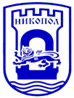 ПРОГРАМАНА ОБЩИНА НИКОПОЛЗА  УПРАВЛЕНИЕ  И  РАЗПОРЕЖДАНЕ С ИМОТИ  ОБЩИНСКАСОБСТВЕНОСТЗА 2023 ГОДИНАГодишната програма за управление и разпореждане с имоти – общинска собственост се изготвя в съответствие с чл.8, ал.9 от ЗОС. Разработването й, освен във връзка с нормативните изисквания, е продиктувано и с оглед плановото, ефективно и рационално управление и разпореждане с общинското имущество. Общинската собственост е материалната основа на местното самоуправление и адекватните мерки предприети с цел оптималното стопанисване на общинските имоти, в интерес на населението на общината, съобразно разпоредбите на закона и с грижата на добър стопанин  водят до повишаване на приходите за общинския бюджет, което предпоставя реализирането на политиката на Община Никопол за устойчиво развитие на всички населени места на територията й.Настоящата програма е в изпълнение на основните цели, принципи и приоритети, посочени в стратегията по чл.8, ал.8 на Закона за общинската собственост и отразява  намеренията на Община Никопол за управление и разпореждане с имоти – общинска собственост през 2023 г.Програмата за управление и разпореждане с имоти –общинска собственост за 2023 г. съдържа:І. Прогноза за очакваните приходи и необходимите разходи, свързани с придобиването, управлението и разпореждането с имоти – общинска собственост;ІІ. Описание на имотите, които Общината има намерение да предложи за предоставяне под наем, аренда, продажба и учредяване на ограничени вещни права;І. Прогноза за очакваните приходи и необходимите разходи, свързани с придобиването, управлението и разпореждането с имоти – общинска собственост.II. Описание на имотите, които общината има намерение да предложи за предоставяне под наем, за продажба и за учредяване на ограничени вещни права 1.ПРОДАЖБИ ПО РЕДА НА ЧЛ. 35 ОТ ЗОС – ЧРЕЗ ПУБЛИЧЕН ТЪРГ ИЛИ ПУБЛИЧНО ОПОВЕСТЕН КОНКУРС2. ПРОДАЖБИ ПО РЕДА НА ЧЛ.35, АЛ.3 ОТ ЗОС3. ПРЕДОСТАВЯНЕ ЗА УПРАВЛЕНИЕ НА ИМОТИ И ВЕЩИ – ОБЩИНСКА СОБСТВЕНОСТ, ПО РЕДА НА ЧЛ.12 ОТ ЗОС.4. УЧРЕДЯВАНЕ НА ОГРАНИЧЕНИ ВЕЩНИ ПРАВА ВЪРХУ ИМОТИ ОБЩИНСКА СОБСТВЕНОСТ5. ОТДАВАНЕ ПОД НАЕМ, ЧРЕЗ ПУБЛИЧЕН ТЪРГ ИЛИ ПУБЛИЧНО ОПОВЕСТЕН КОНКУРС6. ОТДАВАНЕ ПОД НАЕМ НА ИМОТИ С НТП:ПАСИЩА, МЕРИ И ЛИВАДИ ПО РЕДА НА ЧЛ. 37И ОТ ЗСПЗЗ ЗА ЗЕМЛИЩАТА В ОБЩИНА НИКОПОЛ.На основание чл. 37м от ЗСПЗЗ ще се извърши проверка на всички сключени договори на наем на пасища, мери и ливади от Общинския поземлен фонд. Определените свободни имоти да се отдадат под наем на лицата чл.37и, след решение на Общински съвет – Никопол.7. ОТДАВАНЕ ПОД НАЕМ НА ИМОТИ С НТП:ПОЛСКИ ПЪТИЩА ПО РЕДА НА  чл.37в, ал.4 от ЗСПЗЗ ЗА ЗЕМЛИЩАТА В ОБЩИНА НИКОПОЛ. На основание чл.37в, ал.16 от ЗСПЗЗ, Директорът на Областна дирекция «Земеделие» следва да подаде искане до Общинския съвет за предоставяне на имотите – полски пътища, попадащи в масивите за ползване.8. ОТДАВАНЕ ПОД НАЕМ ИЛИ АРЕНДА НА ЗЕМЕДЕЛСКИ ЗЕМИ ОТ ОПФ ЗА ЗЕМЛИЩА В ОБЩИНА НИКОПОЛ БЕЗ ТЪРГ ИЛИ КОНКУРС ПО РЕДА НА ЧЛ.24А, АЛ.6 и АЛ.7  ОТ ЗСПЗЗ8.1. След решение на Общински съвет - Никопол земите от общинския поземлен фонд могат да се отдават под наем или аренда без търг или конкурс:1. когато са заети с трайни насаждения;2. когато не са били използвани две или повече стопански години;3. в случаите по чл. 37в, ал. 10 от ЗСПЗЗ8.2. След решение на Общински съвет - Никопол маломерни имоти от общинския поземлен фонд могат да се отдават под наем без търг или конкурс за срок от една година.8.3. ВЪЗМЕЗДНО ОТДАВАНЕ ПОД НАЕМ ИЛИ АРЕНДА НА ЗЕМЕДЕЛСКИ ЗЕМИ ОТ ОПФ ЗА ЗЕМЛИЩА В ОБЩИНА НИКОПОЛ с  ТЪРГ ИЛИ КОНКУРСт. 9 Имоти пo чл. 19, ал.1 от ЗСПЗЗ в случаите на параграф 27 от ПЗРЗСПЗЗ:1. 51723.45.2 - 2202 кв.м.2. 51723.45.7 – 21 423 кв.м.3. 51723.119.59 – 7 539 кв.м.III. „ОПИСАНИЕ НА ИМОТИТЕ, КОИТО ОБЩИНАТА ИМА НАМЕРЕНИЕ ДА ПРИДОБИЕ ВЪЗМЕЗДНО ИЛИ БЕЗВЪЗМЕЗДНО И ДРУГИ ОГРАНИЧЕНИ ВЕЩНИ ПРАВА ВЪРХУ ИМОТИ ПО СИЛАТА НА ЗАКОН, ДАВНОСТ, ЗАВЕЩАНИЕ, ПО ЧЛ. 11 ОТ ЗН ИЛИ ВЪЗ ОСНОВА НА ПРАВНА СДЕЛКА“1. Прекратяване на съсобственост в поземлен имот 51723.500.61, област Плевен, община Никопол, гр. Никопол, п.к. 5940, ул. "Ал.Стамболийски" № 31, вид територия Урбанизирана, НТП За ремонт и поддържане на транспортни средства, площ 13468 кв. м, квартал 5, парцел I,Програмата за управление и разпореждане с имоти – общинска собственост на Община Никопол за 2023 г. по своята същност е отворен документ и може да се актуализира през годината, като при необходимост се извършва и актуализация на годишния бюджет.О Б Щ И Н С К И   С Ъ В Е Т  –  Н И К О П О ЛПРЕПИС-ИЗВЛЕЧЕНИЕ!от Протокол № 51от проведеното  заседание на 23.02.2023 г.пета точка от дневния редРЕШЕНИЕ№484/23.02.2023г.ОТНОСНО: Преобразуване на двуетажна масивна сграда „Здравна служба“ със застроена площ 175,00 кв.м., находяща се в УПИ XVI - 182 в стр. кв. 9 по регулационния план на с. Любеново, община Никопол от частна общинска собственост в публична общинска собственост.На основание чл. 21, ал. 1, т. 8 от ЗМСМА, във връзка с чл.6, ал.2, във връзка с чл.3, ал.2, т.3  от Закона за общинската собственост, Общински съвет-Никопол Р Е Ш И:Общински съвет – Никопол дава съгласието си да се преобразува от частна общинска собственост в публична общинска собственост следният имот: двуетажна масивна сграда „Здравна служба“ със застроена площ 175,00 кв.м., находяща се в УПИ XVI – 182 в стр. кв. 9 по регулационния план на с. Любеново, община Никопол, актувана с Акт за частна общинска собственост № 4775/18.11.2021 г. и вписан в Имотния регистър при Служба по вписвания – гр. Никопол към Агенция по вписвания, под номер 28, том 9, дело № 1623, вх. рег. № 2643 от 19.11.2021 г. Общински съвет – Никопол оправомощава Кмета на Община Никопол да извърши всички правни и фактически действия по настоящото решение.д-р  ЦВЕТАН АНДРЕЕВ -Председател на Общински Съвет – НикополО Б Щ И Н С К И   С Ъ В Е Т  –  Н И К О П О ЛПРЕПИС-ИЗВЛЕЧЕНИЕ!от Протокол № 51от проведеното  заседание на 23.02.2023 г.шеста точка от дневния редРЕШЕНИЕ№485/23.02.2023г.ОТНОСНО: Даване на съгласие за издаване на Запис на заповед от Община Никопол в полза на Държавен фонд „Земделие” – Разплащателна агенция, за обезпечаване на авансово плащане за 2023 г. на Сдружение „МИГ Белене-Никопол” по договор №РД 50-11/25.01.2017 г., подмярка 19.4 „Текущи разходи и популяризиране на стратегия за Водено от общностите местно развитие” на мярка 19 „Водено от общностите местно развитие” от Програмата за развитие на селските райони за периода 2014-2020 г.На основание чл.21, ал. 1, т. 8 и т. 23 от Закона за местното самоуправление и местната администрация, Споразумението за изпълнение на Стратегията за воденото от общностите местно развитие № РД 50-11/25.01.2017 г. за прилагане на подмярка 19.2 „Прилагане на операции в рамките на стратегии за Водено от общностите местно развитие” и подмярка 19.4 „Текущи разходи и популяризиране на стратегия за Водено от общностите местно развитие”, на мярка 19 „Водено от общностите местно развитие” от Програма за развитие на селските райони за периода 2014-2020 г.  и във връзка с чл. 7, ал. 2, т. 2, ал. 3-8 от Наредба 1 от 22.01.2016 г. за прилагане на подмярка 19.4 "Текущи разходи и популяризиране на стратегия за Водено от общностите местно развитие" на мярка 19 "Водено от общностите местно развитие" от Програмата за развитие на селските райони за периода 2014 – 2020 г., Общински съвет-Никопол Р Е Ш И:Общински съвет-Никопол, дава съгласие Община Никопол да издаде Запис на заповед, без протест и без разноски, платим на предявяване в полза на Държавен фонд  „Земеделие“ – Разплащателна агенция в размер до 43 138,85 лева (Четиридесет и три хиляди сто тридесет и осем лева и осемдесет и пет стотинки), за обезпечаване на 49,02 % от заявения размер на авансово плащане на Сдружение „МИГ Белене – Никопол“, по Споразумение за изпълнение на Стратегия за водено от общностите местно развитие № РД 50-11/25.01.2017 г. за прилагане на подмярка 19.4 „Текущи разходи и популяризиране на стратегия за Водено от общностите местно развитие”, на мярка 19 „Водено от общностите местно развитие” от Програма за развитие на селските райони за периода 2014-2020 г. Срокът на Записа на заповед да покрива срока за изпълнение на дейностите и разходите по подмярка 19.4 „Текущи разходи и популяризиране на стратегия за Водено от общностите местно развитие“ за 2023 г., удължен с 6 (шест) месеца или 30 юни 2024 г. Записът на заповед да се издаде след получаване на заповед за одобрение на бюджета на Сдружение „МИГ Белене – Никопол“ за 2023 г. от Управляващия орган на ПРСР 2014-2020 г. при посочените условия.ОПРАВОМОЩАВА Кмета на ОБЩИНА НИКОПОЛ - Ивелин Савов, да подпише от името на Община Никопол гореописаният в т. 1 Запис на заповед, като за целта извършва всички необходими фактически и правни действия.д-р  ЦВЕТАН АНДРЕЕВ -Председател на Общински Съвет – НикополЗ А П И С    Н А    З А П О В Е ДБез протест и без разноскиПлатим на предявяванеЗа сумата: ............................. леваДнес,………………......год., в гр. Никопол, Ивелин Маринов Савов, ЕГН:.......................,  лична карта №.........................., изд. от МВР .......................... на .................................. г.,с постоянен адрес гр./с. ............................................., ул. „............................................“ №....., община ........................, област .........................., в качеството си на Кмет на Община Никопол, област Плевен, ул. „Ал. Стамболийски“ №5, БУЛСТАТ 000413885, и на основание чл.535-чл. 538 от Търговския закон, като Издател на настоящия Запис на заповед, неотменимо и безусловно се задължавам, без протест и разноски, без никакви възражения и без такси и удръжки от какъвто и да е било характер, срещу представянето на този Запис на заповед да заплатя на Държавен фонд „Земеделие“ – Разплащателна агенция, със седалище в гр. София, бул. „Цар Борис III“ № 136, БУЛСТАТ 121100421, представлявано от Изпълнителния директор – ............................................................................................................................................. (изписват се трите имена на изпълняващия длъжността изпълнителен директор на Фонда към датата на издаване на записа на заповед), сумата от ........................... лева (Словом: ….........................................................................................................................................................................................................................................................................................................................).Сумата е платима по банковата сметка на поемателя: БНБ-ЦУ: IBAN BG87BNBG96613200170001, BIG код: BNBGBGSD, с титуляр Държавен фонд „Земеделие“ – Разплащателна агенция.Настоящият Запис на заповед е платим на предявяване в срок до 6 (шест) месеца след изтичане на календарната 2023 година, определена за изпълнение на дейностите и разходите по подмярка 19.4 "Текущи разходи и популяризиране на Водено от общностите местно развитие" по заявление с № ....................................................................... на Сдружение „Местна инициативна група Белене – Никопол“, одобрени със Заповед № .................................................. на заместник-министъра на земеделието и ръководител на Управляващия орган на ПРСР 2014 – 2020 г. или 30 юни 2024 година.Дата на издаване: ...................................................Място на издаване: …………………………………….Три имена, подпис и печат на издателя: ........................................................................................../собственоръчно/О Б Щ И Н С К И   С Ъ В Е Т  –  Н И К О П О ЛПРЕПИС-ИЗВЛЕЧЕНИЕ!от Протокол № 51от проведеното  заседание на 23.02.2023 г.седма точка от дневния редРЕШЕНИЕ№486/23.02.2023г.ОТНОСНО: Отпускане на еднократни финансови помощи по решение на Общински съвет-Никопол.На основание чл. 21, ал. 1, т. 6 и т.23 от Закона за местното самоуправление и местната администрация, Общински съвет-Никопол Р Е Ш И:1.Да се изплатят еднократни финансови помощи, както следва:в размер на 300 лв. на Р. И. от ……………,  за лечение, по Заявление с вх. №94-140/25.01.2023 г.в размер на 300 лв. на О. А. от …………..,  за финансова подкрепа, по Заявление с вх. №94-200/06.02.2023 г.2. Разчета по т.1 да се включи в началния бюджет на Община Никопол за 2023 г.д-р  ЦВЕТАН АНДРЕЕВ -Председател на Общински Съвет – НикополО Б Щ И Н С К И   С Ъ В Е Т  –  Н И К О П О ЛПРЕПИС-ИЗВЛЕЧЕНИЕ!от Протокол № 51от проведеното  заседание на 23.02.2023 г.осма точка от дневния редРЕШЕНИЕ№487/23.02.2023г.ОТНОСНО: Приемане на доклада за експертна пазарна оценка на недвижим имот частна общинска собственост чрез продажба, представляващ: Поземлен имот с идентификатор № 80697.91.309 /осемдесет хиляди шестстотин деветдесет и седем, точка, деветдесет и един, точка, триста и девет/ по кадастралната карта и кадастралните регистри село Черковица, община Никопол, област Плевен, одобрена със Заповед № РД-18-723/15.10.2019 г. на изпълнителния директор на АГКК, с площ от 37 013 кв. м. /тридесет и седем хиляди и тринадесет квадратни метра/, трайно предназначение на територията: Земеделска, начин на трайно ползване: Друг вид земеделска земя, категория: 6, адрес на поземления имот: с. Черковица, местност „ПОД СЕЛОТО“, номер по преходен план: 091309, при съседи: 80697.91.349, 80697.89.190, 80697.91.343, 80697.91.341, 80697.91.422, 80697.91.371, 80697.259.332, 80697.800.410, 80697.279.17, 80697.200.9901 на основание Решение 473 от 25.01.2023 г. на Общински съвет – Никопол.На основание чл. 21, ал. 1, т. 8 от Закона за местното самоуправление и местната администрация във връзка с чл. 35, ал. 1 и ал. 6 и чл. 41, ал. 2 от Закона за общинска собственост, чл. 55, ал. 1, т. 1 и чл. 58, ал. 1 от Наредба № 6 за реда за придобиване, управление и разпореждане с общинско имущество на Община Никопол, във връзка с Решение № 473 от 25.01.2023 г. на  Общински Съвет – Никопол, Общински съвет-Никопол Р Е Ш И:Общински съвет – Никопол приема доклада за експертна пазарна оценка на следния недвижим имот общинска собственост при определената пазарна оценка изготвена от лицензиран оценител, а именно:Общински съвет – Никопол определя продажбата на недвижимия имот, подробно описан в точка едно на настоящото решение, да се извърши чрез публичен търг с явно надаване с начална тръжна  цена, а именно:Общински съвет – Никопол оправомощава Кмета на Община Никопол да извърши всички правни и фактически действия, произтичащи от настоящото решение.д-р  ЦВЕТАН АНДРЕЕВ -Председател на Общински Съвет – НикополО Б Щ И Н С К И   С Ъ В Е Т  –  Н И К О П О ЛПРЕПИС-ИЗВЛЕЧЕНИЕ!от Протокол № 51от проведеното  заседание на 23.02.2023 г.девета точка от дневния редРЕШЕНИЕ№488/23.02.2023г.ОТНОСНО: Даване на съгласие за отдаване под наем на имоти от общинския поземлен фонд с обща  площ от 528 672  кв.м. /Петстотин двадесет и осем хиляди и шестстотин седемдесет и два квадратни метра, чрез публично оповестен конкурс за срок от 10 /десет/ стопански години, находящи се в землището на село Драгаш войвода, Община Никопол за изграждане на поливна система в тях.На основание чл. 21, ал. 1, т. 8 и ал. 2 от Закона за местното самоуправление и местната администрация, чл. 8, ал. 1 и ал. 4 от Закона за общинска собственост, чл. 24а, ал. 5 от Закона за собствеността и ползване на земеделски земи, във връзка с чл. 35, ал.1, чл. 36, ал. 2 от Наредба № 6 за реда за придобиване, управление и разпореждане с общинско имущество на Община Никопол и Програмата за управление и разпореждане с имоти общинска собственост за 2023 година приета с Решение № 483 от 23.02.2023 година Общински съвет - Никопол, Общински съвет-Никопол Р Е Ш И:Общински съвет – Никопол дава съгласие да се отдаде под наем за изграждане на напоителна система чрез провеждане на публично оповестен конкурс за поземлените имоти общинска собственост представени в следния табличен вид: Общински съвет – Никопол определя срока на договора за наем за 10 (десет) стопански години при цена, съгласно Приложение № 1 на Решение № 360 от 28.04.2022 г. на Общински съвет – Никопол и последващите негови изменения.Общински съвет - Никопол оправомощава Кмета на Община Никопол да извърши всички правни и фактически действия, произтичащи от настоящото решение.д-р  ЦВЕТАН АНДРЕЕВ -Председател на Общински Съвет – НикополО Б Щ И Н С К И   С Ъ В Е Т  –  Н И К О П О ЛПРЕПИС-ИЗВЛЕЧЕНИЕ!от Протокол № 51от проведеното  заседание на 23.02.2023 г.десета точка от дневния редРЕШЕНИЕ№489/23.02.2023г.ОТНОСНО: Приемане на годишен план за ползване на дървесина от горски територии    собственост на Община Никопол за 2023 година.На основание чл. 21, ал. 1, т. 8 от Закона за местното самоуправление и местната администрация,  чл. 7, ал. 2 и ал. 4 от Наредбата за условията и реда за възлагане изпълнението на дейности в горски територии - държавна и общинска собственост и за ползването на дървесина и недървесни горски продукти и чл. 47 от Наредба № 6 за реда за придобиване, управление и разпореждане с общинско имущество на Община Никопол, Общински съвет-Никопол Р Е Ш И:Общински съвет - Никопол одобрява Годишния план за ползване на дървесина от общински горски територии за 2023 година, която е неразделна част от настоящото решение – Приложение № 1.Общински съвет – Никопол Упълномощава Кмета на общината да одобри годишния план за ползване на дървесина от общински горски територии за 2023 година.Общински съвет - Никопол оправомощава Кмета на Община Никопол да извърши всички необходими правни и фактически действия по настоящото решение.д-р  ЦВЕТАН АНДРЕЕВ -Председател на Общински Съвет – Никопол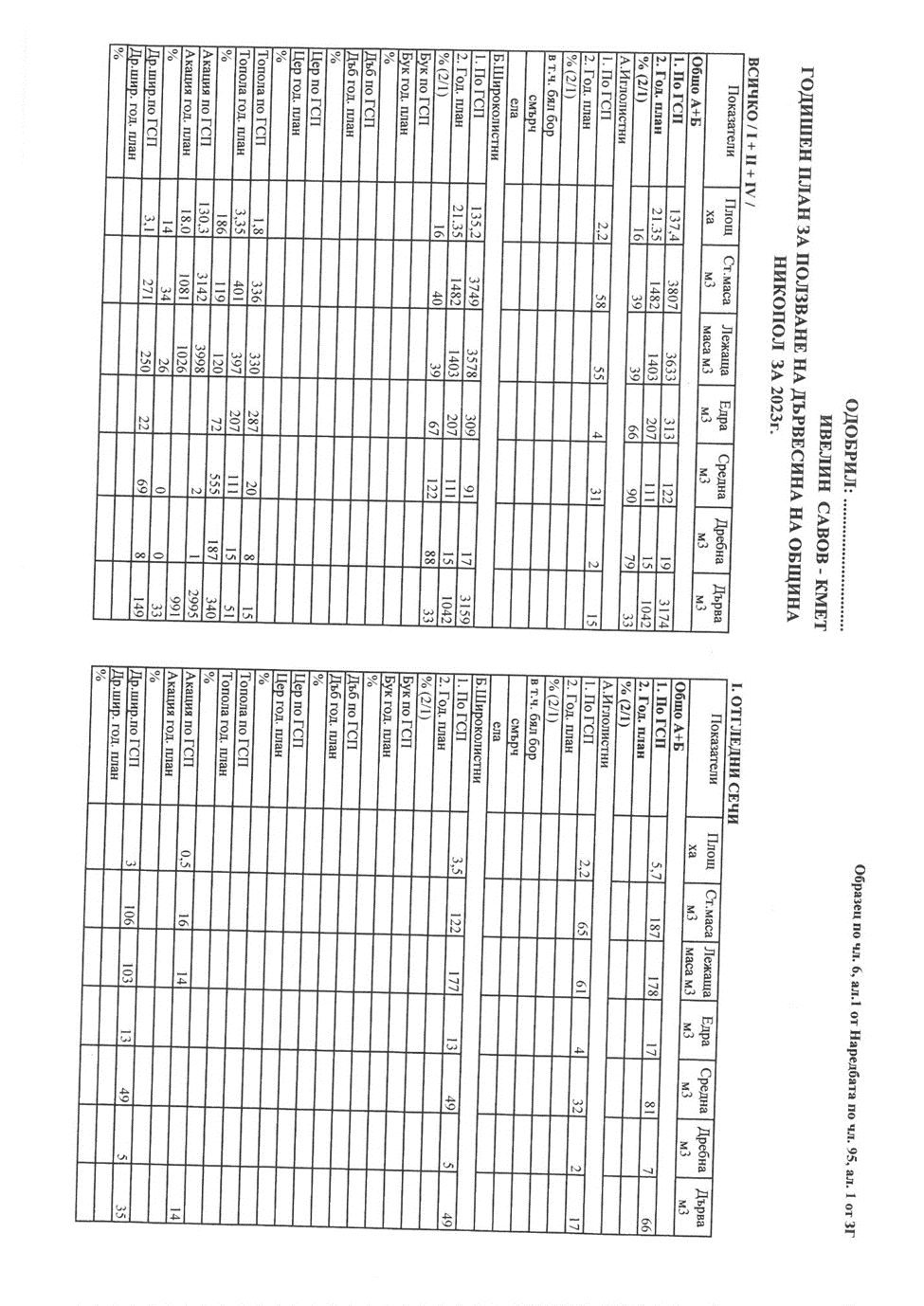 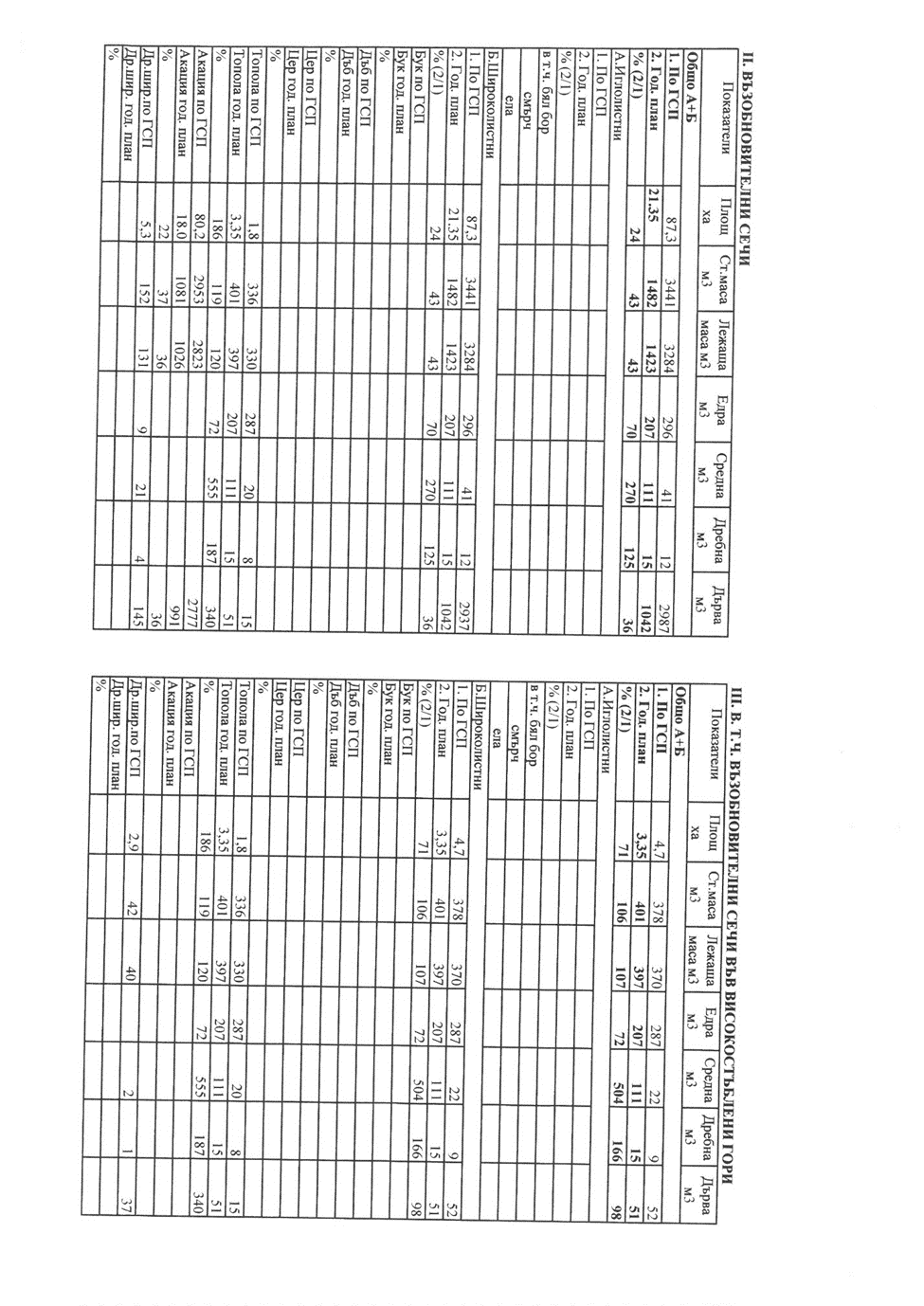 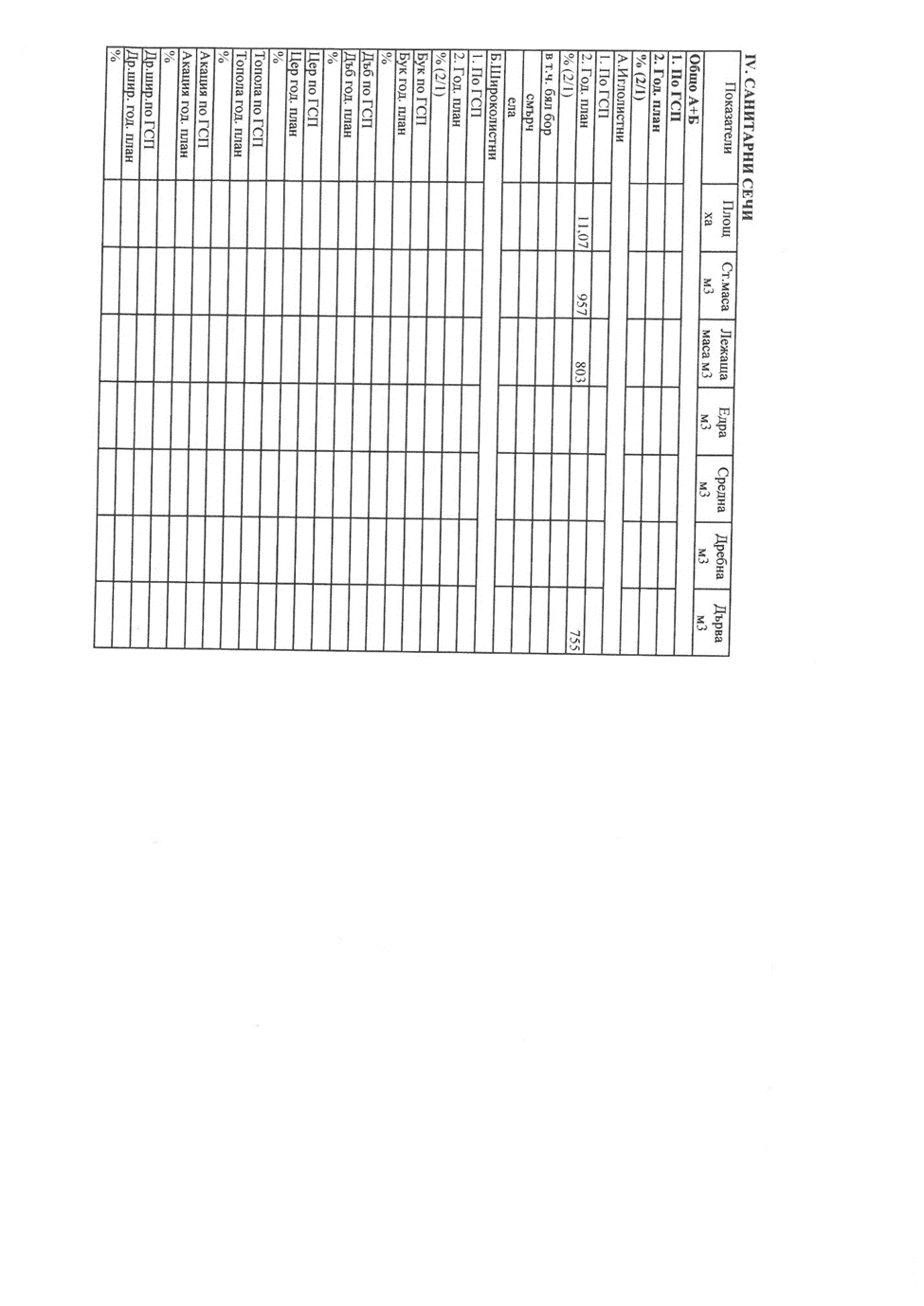 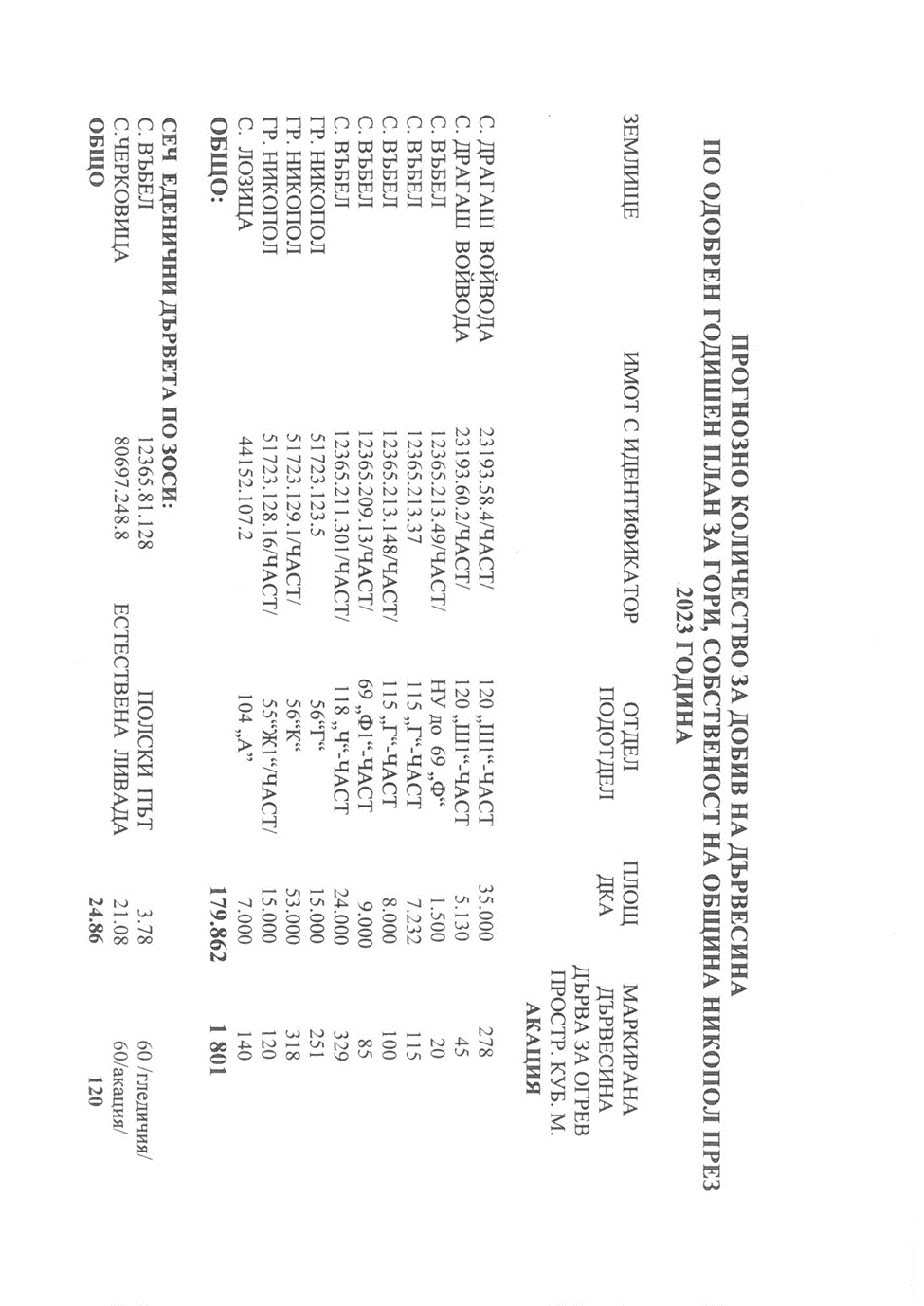 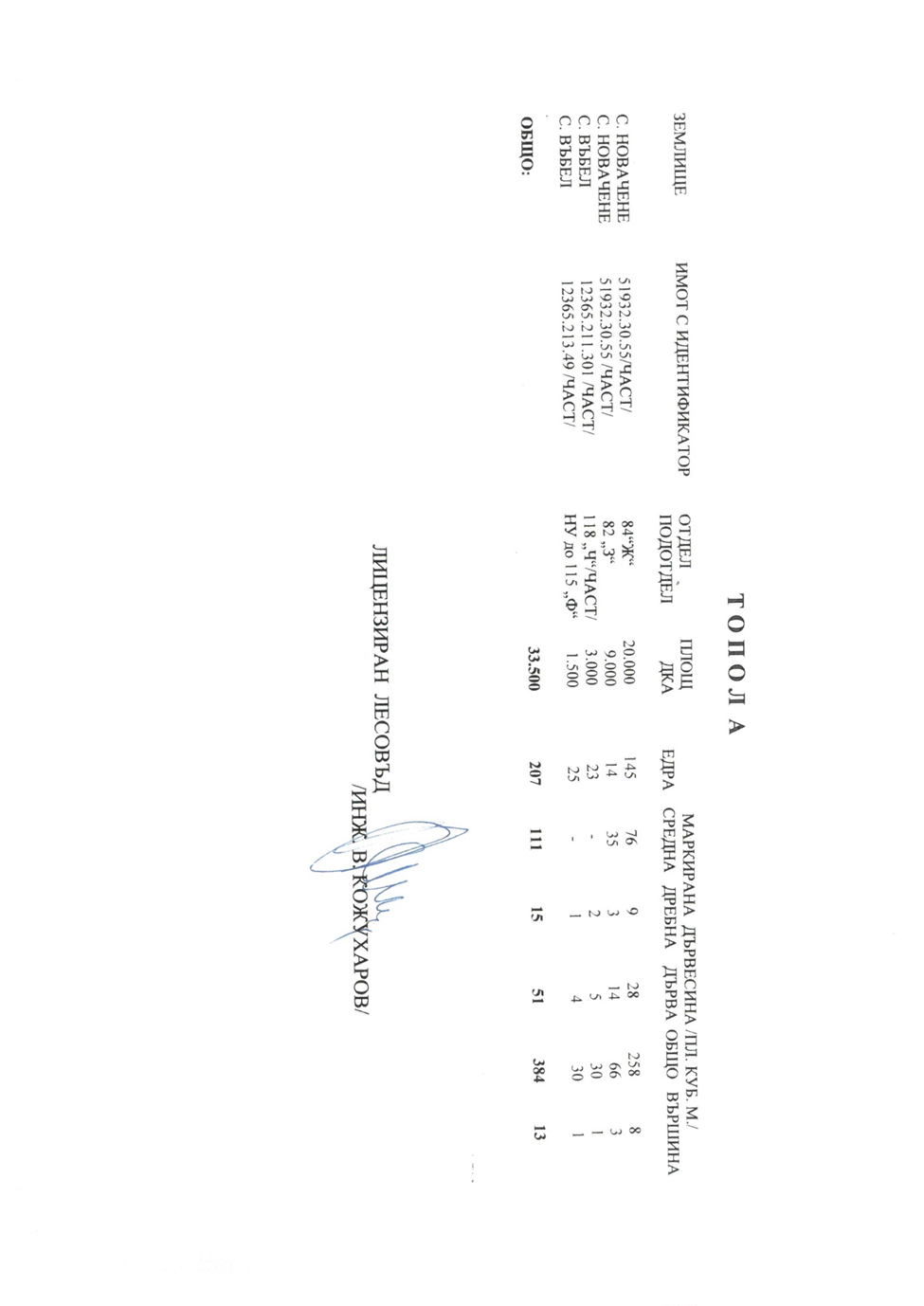 О Б Щ И Н С К И   С Ъ В Е Т  –  Н И К О П О ЛПРЕПИС-ИЗВЛЕЧЕНИЕ!от Протокол № 51от проведеното  заседание на 23.02.2023 г.единадесета точка от дневния редРЕШЕНИЕ№490/23.02.2023г.ОТНОСНО: Изменение и допълнение на Решение №130/26.06.2012г., изменено и допълнено с Решение №600/27.03.2015г., Решение №59/27.02.2020г. и Решение №360/28.04.2022г. на Общински съвет – Никопол за определяне на началните базисни наемни цени за ползване под наем, чрез провеждане на публичен търг или публичен конкурс на земеделските земи по отделни видове.На основание чл. 21, ал. 1, т. 8 и ал. 2 от Закона за местното самоуправление и местната администрация, във връзка с чл. 14, ал. 8 от Закона за общинската собственост, Общински съвет-Никопол Р Е Ш И:Общински съвет – Никопол изменя и допълва Приложение № 1 към Решение № 130/26.06.2012 г., изм. и допъл. с Решение № 600/27.03.2015 г., Решение № 59/27.02.2020 г. и Решение № 360/28.04.2022 г.  на Общински съвет – Никопол, както следва:Настоящето решение е неразделна част от Решение № 130/26.06.2012 г., Решение № 600/27.03.2015 г., Решение № 59/27.02.2020 г. и Решение № 360/28.04.2022 г. на Общински съвет – Никопол.д-р  ЦВЕТАН АНДРЕЕВ -Председател на Общински Съвет – НикополО Б Щ И Н С К И   С Ъ В Е Т  –  Н И К О П О ЛПРЕПИС-ИЗВЛЕЧЕНИЕ!от Протокол № 51от проведеното  заседание на 23.02.2023 г.дванадесета точка от дневния редРЕШЕНИЕ№491/23.02.2023г.ОТНОСНО: Приемане на програма за енергийна ефективност на Община Никопол за периода 2022 – 2025 г..На основание чл. 21, ал. 1, т. 12 от Закона за местното самоуправление и местната администрация, във връзка с чл. 12, ал. 2 от Закона за енергийната ефективност, Общински съвет-Никопол Р Е Ш И:Общински съвет – Никопол приема програма за енергийна ефективност на Община Никопол за периода 2022 – 2025 г., като Приложение №1 е неразделна част от настоящето решение.Възлага на Кмета на  общината прилагането на Програмата и контрол по изпълнението й.Програмата влиза в сила в три дневен срок от публикуването й на интернет страницата на  Община Никопол.д-р  ЦВЕТАН АНДРЕЕВ -Председател на Общински Съвет – Никопол                                                             Р Е П У Б Л И К А     Б Ъ Л Г А Р И Я                                                              О Б Л А С Т     П Л Е В Е НО Б Щ И Н А      Н И К О П О ЛП Р О Г Р А М АЗА ЕНЕРГИЙНА ЕФЕКТИВНОСТ НА   ОБЩИНА  НИКОПОЛза периода 2022 – 2025 годинаДЕКЕМВРИ 2022г.Понятието за енергийна ефективност е далеч от старите представи за икономия на енергия. Тя не е изключване на отоплението и лишаване от комфорт. Енергийната ефективност означава извличане на максимална полза от всяка единица енергия чрез съответните навици и използване на модерни технологии за задоволяване на ежедневните нужди. Тя е най-лесния и ефективен начин за намаляване на енергийната консумация и замърсяването на околната среда.Енергийната ефективност може да се представи като измерител на разумното използване на енергията. В основни линии включва повишаване на ефекта от дейностите, свързани с потребление на енергия, при същевременно намаляване на разходите за това, естествено без загубата на комфорт.За енергийна ефективност говорят следните фактори:   Намаляване разходите за скъпи горива и енергии;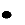    Повишаване сигурността на снабдяването с енергия;    Подобряване топлинния комфорт;   Намаляване емисиите на вредни вещества;    Предпоставка за устойчиво развитие.Изготвянето на програми за енергийна ефективност (ПЕЕ) от органите на местното самоуправление е залегнало в Закона за енергийната ефективност (ЗЕЕ), обн. в ДВ бр. 35 от . Програмите за енергийна ефективност се разработват в съответствие с  Националния план за действие по енергийна ефективност по чл. 25 от ЗЕЕ при отчитане на специфичните особености на регионалните планове за развитие на съответните райони за планиране.	Чрез ПЕЕ се изпълнява държавната политика по енергийна ефективност (ЕЕ) за постигане на Националната индикативна цел през . за пестене на горива и енергии в размер на 627 ktoe или 7291 GWh. Тази цел е заложена в Националния план за действие по енергийна ефективност, приет с протокол 37 на Министерски съвет от 04.10.2007 г. и представлява 9% от осреднената стойност на крайното енергийно потребление в обхвата на Директива 2006/32/ЕО за периода 2001-2005 година. 	Една от ключовите цели е да се подпомогне местната власт при осигуряването на достатъчно финансиране за изпълнение на отговорностите ѝ за предоставяне на адекватни обществени услуги. В това отношение с Програмата за енергийна ефективност се цели да се подпомогне общината да намери финансиране за решаването на належащи инфраструктурни проблеми и други социално ориентирани програми.Държавната политика в направление Енергийна ефективност (ЕЕ) се осъществява въз основа на национални дългосрочни и краткосрочни програми, приети от МС в съответствие с чл.12 от Закона за енергийна ефективност (ЗЕЕ) и наредбите към него. Отговорностите на общините в сферата на енергийната ефективност се съдържат в чл.12, ал.2 и ал.3 от Закона за енергийна  ефективност,   и  в съответствие с изпълнението на Общинските планове за развитие.ОСНОВАНИЕ ЗА РАЗРАБОТВАНЕ НА ПРОГРАМАТАРазработването на ПЕЕ от органите на местното самоуправление е регламентирано в чл. 12, ал. 2 от Закона за енергийна ефективност (ЗЕЕ), обн. ДВ бр. 35 от .Във връзка с посоченото по-горе изискване на Закона за енергийна ефективност е необходимо всяка Община да изготви програма за енергийната ефективност. Програмите се разработват при отчитане на стратегическите цели и приоритети на регионалните планове за развитие на съответните райони по чл. 4, ал. 3 от Закона за регионално развитие и перспективите им за устойчиво икономическо развитие.Изготвянето на програми и изпълнение на проекти за повишаване на енергийната ефективност е един от приоритетите на Европейския съюз. Основанието заразработване на настоящия документ е свързано с европейското и българско законодателство, с планови и програмни документи.ПОЛИТИКА ПО ЕНЕРГИЙНА ЕФЕКТИВНОСТ3.1Реализирани проекти по енергийна ефективностПроект „Модерно училище – качествено образование”, завършен през 2010 год. и финансиран от Оперативна програма „Регионално развитие 2007-.”, за въвеждане на енергоспестяващи мерки.Проект „Въвеждане на енергоспестяващи мерки при ЦДГ №1 гр. Никопол”, изпълнен през 2008 год. и финансиран с целеви средства.Проект „Основен ремонт на покрив и фасади на сградата на НЧ «Съгласие» с. Муселиево“, изпълнен през 2009 год. и финансиран с целеви средства.Проект „Внедряване на мерки за енергийна ефективност в сградата на ЦДГ№2 гр. Никопол”, завършен през 2009 год. и финансиран с целеви средства.	 5.Въвеждане  на необходимите енергоспестяващи мерки в многофамилна жилищна сграда с административен адрес: гр. Никопол, ул. „Смолянови“ №2 по НПЕЕМЖС  приета с ПМС  № 18 от 2.02.2015 г.  	  6. Въвеждане  на необходимите енергоспестяващи мерки в многофамилна жилищна сграда с административен адрес: гр. Никопол, ул. „Ал. Стамболийски”, №1  по  договор № BG16RFOP001-2.001-0146-C01/26.09.2016 г. с Управляващия орган на Оперативна програма „Региони в растеж” 2014-2020 за предоставяне на безвъзмездна финансова помощ по процедура BG16RFOP001-2.001 – „Енергийна ефективност в периферните райони” по приоритетна ос 2 „Подкрепа за енергийна ефективност в опорни центрове в периферните райони” по Оперативна програма „Региони в растеж” 2014-. за реализация на проектно предложение № BG16RFOP001-2.001-0146 „Региони в растеж обновява домовете в град Никопол”.               7. Въвеждане  на необходимите енергоспестяващи мерки в многофамилна жилищна сграда с административен адрес: гр. Никопол, ул. „В. Левски”, №87  по  договор № BG16RFOP001-2.001-0146-C01/26.09.2016 г. с Управляващия орган на Оперативна програма „Региони в растеж” 2014-2020 за предоставяне на безвъзмездна финансова помощ по процедура BG16RFOP001-2.001 – „Енергийна ефективност в периферните райони” по приоритетна ос 2 „Подкрепа за енергийна ефективност в опорни центрове в периферните райони” по Оперативна програма „Региони в растеж” 2014-. за реализация на проектно предложение № BG16RFOP001-2.001-0146 „Региони в растеж обновява домовете в град Никопол”.               8. Въвеждане  на необходимите енергоспестяващи мерки в многофамилна жилищна сграда с административен адрес: гр. Никопол, ул. „В. Левски”, №107  по  договор № BG16RFOP001-2.001-0146-C01/26.09.2016 г. с Управляващия орган на Оперативна програма „Региони в растеж” 2014-2020 за предоставяне на безвъзмездна финансова помощ по процедура BG16RFOP001-2.001 – „Енергийна ефективност в периферните райони” по приоритетна ос 2 „Подкрепа за енергийна ефективност в опорни центрове в периферните райони” по Оперативна програма „Региони в растеж” 2014-. за реализация на проектно предложение № BG16RFOP001-2.001-0146 „Региони в растеж обновява домовете в град Никопол”.                9. Въвеждане  на необходимите енергоспестяващи мерки в многофамилна жилищна сграда с административен адрес: гр. Никопол, ул. „Раковска”, №10  по  договор № BG16RFOP001-2.001-0148-C01/26.09.2016 г. с Управляващия орган на Оперативна програма „Региони в растеж” 2014-2020 за предоставяне на безвъзмездна финансова помощ по процедура BG16RFOP001-2.001 – „Енергийна ефективност в периферните райони” по приоритетна ос 2 „Подкрепа за енергийна ефективност в опорни центрове в периферните райони” по Оперативна програма „Региони в растеж” 2014-. за реализация на проектно предложение № BG16RFOP001-2.001-0148 „Региони в растеж обновява домовете в град Никопол”.              10. Въвеждане  на необходимите енергоспестяващи мерки в многофамилна жилищна сграда с административен адрес: гр. Никопол, ул. „Раковска”, №16  по  договор № BG16RFOP001-2.001-0148-C01/26.09.2016 г. с Управляващия орган на Оперативна програма „Региони в растеж” 2014-2020 за предоставяне на безвъзмездна финансова помощ по процедура BG16RFOP001-2.001 – „Енергийна ефективност в периферните райони” по приоритетна ос 2 „Подкрепа за енергийна ефективност в опорни центрове в периферните райони” по Оперативна програма „Региони в растеж” 2014-. за реализация на проектно предложение № BG16RFOP001-2.001-0148 „Региони в растеж обновява домовете в град Никопол”.              11. Въвеждане  на необходимите енергоспестяващи мерки в многофамилна жилищна сграда с административен адрес: гр. Никопол, пл. „Европа”, №13  по  договор № BG16RFOP001-2.001-0148-C01/26.09.2016 г. с Управляващия орган на Оперативна програма „Региони в растеж” 2014-2020 за предоставяне на безвъзмездна финансова помощ по процедура BG16RFOP001-2.001 – „Енергийна ефективност в периферните райони” по приоритетна ос 2 „Подкрепа за енергийна ефективност в опорни центрове в периферните райони” по Оперативна програма „Региони в растеж” 2014-. за реализация на проектно предложение № BG16RFOP001-2.001-0148 „Региони в растеж обновява домовете в град Никопол”.              12. „Обновяване на сградата на Общинска администрация Никопол” по договор № BG16RFOP001-2.001-0097-C01/10.09.2016 г. с Управляващия орган на Оперативна програма „Региони в растеж” 2014-2020 за предоставяне на безвъзмездна финансова помощ по процедура BG16RFOP001-2.001 – „Енергийна ефективност в периферните райони” по приоритетна ос 2 „Подкрепа за енергийна ефективност в опорни центрове в периферните райони” по Оперативна програма „Региони в растеж” 2014-. за реализация на проектно предложение № BG16RFOP001-2.001-0097 „Региони в растеж обновява Общинска администрация Никопол”.              13. „Обновяване на сградата на Читалището в град Никопол” по договор № BG16RFOP001-2.001-0101-C01/26.09.2016 г. с Управляващия орган на Оперативна програма „Региони в растеж” 2014-2020 за предоставяне на безвъзмездна финансова помощ по процедура BG16RFOP001-2.001 – „Енергийна ефективност в периферните райони” по приоритетна ос 2 „Подкрепа за енергийна ефективност в опорни центрове в периферните райони” по Оперативна програма „Региони в растеж” 2014-. за реализация на проектно предложение № BG16RFOP001-2.001-0101 „Региони в растеж обновява Читалището в град Никопол”.14. „Обновяване на сградата на полицията в град Никопол” по договор № BG16RFOP001-2.001-0100-C01/01.09.2016 г. с Управляващия орган на Оперативна програма „Региони в растеж” 2014-2020 за предоставяне на безвъзмездна финансова помощ по процедура BG16RFOP001-2.001 – „Енергийна ефективност в периферните райони” по приоритетна ос 2 „Подкрепа за енергийна ефективност в опорни центрове в периферните райони” по Оперативна програма „Региони в растеж” 2014-. за реализация на проектно предложение № BG16RFOP001-2.001-0100 „Региони в растеж обновява Полицията в град Никопол”.15. Изпълнение на СМР за въвеждане на мерки за енергийна ефективност и обновяване на многофамилни жилищни сгради във връзка с изпълнение на проект № BG16RFOP001-2.003 „Въвеждане на мерки за енергийна ефективност на Многофамилни жилищни сгради на територията на град Никопол“, по процедура „Енергийна ефективност в периферните райони-3”, финансиран по Оперативна програма „Региони в растеж“ 2014 – 2020 г.“ В Въвеждане на мерки за енергийна ефективност и обновяване на „БЛОК Еделвайс” , идентификатор на сградата 51723.500.1155.1 в гр.Никопол , ул.”Крепостна” № 12 , общ. Никопол, обл. Плевен 16. Изпълнение на СМР за въвеждане на мерки за енергийна ефективност и обновяване на многофамилни жилищни сгради във връзка с изпълнение на проект № BG16RFOP001-2.003 „Въвеждане на мерки за енергийна ефективност на Многофамилни жилищни сгради на територията на град Никопол“, по процедура „Енергийна ефективност в периферните райони-3”, финансиран по Оперативна програма „Региони в растеж“ 2014 – 2020 г.“ „ВЪВЕЖДАНЕ НА МЕРКИ ЗА ЕНЕРГИЙНА ЕФЕКТИВНОСТ И ОБНОВЯВАНЕ НА „БЛОК ЕЛИЯ", СГРАДА С ИДЕНТИФИКАТОР 51723.500.112.2 И ИМОТ С ИДЕНТИФИКАТОР 51723.500.112 ПО ПЛАНА НА ГР. НИКОПОЛ , с АДМИНИСТРАТИВЕН АДРЕС: УЛ. РАКОВСКА 8, ГР. НИКОПОЛ, ОБЩИНА НИКОПОЛ, ОБЛАСТ ПЛЕВЕН17. Изпълнение на СМР за въвеждане на мерки за енергийна ефективност и обновяване на многофамилни жилищни сгради във връзка с изпълнение на проект № BG16RFOP001-2.003 „Въвеждане на мерки за енергийна ефективност на Многофамилни жилищни сгради на територията на град Никопол“, по процедура „Енергийна ефективност в периферните райони-3”, финансиран по Оперативна програма „Региони в растеж“ 2014 – 2020 г.“ В сграда с идентификатор 51723.500.625.1, находяща се в имот с идентификатор 51723.500.625 по плана на гр.Никопол, представляваща МЖС блок „Шишман“ с адрес гр.Никопол, ул. „Елия“ 47-4918. Изпълнение на СМР за въвеждане на мерки за енергийна ефективност и обновяване на многофамилни жилищни сгради във връзка с изпълнение на проект № BG16RFOP001-2.003 „Въвеждане на мерки за енергийна ефективност на Многофамилни жилищни сгради на територията на град Никопол“, по процедура „Енергийна ефективност в периферните райони-3”, финансиран по Оперативна програма „Региони в растеж“ 2014 – 2020 г.“ В „Въвеждане на мерки за енергийна ефективност и обновяване на „БЛОК Дунав” , идентификатор на сградата 51723.500.8.1 в гр.Никопол , пл.”Европа” № 1 , общ. Никопол, обл. Плевен.3.2.Изготвени проекти:С цел кандидатстване за финансиране са изготвени следните проекти:Въвеждане на мерки за енергийна ефективност и обновяване на сградата на противопожарна охрана, пл. „Европа”, гр. Никопол;Обновяване на сградата на ОДК гр. Никопол, чрез мерки за енергийна ефективност, находяща се на ул. „Васил Левски”, № 26, гр. Никопол;Процедура BG16RFOP001-2.003 „Енергийна ефективност в периферните райони-3“. Проектното предложение на община Никопол BG16RFOP001-2.003-0050 „Въвеждане на мерки за енергийна ефективност на обществена сграда с административен адрес гр. Никопол, площад „Европа” № 3 и Многофамилни жилищни сгради на територията на град Никопол” .Община Никопол е получила становище от управляващия орган, че няма финансов ресурс за осъществяване на проектните предложенияС оглед на новия програмен период и действащия Национален план за възстановяване и /НПВУ/, Община Никопол ще кандидатства със следния нов проект:„Основен ремонт и въвеждане на мерки за енергийна ефективност на физкултурен салон към училище "Христо Ботев", сгради с идентификатор 51723.500.92.3 и 51723.500.92.4, гр. Никопол“  по   НАЦИОНАЛЕНИЯ ПЛАН ЗА ВЪЗСТАНОВЯВАНЕ И УСТОЙЧИВОСТ, КОМПОНЕНТ 1: ОБРАЗОВАНИЕ И УМЕНИЯ с процедура чрез подбор: BG-RRP-1.007 „МОДЕРНИЗАЦИЯ НА ОБРАЗОВАТЕЛНА СРЕДА”;Проекти за  получаване на средства по процедура „Подкрепа за устойчиво енергийно обновяване на жилищния сграден фонд – Етап I“ чрез подбор на предложения за изпълнение на инвестиции от крайни получатели по подмярка „Подкрепа за устойчиво енергийно обновяване на жилищния сграден фонд“ за 4 /четири/ жилищни сгради;Проекти ЗА ПРЕДОСТАВЯНЕ НА СРЕДСТВА ЧРЕЗ ПОДБОР НА ПРЕДЛОЖЕНИЯ ЗА ИЗПЪЛНЕНИЕ НА ИНВЕСТИЦИЯ ПО ПРОЦЕДУРА BG-RRP-4.020 „ПОДКРЕПА ЗА УСТОЙЧИВО ЕНЕРГИЙНО ОБНОВЯВАНЕ НА ПУБЛИЧЕН СГРАДЕН ФОНД ЗА АДМИНИСТРАТИВНО ОБСЛУЖВАНЕ, КУЛТУРА И СПОРТ“, С ФИНАНСИРАНЕ ПО ЛИНИЯ НА МЕХАНИЗМА ЗА ВЪЗСТАНОВЯВАНЕ И УСТОЙЧИВОСТ със следните проекти: Въвеждане на мерки за енергийна ефективност и обновяване на сградата на противопожарна охрана, пл. „Европа”, гр. Никопол;Читалища;Обновяване на сградата на ОДК гр. Никопол, чрез мерки за енергийна ефективност, находяща се на ул. „Васил Левски”, № 26, гр. Никопол;Обследване за енергийна ефективностНа основание чл. 38, ал. 3 от ЗЕЕ, на задължително сертифициране подлежат всички сгради за обществено обслужване в експлоатация с разгъната застроена площ над , а от 9 юли . – с разгъната застроена площ над ., като собствениците тези сгради са длъжни да изпълнят мерките за повишаване на енергийната ефективност, предписани от обследването за енергийна ефективност, в тригодишен срок от датата на приемане на резултатите от обследването.Дейностите за повишаване на енергийната ефективност са:намаляване на разходите на енергия при производството, преноса и разпределението на енергия, както и при крайното потребление на енергия;обучение и придобиване на квалификация в областта на енергийната ефективност на лицата, предоставящи енергийно ефективни услуги;оценка за съответствие на инвестиционните проекти на сгради по отношение на изискванията за енергийна ефективност;обследване и сертифициране за енергийна ефективност на сгради;проверка за енергийна ефективност на отоплителни инсталации с водогрейни котли и на климатични инсталации в сгради;обследване за енергийна ефективност на предприятия, промишлени системи и системи за външно изкуствено осветление;управление на енергийната ефективност;предоставяне на енергийноефективни услуги;повишаване на осведомеността на домакинствата.Основни данни за обектите с извършено енергийно обследване на обществени и жилищни сгради са представени по-долу в таблица №1 – „Сгради с изготвен енергиен одит“.Таблица № 13.4.Общински бюджет и финансиране към моментаИзточници на общинските бюджетни приходи са собствени приходи (данъчни и не данъчни), субсидии от Републиканския бюджет и други – банкови заеми, трансфери от извънбюджетни сметки, средства от оперативните програми, предприсъединителните инструменти и други външни донори. Действащите понастоящем закони, свързани с местното самоуправление, не осигуряват като цяло достатъчни условия за пълноценна финансова децентрализация на Общините в България. Законът за местното самоуправление и местната администрация не урежда източниците на приходи на самоуправляващите се териториални единици и формирането на разходите им. Ежегодно тази база се уточнява чрез Закона за държавния бюджет за съответната година. Той определя някои специфични ограничения, които са в сила за текущата финансова година. Изискването за стриктно спазване на приоритетите за разходване на средствата по Общинските бюджети евъведено със Закона за държавния бюджет, Общинските съвети сами да утвърждават приоритети, по които да се изразходват постъпилите по бюджетите им средства, с изключение на тези с целево предназначение. Причините за финансовите затруднения, които Общините срещат при финансирането на проекти за повишаване на енергийната ефективност, се коренят както във финансовите условия в самите Общини, така и в състоянието на финансовия сектор в страната.4.СЪСТОЯНИЕ НА ЕНЕРГИЙНОТО ПОТРЕБЛЕНИЕЦЕЛ И ОБХВАТ НА ПРОГРАМАТА ЗА ЕНЕРГИЙНА ЕФЕКТИВНОСТ (ПЕЕ)ЦелиОсновните цели на Програмата за енергийна ефективност е да бъдат идентифицирани възможните дейности и мерки, които да доведат до енергийни спестявания в сгради с вече изпълнени първични енергоспестяващи мерки – детски градини, училища и административни сгради, както и да продължи енергийното обследване на обществени и жилищни сгради и последващото изпълнение на предписаните мерки.Политиката на община Никопол по отношение на EE се базира на Плана за развитие на община Никопол 2014-2020.Община Никопол определя следните цели в плана за енергийна ефективност.   намаляване на разходите за горива и енергия;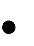    намаляване бюджетните разходи за енергия;   намаляване на замърсяването на околната среда - намаляване на вредните емисии в атмосферата;   подобряване на качеството на енергийните услуги;   енергоспестяващо улично осветление.Подцели:а) Основен ремонт и въвеждане на енергоспестяващи мерки на обществени сгради:Извършване обследване за енергийна ефективност на обществени общински сгради в експлоатация, с обща разгърната площ над 250 кв.м;Изолация на външни стени;Изолация на под;Изолация на покрив;Подмяна на дограма;Енергоспестяващи мерки по котелни инсталации;Енергоспестяващи мерки по прибори за измерване, контрол и управление;Енергоспестяващи мерки по сградни инсталации;б) Намаляване на разходите за улично осветление в населените места;в) Намаляване разходите за енергия в сгради и системи, финансирани от общински бюджет, чрез:Реконструкция на съществуващи отоплителни инсталации и изграждане на нови такива;Внедряване на енергоспестяващи технологии и мерки; г) Повишаване нивото на:Обучения по енергиен мениджмънт на специалисти от общинската администрация;Информираност, култура и знания на ръководния персонал на общинските обекти,Експерти и специалисти в общинската администрация за разработване и реализиране на проекти по енергийна ефективност.д) Създаване на информационна система за енергопотреблението на сгради и системи, общинска собственост, за изготвяне на анализи и прогнози, енергийно обследване на сгради и системи, сертификати и други, съгласно действащото законодателство.Потенциал:При разработването на ПЕЕ се прилага метода на приоритетните целеви групи, като се разглеждат нуждите на групи крайни потребители със сравним модел на потребление на енергията.Изборът на целеви групи се извършва след преценка на направените разходи за енергия в натурално и стойностно изражение, потенциала за реализиране на икономии, социалната значимост, нивото на комфорт, степента на влияние на структурите на администрацията и желанието на отделните структури към общината.Възможностите за реализиране на проекти за енергийна ефективност в Община Никопол се насочват в четири сектора:сектор "Сграден фонд" с целеви групи - детски градини, училища, читалищни, общински и държавни административни сгради;сектор „Жилища” с целева група – сдружения на собственици на етажна собственост, регистрирани по Закона за етажната собственост;сектор "Услуги" с целева група "Улично осветление" и осветление в административните сгради;сектор " Възобновяеми енергийни източници ".В сектори "Сграден фонд" и „Жилища” най- ефективните енергоспестяващи мерки са:   Енергийно обследване на сградите.   Подмяна на съществуващата дървена и стоманена дограма с нова пластмасова и алуминиева дограма със стъклопакет с нискоемисийно стъкло;   Топлоизолация на покриви;   Полагане на фасадна топлоизолация;   Повишаване ефективността на отоплителната инсталация и въвеждане на система за автоматично регулиране ;   Подмяна на осветителните тела с енергоспестяващи;   Внедряване на възобновяеми енергийни източници.В сектор "Услуги" най-ефективните енергоспестяващи мерки са: Подобряване на енергийните характеристики на енергийните системи:   Обследне за енергийна ефективност на системата и анализи;   Повишаване на енергийната ефективност на уличното осветлението чрез внедряване на определени мерки по дейности;   Оптимален режим за включване и изключване на уличното осветление ;   Система за мониторинг на уличното осветление.   Въвеждане на енергоефективни уреди;   Оптимизиране броя на осветителните тела.В сектор "Възобновяеми енергийни източници" могат да се приложат мерки за енергийна ефективност както в общинския сектор така и по инициатива на частни ползватели и инвеститори. Целта е намаляване използването на горива, замърсяващи по-малко околната среда и растящите изисквания на населението по отношение на опазването на околната среда и подобряване на качеството на живот, предотвратяването и решаването на екологичните проблеми в общината ще се предприемат действия за повишаване информираността на живеещите за възможностите за въвеждане и използване на енергия от възобновяеми енергийни източници. През последните години нараства интересът към слънчевите колектори и системи за затопляне на вода, тъй като за нашата климатична зона слънчевите системи могат да доставят от 50 до 75 % от потребностите от топла вода.Обхват на Общинската програма за енергийна ефективностВ „Плана за развитие на Община Никопол от 2014 до 2020 година” са заложени приоритети, мерки и резултати за дейности в областта на енергийната ефективност, както следва:Приоритет № 3. Техническа и инженерна инфраструктураСпецифична цел 1: Обновяване и доизграждане на техническата инфраструктура, стимулираща развитието на конкурентоспособна общинска икономика, респективно доходите на населениетоМярка 3. Енергийна ефективностРазработване на програма за енергийна ефективност и възобновяеми енергийни източнициРеализиране на програма за газификация на общински обектиТоплинно саниране на големите обществени сгради (задължително по Закона за енергийната ефективност)Изработване и приемане на общинска програма за обновяване на жилищатаПодмяна на уличното осветление с енергоефективноСтимулиране ползването на алтернативни/възобновяеми енергийни източнициБитова газификацияОчаквани резултати:Подобряване на комфорта на обитаване в обществените сгради и постигане на нормативно определените параметри на средата за отопление и осветление;Оптимизиране на бюджетните разходи в резултат на постигнатите икономии на енергия от изпълнените енергоефективни мерки, спрямо нормативно определените за предходни периоди;Намаляване на въглеродните емисии от публичната инфраструктура.Изпълнението на програмата за енергийна ефективност ще се осъществи за период от 4 години, където ще се вземе под внимание финансовото осигуряване и тежест на плана върху общинския бюджет както във времето така и по отношение на различните източници на финансиране на програмата и възможностите за нейното реално изпълнение.ОЧАКВАНИ ЕФЕКТИПрилагането на програмата ще допринесе за повишаването на жизнения стандарт на населението, обновяване на домовете, опазването на околната среда и подобряването на екологичната обстановка, изграждането на нова и разширяването на съществуващата инфраструктура, които са приоритети за развитието на общината.Чрез повишаване на енергийната ефективност ще се намалят разходите на общинския бюджет и на населението, ще се осигурят средства за решаване на други жизнено важни обществени проблеми.Най-важните резултати, които ще се постигнат с реализирането на ПЕЕ са следните:Икономия на топлинна енергия;Икономия на електрическа енергия;Икономия на гориво;Намалени емисии парникови газове;Икономия на средства.Освен горните практически резултати, изпълнението на ПЕЕ ще доведе до:Опазване на околната среда;Замяна на енергия от класически източници;Забавяне на процеса на изчерпване на природните енергийни ресурси;Подобряване на условията и стандарта на живот на хората;Диверсифициране на енергийните доставки и намаляване на зависимостта на обектите от цените на горива и енергии;Подпомагане постигането на устойчиво енергийно развитие и подобряване на показателите на околната средаЕТАПИ НА ИЗПЪЛНЕНИЕКато се отчита специфичният характер и сложността на всеки конкретен обект, както и спецификата и вида на избраните мерки, дейности и проекти е препоръчително Програмата за енергийна ефективност да се изпълнява следвайки нормативно определената етапност, например:Обследване за енергийна ефективност на сгради и системи – детайлно обследване на енергийната ефективност на обществени и жилищни сгради и на ситемите за улично осветление, анализ на фактическите енергийни баланси и идентифициране на проектите;Инвестиционно намерение - това включва извършването на определени проучвания, с които се цели да се установи дали е целъсъобразно осъществяването на инвестиционното намерение, начините и мащаба на изпълнението му и др.Предварително проучване – необходимо е да се направи предварително проучване за състоянието на обектите, в които е предвидено да бъдат реализирани мерки и дейности за намаляване на енергийното потребление – състояние на съоръженията, конструкциите, енергийните системи, изследване на енергийните разходи за последните години и други.Инвестиционен проект – разработване на инвестиционен проект е необходимо за предписаните мерки в обследванията, поради спецификата и обема на предвидените дейности.Подготовка и изпълнение на строителството – това включва  подготовка на всички необходими документи и извършване на съответните строително-монтажни дейности за постигане на поставената цел.Мониторинг – за установяване на намалението на енергийното потребление след реализацията на съответните дейности и мерки, следва да се извършват ежемесечно отчитане и записване на параметрите от измервателните уреди, инструктаж на техническия персонал по поддръжката на инсталациите.ИЗТОЧНИЦИ НА ФИНАНСИРАНЕВ момента Общината не разполага със достатъчно собствени бюджетни финансови средства за инвестиции в проекти по ЕЕ. В интерес на Общината е да реализира подобни проекти, тъй като изразходва значителни средства от бюджета си за енергийни ресурси. Реализирането на подобни проекти не само облекчават Общинския бюджет, но и водят до модернизация на обектите при гарантиран енергиен комфорт. Те са атрактивни и изгодни, тъй като генерират енергоспестяващи ефекти, а не разходи. При реализирането на проекти за подобряване на енергийната ефективност няма дълги периоди на строителство и средствата започват да се възстановяват веднага след влагането им. Инвестирането в енергийната ефективност не е самоцел, а е средство за намаляване на разходите, сигурността на енергоснабдяването и опазването на околната среда.За реализиране на проектите, които са включени в Общинската програма по Енергийна ефективност, може да бъдат използвани следните източници на финансиране:   Безвъзмездни средства от различни фондове и оперативни програми - Националната програма за енергийна ефективност, Оперативна програма „Региони в растеж 2014-.”, национален доверителен екофонд и други;   Републикански (държавен) бюджет - средствата за изпълнение на целевите годишни програми за осъществяване на мерки по ЕЕ се предвиждат ежегодно в ре- публиканския бюджет, в съответствие с възможностите му (чл. 11, ал.1 и ал. 2 от ЗЕЕ);   Общински бюджет - собствени средства за изпълнение на целеви програми за осъществяване на мерки по ЕЕ - при ЕСКО договори от собствен капитал на изпълнителя или чрез предоставяне на участие в ПЧП на други инвеститори (търговски дружества, банки);   Заемен капитал - предоставян от финансови институции (банки, фондове, търговски дружества, включително и предприятията, предлагащи услуги в областта на енергийната ефективност);За правилното прилагане на финансовите механизми и за да може Общината най-ефективно да се възползва от тях е необходимо: задълбочено проучване на условията за финансиране, правилно ориентиране на целите на конкретен проект към целите на определена програма или фонд, точна оценка на възможностите за съфинансиране и партньорство, достижими, изпълними и измерими екологични и икономически ползи от проекта, ресурсно обезпечаване и ефективен контрол над дейностите и разходване на средствата.Финансирането (цялостно или частично) на проектите по енергийна ефективност може да се осъществи от различни източници, като ползването на всеки от тях зависи от юридическия статут на собственика на проекта, както и от спецификата на самия проект.НАБЛЮДЕНИЕ И КОНТРОЛ НА ИЗПЪЛНЕНИЕТО НА ПЕЕНаблюдението на изпълнението на Общинската програма за енергийна ефективност се извършва от Агенцията за устойчиво енергийно развитие - специализирани структури сформирана по силата на Закона за енергийната ефективност за осъществяване на взаимодействие с органите на държавната власти и местно самоуправление при изпълнение на мерките за енергийна ефективност. Тя ежегодно събира и обобщава информация за изпълнението на плановете и програмите за енергийна ефективност.Наблюдението и контролът на програмата по ЕЕ продължава през целия период на действие. Събраната информация, сравнението и направените изводи се оформят в доклад. Въз основа на тези доклади се изготвя отчета за изпълнение на програмата всяка година.ОЦЕНКА НА РЕЗУЛТАТИТЕПри осъществяване на текущ контрол по изпълнението на целите и мерките на Общинската програма за енергийна ефективност съществено значение има процеса на оценяване. Оценките са структуроопределящ елемент на изпълнение на програмния документ и ориентир за правилността на провежданата политика по енергийна ефективност.За целта е необходимо да се дава информация относно:       Създаване и поддържане на информационна база за състоянието на ЕЕ в общината, оптимизиране на обема и повишаване на достоверността на набираната статистическа информация;       Резултати от изпълнението и ефектите от програмите по ЕЕ в общината.С цел наблюдението и контрола на изпълнението на Програмата за енергийна ефективност са определени следните индикатори:бр. обследвани сгради;бр. обновени сгради – общинска и държавна собственост;бр. обновени домове – жилища;бр. подменени осветителни тела с енергоспестяващи;извършени реконструкции на улично осветление;спестени горива – тон;подменени отоплителни инсталации;спестена ел. енергия – kWh;използвани възобновяеми енергийни източници;спестени емисии.Последващата	оценка,	която	следва	да	се	извърши една година след приключване на срока на действие на програмата, трябва да съдържа:          Оценка на ефективността и ефикасността на използваните мерки, инструменти и ресурси за изпълнението;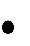           Анализ на факторите при изпълнение на Общинската програма за енергийна ефективност;          Изводи, относно същността и начина на прилагане на общинска програма за енергийна ефективност, както и на резултатите от осъществените мерки.Оценката може да се осъществява от експертите на общинската администрация, но е възможно тя да се извършва от независим експерт.Наблюдението и оценката трябва да проследяват не само използването на финансовия и ресурсен потенциал, но активно да отчитат настъпващите промени, в резултат на интервенциите.Оптималното осъществяване на дейностите по наблюдение и оценка на изпълнените или нереализирани цели от настоящата програма, ще позволи до голяма степен да се води успешна областна политика по енергийна ефективност.ОТЧЕТ НА ИЗПЪЛНЕНИЕТОВ съответствие с чл. 12, ал.5 от Закона за енергийна ефективност органите на държавната власт и органите на местното самоуправление ежегодно изпращат отчет до изпълнителният директор на Агенцията за устойчиво енергийно развитие.Приета с Решение №491 от 23.02.2023г.  на Общински съвет – НикополО Б Щ И Н С К И   С Ъ В Е Т  –  Н И К О П О ЛПРЕПИС-ИЗВЛЕЧЕНИЕ!от Протокол № 51от проведеното  заседание на 23.02.2023 г.тринадесета точка от дневния редРЕШЕНИЕ№492/23.02.2023г.ОТНОСНО: Приемане на Отчет за изпълнението на Общински  план за младежта  на Община  Никопол за 2022 година и Общински план за младежта за 2023 година.На основание чл. 21, ал 1, т . 12 от Закона за местното самоуправление и местната администрация  и във връзка с чл. 15 и чл.16, ал. 1 от Закон за младежта , Общински съвет-Никопол Р Е Ш И:Приема Отчет за изпълннието на Общински  план за младежта на Община Никопол за 2022 година.Приема Общински план за младежта на Община Никопол за 2023 год.д-р  ЦВЕТАН АНДРЕЕВ -Председател на Общински Съвет – НикополОТЧЕТНА  ПЛАНА ЗА МЛАДЕЖТА НА        ОБЩИНА  НИКОПОЛ  ЗА 2022 ГОДИНАПО СПЕЦИФИЧНИ ЦЕЛИ ЗА ПРОВЕЖДАНЕНА ОБЩИНСКА ПОЛИТИКА ЗА МЛАДЕЖТАНастоящият отчет включва реализираните дейности през 2022г., свързани с осъществяване на младежката политика на Община Никопол. Същият  осигурява публичност и прозрачност на изпълнението на дейностите в Общинския план за младежта за 2022 г., както и на дейността на партниращи общински институции и организации. Процесът по наблюдение, оценка и обобщаване на информацията, цели да подпомогне общинската администрация и заинтересованите страни в изпълнението на общинските политики, както и да улесни определянето на целите за следващия период. Годишният отчет е изготвен на базата на събрана, обработена и обобщена информация от всички участници, в процеса на реализиране на младежките дейности в общината.ПРИОРИТЕТ IНасърчаване на икономическата активност и кариерно развитие на младите хораДемографската ситуация в община Никопол сочи непрекъснато намаляване броя на населението, в т.ч. и на младите хора. Младите активно търсещи работа пътуват до големите  градове и извън границата на държавата. Ето защо усилията на общинското ръководство бяха насочени към привличане на инвеститори и осигуряване на трайни работни места. През календарната 2022година продължиха да се развиват ефективните връзки между Община Никопол  и единственото средно училище с професионално направление . Провеждат се срещи, открити уроци, а по договор между общината и училището учениците от професионалната паралелка за втора поредна година проведоха учебната си двуседмична практика в администрацията, като резултата надяваме се да бъде продължаване образованието във ВУЗ, а бъдещата професия да бъде свързана с потребностите на района.  Регистрираните  безработни младежи до 29 год. към 31.12.2022 год. в Дирекция „ БТ“ – Никопол са 65 на брой. Младежите потърсили подкрепа през годината  са 112 , като в същото време са проведени 251 срещи  и консултации с млади хора. Причините за безработицата при младите хора могат да бъдат обобщени както следва: ниската степен на образование, липса на квалификация, ранно отпадане от системата на средното образование, нежелание да бъдат включени в курсове за квалификация и преквалификация , които са безплатни в Дирекция „ БТ“.С цел намаляване на трайната безработица, намаляване на броя на лицата, получаващи социални помощи и подпомагане на младите хора за тяхната трудова реализация  през 2022 г. община Никопол, чрез Дирекция “БТ“ – Никопол, кандидатства и се включи във всички отворени Национални и Регионални програми за заетост, като инициира и  местни инициативи. Това даде възможност за различен период от време във всички населени места през годината да бъдат назначени лица регистрирани в БТ- Никопол.  Най-голям процент от тях бяха назначени по програма „Нова възможност за младежка заетост“. Сключени бяха 10 договора и осигурена заетост на 66 безработни младежи до 29 години, насочени от БТ.  По Механизъм „ Лична помощ“ са назначени на трудов договор  2 асистенти до 29 години, а 3 са ползватели по механизма. Със съдействие от страна Общинска администрация и редица срещи и разговори с инвеститори на територията на гр. Никопол и с. Новачене отвориха врати три цеха на фирмите „ КНМ“ ООД – Плевен, „ Скарабей 2022“ – Плевен  и фирма „ Яна“ АД – Плевен. Към настоящия момент наетите работници са повече от 30 – основно млади хора, а  тенденцията е производството да се разширява.                               Към общинската администрация бяха назначени двама млади специалисти с висше образование. За съжаление по Програма „ Старт на кариерата“, по която община Никопол кандидатства за 12 месеца не  бе назначен млад специалист с висше образование, т.к. не се явиха  кандидати.В общината има добре изградена мрежа от учебни заведения, която обхваща всички възрастови групи на задължително обучение. На територията на Община Никопол функционират общо: Едно Средно училище- СУ „Христо Ботев“ - Никопол Едно Основно училище- ОУ „Патриарх Евтимий“ – с. Новачене. ЦПЛР-ОДК - Никопол Център  за обществена подкрепа /ЦОП/ - НикополЗавършващите основно образование ученици, продължават средното си предимно в местното училище, или  в учебните заведения, намиращи се на територията на областта.Община Никопол,  провежда действия и политики по превенция и ограничаване на отпадането от училище. Проблемът с отпадането на ученици, подлежащи на задължително обучение има социално, икономическо, етнокултурно и образователно измерение. Корените на това явление се търсят в семейната среда, липсата на мотивация за учене, в слабия стремеж за реализация в училищна среда.Във връзка с функционирането на Механизъм за съвместна работа на институциите по обхващане, включване и предотвратяване на отпадането от образователната система на деца и ученици в задължителната предучилищна и училищна възраст в общината са сформирани и работят два екипа за обхват. В екипите участват представители на Регионално управление на образованието, Община Никопол, Дирекция „Социално подпомагане“, МВР, училища и др.  Същите извършиха физически посещения на адреси за обхващане на деца/ ученици в задължителна предучилищна и училищна възраст, които не се записани, или са отпаднали от образователните институции по графици, предоставени от РУО – Плевен.Отчитайки актуалността на проблема и голямото влияние на семейството и средата като рисков фактор, в училищата се работи за намаляване броя на отсъствията и за намаляване броя на преждевременното напусналите ученици. След генериране чрез Информационната система ИСРМ / информационна система за реализиране на механизма/  по чл. 347 от ЗПУО бяха съставени 27 акта на родители, чиито деца/ученици са допуснали повече от 3 дни отсъствия по неуважителни причини от детска градина и повече от 5 часа отсъствия по неуважителни причини от училище. Резултат от работата на Механизма е подобряване на координацията и сътрудничеството между институциите, по-добра комуникация, ефективност на действията, разпределение на отговорностите, с цел по-малко отпаднали или застрашени от отпадане от образователната система деца и ученици. Обхванати са всички живеещи на територията на Община Никопол. През учебната 2021/2022 година в СУ „ Хр. Ботев“ – Никопол са отписани 5 ученика, заминали с родители си в чужбина, а 6 ученика навършили 16 годишна възраст са отпаднали от задължително обучение.Създадени са условия за равен достъп и получаване на качествено образование. Училищата разполагат с 6 училищни автобуса с които се превозват деца и ученици до учебните и детски заведения. С цел непрекъснато подобряване и модернизиране на материалната база в училищата и провежданто на съвременен учебно-възпитателен процес, по програма ОПОС , Проект „Подобряване на природозащитното състояние на Натура 2000 видове в община Никопол“ по ОП „Околна среда 2014-2020 г.“, бяха оборудвани  2 интерактивни кабинета в двете училища на територията на общината на стойност повече от 55 000 лв.  Община Никопол кандидатства с  Проект за ремонт на физкултурния салон на СУ „ Хр. Ботев“  –в т.ч. ремонт на   ВИК, подмяна на дограма, ремонт на покрив , саниране и реновиране на прилежащите площи.висше образованиеПРИОРИТЕТ II. Подобряване на достъпа до информация и качествени услуги.средно образованиео През последните години значително се подобри системата за информираност намладите хора от селищата на общината. Във всяко едно от тях има добра интернет  връзка, която се ползва както от частни лица, така и от училищата, детските градини, читалищата и кметствата. Непрекъснато се увеличава броят на младежите, които ползват личен компютър.  По програма „Глобални библиотеки“ са включени читалищните библиотеки в селата: Асеново, Муселиево, Драгаш войвода, които са свързани в глобалната мрежа и осигуряват качествен достъп до информация. По данни на читалищата от услугите, които се предоставят през годината  са се възползвали над 1 800 младежи.  образованиен Информационни услуги на територията на общината предоставят също: Дирекция „ Бюро по труда “,  НЧ Напредък 1871 – Никопол , МИГ „ Белене – Никопол“, както и Община Никопол:- консултации по проблеми на бизнеса и управлението /счетоводство, финанси и кредит, маркетинг и мениджмънт, бизнес планиране/;- обучение по стартиране на собствен бизнес, маркетинг и финансиране, компютърниумения;- офис услуги /делова кореспонденция,  ксерокопиране,  факсимилни услуги, дизайн наинтернет-страници, изработване на рекламни материали, електронна поща/;- информационни услуги - достъп до Интернет, информация за пазари в страната ичужбина, установяване на бизнес контакти, предоставяне на информация по заявка наклиента.- условия за кандидатстване с проекти по европейски програми и др. - на интернет страницата на общината се публикува информация за национални и
европейски програми, даващи възможност за обучение, стажуване и мобилност на младите хора.
  и по-ниско ПРИОРИТЕТ III Насърчаване на здравословен начин на живот  Младежи по степен на вУсилията са насочени към повишаване нивото на информираност и придобитиумения за здравословен начин на живот. С осъществяването на тази важна и нелеказадача са ангажирани практикуващите лични лекари, медицинските специалисти,завеждащи здравните кабинети в детските градини и училищата.Теми за здравословен начин на живот се плануват в тематичното разпределение накласните ръководители с участието на медицинско лице. Реализираните превантивнидейности и инициативи в училищата  на общината са насочени към предотвратяване на рисково поведение на децата и младите хора,  особено свързано с употребата на наркотични вещества.Учащата младеж се занимава по-активно със спорт в часовете по физкултура и визвънучилищните форми. Учениците участват в спортни празници, турнири и спортнисъстезания. Традиционно в града се провеждат ежегодните турнири по  футбол на малки вратички за купата на кмета на Община Никопол и плажен волейбол, велопоход  по маршрут до исторически места , състезания по спортен риболов и др. Младите хора участват активно и в събития като: среща с участниците в най-дългия веломаршрут в България – Дунав Ултра ; отборната надпревара с АТV машини  „Намери съкровището“- „Летен АТV  събор Никопол 2022“  в организацията и провеждането на която взе участие и новосъздаденият Спортен клуб „Никопол Екстрийм“; в състезанията  с най-бързите лодки в първия по рода си за България "Jet Ski Събор Никопол"и др.За любителите на футбола, Община Никопол макар и със скромни финансови средства подпомага футболните клубове в селата в Никопол, Новачене, Драгаш войвода и Муселиево.За най-малките жители на общината закупихме и поставихме подходящи и отговарящи на съвременните изисквания съоръжения за игра и забавления.В двора на Руски паметник – Никопол - 1бр комбинирано съоръжениеБацова махала- 1бр комбинирано съоръжениеНовачене-1бр комбинирано съоръжениеДебово-1бр комбинирано съоръжениеМуселиево-1бр комбинирано съоръжение.Младежите от общината  активно се включват в организираните  от МКБППМН, училищата , ЦПЛР – Общински детски комплекс и „ НЧ Напредък 1871“акции и кампании, свързани с популяризиране на здравословния начин на живот и борба със заболявания и вредни навици и модели на поведение, като: Световният ден на борбата с наркоманиите; Световен ден без тютюнев дим; Световен ден на борбата със СПИН; Кампании за здравословно хранене и др.Запомнящо за всички събитие остана и младежкия празник на брега на р. Дунав - „ ЩЕ ИМА ЦАРСТВО И СЛЕД НАС“ в който се включиха млади хора от гр. Никопол, участници в проекта „Рицари на Дунавското царство”  по който Община Никопол бе партньор. Проектът се финансира, чрез Национална програма за младежта 2021-2025 при Министерство на младежта и спорта. В четири последователни дни, младежи от 15 до 29- годишна възраст, чрез обучение и практически занимания опознаваха никополските богатства и се срещнаха с интересни предизвикателства:Да научат повече за природата, родния край и рибното разнообразие на Дунав;Да помогнат за опазването на рибното богатство;Да се включат в доброволческа инициатива за почистване брега на р. Дунав;Да изграждат презентационни умения;Да бъдат подготвени да предоставят информация на други, чрез ролевата игра „Посрещане на туристи в Никопол”; Да участват в страхотен рицарски турнир, организиран по време на младежкия празник на брега на Дунав.В турнирите по стрела с лък, игри за ловкост , бързина и съобразителност, освен членовете на групите се включиха и много хора от публиката .И за финал, разбира се, най-очакваният момент – ритуал по приемане на мисията за опазване на природното богатство: „ Посвещение в рицарсво”. Общината продължава да  стимулира с награди изявени ученици и да насърчава тяхното участие в спортни и културни събития.    За началота на новата 2022/23 учебна година  бяха закупени униформи на учениците от 11 клас от СУ “Хр. Ботев“ – Никопол. Наградени бяха участниците в клуба по гребане,   носителя на златен медал от участие в Републиканския  турнир по бокс, Явор Вълчев, както и Селин Топалова – победител в Националния  конкурс за литеретурно ученическо есе на тема „ Значението на Парламента и ролята на народния представител в управлението на държавата“, чието есе е едно от 10 класирани есета  на ученици от цялата страна. Всички те са ученици в СУ“Хр. Ботев“- Никопол. П Р И О Р И Т Е Т   IVПревенция на социалното изключване на младите хора в неравностойно положение. “ Социалното подпомагане на хората в неравностойно положение от общината,включително и на младите хора, се осъществява в съответствие с изискванията на Закона за социалното подпомагане, Правилникът за неговото прилагане и Законът за семейните помощи за деца.По  проект  Механизъм „Лична помощ“ от Закона за личната помощ,   към момента има 2  ползватели на възраст до 29 години.Назначените лични асистенти до 29 години на трудов договор към Община Никопол  са 3.През 2022 година в Центъра за обществена подкрепа са получили консултации 5семейства, които са родители/ законни представители на дете в риск, за които ОЗД при Д"СП" е преценил, че имат нужда от специфична подкрепа или съдействие.От 01.12.2022 г..,  66 деца от социално слаби семейства  получават всеки учебен ден безплатна топла храна в  СУ „Христо Ботев“. Средствата са осигурени  по линия  на  БЧК-Плевен и се дофинансират от Общината.    П Р И О Р И Т Е Т   VРазвитие на младежкото доброволчествоВ последните години, както в страната, така и в община  Никопол  се популяризира доброволчеството сред младите хора , като движеща сила за личностно развитие, мобилност, учене, конкурентоспособност, социално сближаване, солидарност между поколенията и формиране на гражданско самосъзнание. През изминалата 2022 година , младежите от общината се включиха активно в различни доброволчески кампании, а и сами станаха инициатори на такива:Почистване на насените места;Почистване на плажната ивица и близките острови в Никопол;Кампания по залесяване; В археологическите разкопки на „Никополска крепост“ – един от емблематечните за града ни археологически обекти – недвижима културна ценност , категория „ национално значение“.              -Участие в благотворителната инициатива „Направи добро“. По повод големият християнски празник Великден бяха подготвени пакети с козунак и шарени яйца и доставени до домовете на всички 320 потребители на по проект „Топъл обяд“ и социалната услуга Домашен социален патронаж- възрастни хора в наравностойно положение.начално и по-ниско  по труда“пП П Р И О Р И Т Е Т   VIПовишаване на гражданската активност :регистрирани в „Бюро по труда“о Формирането на активна гражданска позиция сред подрастващите и младитехора стои на дневен ред пред всяко едно общество. Целта е да се развиват мислещи,можещи и успели млади хора, които имат ресурси сами да се справят и да решаватвъзникналите пред тях житейски проблеми, задачи и предизвикателства. Важнозначение в това отношение имат училищата. Основната им цел е да образоват,възпитават и социализират младите хора. Сред приоритетите са формиране на активнагражданска позиция и социална култура у учениците, която включва знания задемократичните ценности и институции в съвременното общество, механизмите и процедурите във всяка демократична общност, както и овладяване на умения затяхното прилагане. Целта е ангажиране на младите хора с дейности по решаването на глобалните проблеми на съвремието и формиране на активна  гражданска позиция у тях.. Младите хора взеха участие в отбелязването на : Денят на земята;Денят на р. ДунавДенят на Европа;Денят на младежта, както и различни еко – инициативи .В СУ „ Хр. Ботев „ – Никопол бе проведен „ Ден на ученическото самоуправление“, който дава възможности за участие в гражданския живот и процеса на вземане на решения, касаещи живота на младите хора.Към Центъра за личностно развитие – Общински детски комплекс , Никопол- работи ученически парламент, в който учениците от горен курс на СУ „Хр. Ботев“ подготвят и организират  различни инициативи :Посещение на Общинска администрация по повод Деня на народните будители;Урок по професионално ориентиране;П Р И О Р И Т Е Т  VII   
Развитие на младите хора в малките населени места и селските райони  Политиката е насочена към създаването на привлекателна среда за развитие на младитехора във всички населените места в Община Никопол. В това отношение основно място за развитие на младите хора в селата заемат читалищата. В 13-те села в общината младите хора участват активно в обществения живот на селото, в местните празници и други мероприятия.В читалищата в селата Въбел,  Драгаш войвода, Черковица, Муселиево, Асеново, Новачене, Санадиново и Бацова махала функционират художествени колективи за опазване и предаване на традициите и обичаите  от региона.Клубовете за народни танци в Санадиново, Бацова махала и Никопол събиратмного млади хора, желаещи да танцуват в свободното си време.Нашите танцьори  взеха участие в регионални събори и фестивали и бяха наградени с най-големите отличия .П Р И О Р И Т Е Т   VIII Развитие на междукултурния и международния диалогВ Община Никопол  живеят хора от различни етноси. Толерантност – това еопределящото във взаимоотношенията между различните етнически групи в общината.Пътуванията на младите хора от общината в страните от ЕС им дават възможност да сезапознаят с живота на хората в европейските страни. Такъв урок бе проведен с ученици от 7 клас на СУ – Никопол –„ Пътешествие и виртуална разходка в 5 държави , членки на ЕС“. Участие в тържествата от годишнината на Холокоста и Денят на Европа пред монумента    „ 600 години от битката при Никопол“ П Р И О Р И Т Е Т  IXПовишаване ролята на младите хора в превенцията на престъпността.През 2022 г. Местната комисия за борба с противообществените прояви на малолетни и непълнолетни , изпълни дейности и задачи за организиране и координиране на социално-превантивната дейност на територията на община Никопол, организира инициативи и кампании, водещи до повишаване информираността на подрастващите, повишаване чувството на отговорност и превенция на агресията и насилието.През 2022 г. в МКБППМН са образувани 13 възпитателни дела. Решени са 12 възпитателни дела/ в т.ч 1 от 2021 г./ Две остават нерешени в края на отчетния период. Сред противообществените прояви преобладават хулиганските прояви и кражбите. Наложени са възпитателни мерки на 11 лица – 7 малолетни и 4 непълнолетни. Няма обжалвани решения по наложените възпитателни мерки. При разглеждане на ВД винаги присъства представител на ОЗД при ДСП Никопол.През 2022 г. няма малолетни/непълнолетни, настанени  във възпитателни училища интернати, социално-педагогически интернати, условно осъдени, както и осъдени на пробация.Някои малолетни и непълнолетни с асоциално поведение са насочени към Център за обществена подкрепа Никопол, с цел участие в консултации, обучения и програми за преодоляване на отклоненията в поведението. Включват се и техните родители за повишаване на родителския капацитет.ОБЩИНСКИ ПЛАН ЗА МЛАДЕЖТА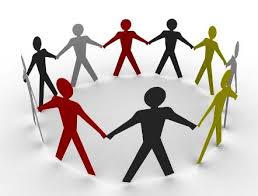 

Община Никопол2023 г.ВЪВЕДЕНИЕНастоящия план е разработен съгласно разпоредбите на чл. 15 и чл. 16 от  Закона за младежта, приет на 20.04.2012г. от НС на Република България.Общинският годишен план за младежта‘2023 съответства на Националната стратегия за младежта (2021-2030), Националната програма за младежта (2016-2020) и европейските стратегически документи за интелигентен, устойчив и приобщаващ растеж на регионите през следващите 10 години -  Териториален дневен ред 2030. Той  отразява изводите, формирани въз основа на предоставена информация от общинските служби и звена, работещи с млади хора.  В него са заложени приоритети на младежките политики, които са разработени в Министерство на младежта и спорта. В новата 10-годишна доктрина за младежта до 2030 година стратегическите цели са равнопоставеност между формално, неформално и професионално образование, устойчива заетост и младежко предприемачество, ангажираност, участие и овластяване на младите хора, социално благополучие, свободно време и култура. Предвидени са дейности, които чрез регионални и местни специфики последователно развиват основните приоритети и визията на Националната стратегия за младежта (2021-2030): „Автономни млади хора, с устойчиви морално-етични ценности и с добра образователна подготовка, професионални, социални и граждански умения, способни да вземат важни решения за себе си, общността и държавата и да поемат отговорността за тях“. В обобщение на казаното дотук философията на Общинския годишен план за младежта‘2023 следва актуалната европейска доктрина да отговаря на потребностите, да кореспондира с интересите на младите хора, да допълва познанията им и да улеснява навлизането им на пазара на труда. 	Стратегическите цели, заложени в документа са свързани с насърчаване на икономическата активност и кариерното развитие на младите хора, подобряване на достъпа до информация и качествени услуги, насърчаване на здравословния начин на живот, превенция на социално изключване на младите хора в неравностойно положение, развитие на младежкото доброволчество, повишаване на гражданската активност, развитие на младите хора в малките населени места, повишаване на ролята на младите хора в превенцията на престъпността.При разработването на настоящия план, Община Никопол осъществи тясно сътрудничество с институциите и организациите от секторите: образование, заетост, социална подкрепа, здравеопазване, вътрешен ред и сигурност, МКБППМН и др.Планът определя целите и приоритетите на общинската политика за младите хора, като в процеса на изпълнение той може да бъде актуализиран в зависимост от постигнатите резултати и евентуалните промени, които биха могли да настъпят в Стратегията за младежта на област Плевен.АНАЛИЗ НА ПРЕДИЗВИКАТЕЛСТВАТА ПРЕД МЛАДЕЖТА В ОБЩИНА НИКОПОЛОсновната характеристика на младежката общност в Община Никопол, както и предизвикателствата пред нея, не са по-различни от тези на младежите в национален мащаб. Характеристиката и дефинирането на предизвикателствата, определени в Националната стратегия, са присъщи и определящи поведението и житейската ориентация на младежите и от общината, а стремежът към независимост и самореализация е доминираща черта сред младите хора.За съжаление голяма част от тях са социално и икономически зависими от семействата си. През последните години се наблюдава засилване на желанието за емиграция особено сред младежи с по-ниско образование. Високообразованите млади хора не правят изключение от общата тенденция да търсят реализация в големите градове на България, а част от тях и в чужбина. Голяма част от младите хора над 18 години проявяват интерес към временна трудова миграция в чужбина. Те са преди всичко със средно образование и/ или без трудова квалификация.В Община Никопол  няма добре развито представителство на различни структури и форми на младежки организации и широкият обхват на проблемите, които засягат младите хора, налага прилагането на многосекторен подход в изпълнението на плана. Основна цел - подобряване качеството  на живот и условията за успех на всеки млад човек.Демографска характеристикаКъм 31.12.2022 г., населението на община Никопол по постоянен адрес е 9 282, а по настоящ адрес – 8 799. Данните  на НСИ, показват непрекъснато намаляване броя на населението в България, в т.ч. и на младите хора. Такава е тенденцията и в община Никопол, най-вече поради липса на работа, особено в селата. Голяма част от младите хора се преселват в по-големите градове или емигрират в чужбина. Основната характеристика на младежката общност в общината, както и предизвикателствата пред нея не са по различни от тези на младежите в страната.  Негативните демографски промени налагат необходимостта от повишаване на информираността на младите хора за възможностите за професионално образование и обучение, както и за кариерно развитие. Това ще допринесе за повишаване на икономическата им активност, ще създаде възможности за професионална реализация, както и задържането им в общината.Трудно е да се определи броят на реално пребиваващите младежи в Община Никопол, тъй като в различните сезони, той е различен. Една част от младежите сезонно пребивават и работят в други населени места и в чужбина, друга част целогодишно работят в по-големите градове, но не са сменили адресите си. В условията на динамично развиващо се общество, настъпващите промени и засилващата се емиграция, на преден план излизат дейностите, които да мотивират младите хора да се образоват и реализират в България, да търсят и получават изява, да имат самочувствие на българи и европейци.2. Образователна структура и достъп до образование на територията на Община Никопол : На територията на община Никопол има 2 учебни заведения, в които се дава възможност на всички ученици да упражняват правото си на образование. В населените места, където не функционират училища, на подлежащите ученици на задължително обучение до 16-годишна възраст се осигурява безплатен транспорт за извозването им до средищните училища.В училищата и детските градини се обучават 534 деца/ученици, както следва:- СУ ” Хр. Ботев ” гр. Никопол – 278 ученика- ОУ „ Патриарх Евтимий ” с. Новачене – 110 ученика- ДГ-Никопол – 84 деца- ДГ - Новачене – 35 - ДГ – Дебово – 15- ДГ – Муселиево – 12 -  Брой ученици,  разпределени по класове:- УЧИЛИЩА  - 2022/2023 -  Брой деца, разпределени по групи:- ДЕТСКИ ГРАДИНИ – 2022/2023Брой отпаднали ученици през учебната 2022/2023 година? СУ - отпаднали ученици – 6, навършили 16 годишна възраст. Заминали в чужбина с родители – 5 ДГ – ДЕБОВО – Няма отпаднали деца ДГ – НОВАЧЕНЕ - Няма отпаднали деца ДГ – НИКОПОЛ - Няма отпаднали деца ДГ – МУСЕЛИЕВО - Няма отпаднали деца Училищата и детските градини през 2022/2023 год. работят със следните програми и проекти :•	Национална програма „Осигуряване на съвременна образователна среда“-	Модул „Площадки за обучение по безопасност на движението по пътищата“. •	Национална програма „Оптимизиране на вътрешната структура на персонала“. •	Национална програма „Заедно в изкуствата и в спорта“. •	Национална програма „Осигуряване на съвременна, сигурна и достъпна образователна среда“- Модул 1 „Подобряване на условията за експериментална работа по природни науки в профилираната подготовка“ .•	Национална програма за предоставяне на средства за подпомагане на физическото възпитание и спорта на учениците .Освен по националните програми на МОН, училищата и детските градини участват активно в подготовката и навременното офериране, съгласно нормативната уредба на МОН по въпросите на:-         Безплатен превоз на децата и ученици по чл. 19, т. 8 от Наредба за условията и реда за предоставяне на средства за компенсиране на намалените приходи от прилагането на цени за обществени пътнически превози по автомобилния транспорт, предвидени в нормативни актове за определени категории пътници -         Безплатен превоз на педагогически специалисти -      Осигуряване на системата на училищното образование с учебници, учебни комплекти и учебни помагала за подпомагане на обучението -  Проект „Активно приобщаване в системата на предучилищното образование” - Основната цел на проекта е навременното ранно обхващане и образователното приобщаване на деца от уязвимите групи в предучилищното образование, подкрепа на достъпа им до качествено образование. Във всички училища на територията на общината има оборудвани компютърни кабинети. Има изграден достъп до безплатни Wi-fi мрежи в централната част на града, което предоставя неограничени възможности в сферата на информацията. Извънучилищните дейности се организират и провеждат в ЦПЛР  - ОДК-Никопол. В центъра се организират и провеждат дейности за развитие на интересите, способностите, компетентностите и изявата в областта на науката, технологиите, изкуствата и спорта и осигурява обща и допълнителна подкрепа за личностно развитие на децата и учениците на възраст от 5 до 19 години. В ЦПЛР-ОДК Никопол работят следните групи:1 група – английски език;1 група –стрелба; 1 група – ученически парламент; 1 група – тенис на маса1 група – млад огнеборец. 1 група – футбол. 1 група – художествено слово.1 група – детски театър. 1 група –краезнание. 2 групи – временни (риболов и колоездене). Планираните дейности през учебната 2022/2023 година в ЦПЛР-ОДК Никопол са:Изнесен урок пред бюст паметника на Васил ЛевскиУчастие в конкурс за есе по случай годишнината от обесването на Васил ЛевскиУчастие в литературен конкурс “Перо послушно-копие на цар“Изнесен урок по повод 3-ти мартОтбелязване на 8- ми март(изработване на картички)Отбелязване на ЦветницаОтбелязване на Ден на ЕвропаОтбелязване с презентация на 24-ти майПоход – запознаване с историческите и природните забележителности на НикополВелопоход Състезание по футболПровеждане на викторина с въпроси по история и географияСъстезание по английски език -spellingИзложба на малките деца от ЦПЛР-ОДК Никопол на тема „Моят роден град-Никопол“ (временна изложба в сградата на общината)Предвидена екскурзия с групата – Училищен парламентПредвид демографската криза в България, и в частност в Община Никопол, както и ниската функционална грамотност, младежката заетост и гражданската активност на младите са основния двигател към подобряване на гражданското общество. Затова е важно училището да е не само място, където учениците получават теоретични знания по изучаване на дисциплини, а и мястото, където да развиват и усъвършенстват базови умения и качества, благодарение на които да живеят по-успешен, независим и отговорен за обкръжаващата ги среда живот. Предвид това в СУ“ Хр. Ботев „ – Никопол има паралелка с професионална насоченост, „ Сътрудник в малък и среден бизнес „ , в която се обучават 30 ученика.Образователната инфраструктура за всички етапи на обучение в Община Никопол  осигурява равнопоставен достъп до образование и извънкласни дейности. Работата с децата с изявени дарби в свободното им време се осъществява в Центъра за подкрепа за личностно развитие – Общински детски комплекс – Никопол,  в клубовете, кръжоците и школите в училищата, спортните клубове, читалищата и др. Програмите за младежка заетост и предвидените общински политики за старт в кариерата на младите хора, ще продължат да се развиват и през настоящата 2023 година. Всички изводи, силни страни и слабости, посочени в настоящия ситуационен анализ, са отправна точка за формулиране на ясни цели и конкретни действия в Общинският годишен план за младежта’2023. 3.Младежка заетост :По данни на Дирекция“ Бюро по труда“ – Никопол, в общината към 31.12.2022 г., безработните младежи до 29 години – 65.Голяма част от младежите, след приключване на обучението в училище, не се възползват от възможностите да започнат работа и това ги прави неконкурентоспособни на пазара на труда. Голяма част пък от работещите млади хора са демотивирани от заплащането и условията на труд. Те са ресурс и на сивата икономика, като приемат временна или неквалифицирана работа, дори и да притежават образователен ценз, тъй като специалностите им не са конкурентни към момента. За младежите, които са отпаднали от образованието, нямат придобита степен на професионална квалификация, възможностите им за задържане на пазара на труда са ограничени. Част от завършилите училище, ако не кандидатстват във ВУЗ за повишаване на образованието и придобиване на специалност, започват първата възможна работа, без особени изисквания към условията на труд. Младите хора без опит са в неблагоприятно положение и са сред първите засегнати от влошените икономически условия.Причините за младежка безработица могат да се обединят в няколко аспекта:- дисбаланс между реалното търсене на пазара на труда и младежите с определено професионално направление;- ниско равнище на професионална квалификация, дължащо се на слаба практическа подготовка и недостатъчна информираност;- слабо търсене или неточна професионална ориентация;- липсата на трудов опит, който е и основен фактор за всеки работодател при подбор на кадри;Най-голям процент от младежите са назначени по програма „Нова възможност за младежка заетост“. Сключени бяха 10 договора и осигурена заетост на 65 безработни младежи до 29 години, насочени от БТ.  По Механизъм „ Лична помощ“ са назначени на трудов договор  2 асистенти до 29 години, а 3 са ползватели по механизма. Със съдействие от страна Общинска администрация и редица срещи и разговори с инвеститори на територията на гр. Никопол и с. Новачене отвориха врати три цеха на фирмите „ КНМ“ ООД – Плевен, „ Скарабей 2022“ – Плевен  и фирма „ Яна“ АД – Плевен. Към настоящия момент наетите работници са повече от 30 – основно млади хора, а  тенденцията е производството да се разширява.                               Проблем е, че програмите са с краткосрочен характер. По-важно е в дългосрочен план да се създадат устойчиви работни места, за което роля имат работодателите.4. Достъп до информация и услугиПрез последните години значително се подобрява системата за информираност на младите хора от селищата на общината. Във всяко едно от тях има добра интернет-връзка, която се ползва както от частни лица, така и от училищата, детските градини, читалищата и кметствата. Непрекъснато се увеличава броят на младежите, които ползват личен компютър. За достъп до информация работят както общинската администрация така и Бюрото по труда и Дирекция „Социално подпомагане”- отдел„Закрила на детето”.По Национална програма „ИКТ в училищата” е осигурена Интернет свързаност за всички училища и обслужващи звена. Интернет местата са в съответствие с броя осигурени компютри за всяко училище.Читалищните библиотеки в Община Никопол целогодишно работят, като средища за информация, комуникация, обучения и културна дейност. В читалищните библиотеки има оборудвани места с интернет достъп по програма „Глобални библиотеки“. Те дават възможност за информиране и достъп до услуги в подкрепа на развитието на младите хора. Голяма част от младежите в общината проявяват интерес към спортните клубове и танцови състави, включват се в самодейни състави, както и в други извънучилищни форми към читалищата.Можем да направим извода, че с всяка измината година нараства броят на младите хора, които се включват в различни инициативи и мероприятия.5. Гражданска активностДиалогът с младите хора на общинско ниво по въпроси, които засягат организирането на тяхното ежедневие, все още не е достатъчно развит, но през годината броят на обществено ангажираните млади хора расте и те успяват чрез различни форми и средства да изразят своята позиция към: обществено значими каузи, към вземането на управленски решения. Добра практика са „Дните на отворени врати“ в Общината  през които ученици от СУ „Хр. Ботев“ – Никопол, поемат ръководни функции в администрацията, участват в кампании „За чиста околна среда“, дават свои предложения по въпроси от обществена значимост. Разбира се в това отношение има още много да се желае. Липсват инициативи от страна на младите хора.6. Младежко доброволчествоПрез последните години се провеждат дейности и се работи в посока популяризиране на доброволчеството и привличане на заявилите желание да се включват в различни обществени инициативи.Младежите в общината се включват активно в различни доброволчески кампании, а и сами станаха инициатори на такива:- почистване на населените места - почистване на плажната ивица и близките острови в Никопол- кампания по залесяване- в археологическите разкопки на „Никополска крепост“7. Здравословен начин на животПрез последните години статистически данни и изследвания в национален мащаб констатират изключително тревожни тенденции по отношение на здравето на децата и младите хора, свързано с тяхното поведение, като: разпространена агресивност, употреба на психоактивни вещества, рисково сексуално поведение и ранна бременност. Не е за пренебрегване и факта, че има млади хора, които имат определена зависимости. Това само по себе си говори за влошаване на здравето сред младите хора, което налага промотирането на здравословен начин на живот сред тях. Осъществяване провеждането на политики по превенция на здравословен начин на живот и вредите от зависимостите се провежда от медицинските специалисти работещи в здравните кабинети в детските градини и училищата – 4 на брой.Теми за здравословен начин на живот се планират в тематичното разпределение и на класните ръководители с участието на медицинските лица. Реализираните превантивни дейности и инициативи в училищата на общината са насочени към предотвратяване на рисково поведение на децата и младите хора, свързано с употребата на наркотични вещества. Осъществяват се беседи, кампании за СПИН и алкохол.Младежите които посещават училище се занимава по-активно със спорт – в часовете по физкултура и в извънучилищните форми. Учениците участват в спортни празници, кросове, турнири и спортни състезания. Наградени бяха 3 участници в клуба по гребане, а златен медал от участие в Републиканския турнир по бокс донесе Явор Вълчев.На територията на общината има и други сформирани клубове по различните видове спорт: тенис, волейбол, футбол и др.  Младите хора имат възможност да спортуват активно при изявено желание от тяхна страна, според личните им предпочитания. Общината разполага със стадиони, футболни игрища, паркове по населени места. Чрез спортни занимания основно в училищата, младите хора развиват ценните физически и психически качества, осъществява се превенция на заболявания, както и превантивни мерки срещу противообществените прояви и престъпността.8. Социално включване на младите хораСоциалното подпомагане на хората в неравностойно положение от общината, включително и на младите хора, се осъществява в съответствие с изискванията на Закона за социалните услуги, Правилникът за неговото прилагане и Законът за семейните помощи за деца. В град Никопол работи Център за обществена подкрепа, който предоставя услуги на деца и младежи от общината. Дейностите му се осъществяват по закони, правилници, методики, правила и процедури за работа с деца и младежи в неравностойно социално положение, деца и младежи в риск, от социално слаби семейства, с увреждания и други. Социалните услуги в Община Никопол се предоставят в следните структури: -Център за обществена подкрепа;- Домашен социален патронаж;- По проекти се предоставят социалните услуги „ Патронажна грижа + в община Никопол“ и „Приемна грижа“.По проект Механизъм „Лична помощ“ от Закона за личната помощ към момента има 2 ползватели на възраст до 29 години. Назначените лични асистенти до 29 години на трудов договор към община Никопол са 3.9.Развитие на междукултурния диалогОбщина Никопол работи за създаване на благоприятна среда за насърчаване на междукултурния диалог, чрез който се осъществяват размяна на мнения между индивиди или групи с различни етнически, културен, религиозен и езиков произход  въз основа на взаимно разбиране и уважение.Във всички училища, читалища и детски градини на територията на Община Никопол са създадени условия за равнопоставеност, организират се различни форми за подпомагане на културните изяви на децата. Като резултат от тези дейности е успешната социализация на учениците от уязвимите групи и формиране на подходящ социално - психологически климат в учебните заведения на общината.10. Младежка престъпност:Дейности по превенция и преодоляване на проблемното поведение на младите хора се осъществява от местната комисия за борба срещу противообществените прояви на малолетните и непълнолетните (МКБППМН): Основната задача в работата на МК е координиране на работата на различните държавни и обществени институции в общината с отношение към възпитанието на младите хора. Усилията са насочени към ранна превенция на детското асоциално поведение, анализиране факторите за извършване на криминални деяния и предотвратяването на противообществените прояви сред подрастващото поколение. Местната комисия активизира взаимодействието си с органите по образование, в лицето на директори на училища, класни ръководители, училищни психолози, педагогически съветници. Корекционно-възпитателната работа в Комисията  е свързана преди всичко с проучване особеностите на семейната среда, внимателното изучаване на приятелската среда, анализа на противообществената проява и работата по проблемите и тяхното преодоляване. Акцент се поставя върху развитие на уменията за общуване, самоконтрол, разбиране на проблемите и търсене на алтернативи за тяхното решаване.   Местната комисия осъществява своята дейност в тясно сътрудничество с всички институции, работещи по проблемите на деца с асоциално поведение - съд, прокуратура, следствие, Центъра за личностно развитие - ОДК , ИДПС, органите по образованието, педагогически съветници и училищни психолози, Дирекция „Социално подпомагане“, ЦОП  и др.  Намаляват случаите на противообществени и противоправни прояви сред млади хора от по-ниските възрастови групи. Добрите резултати, свързани с намаляването на детската престъпност, са свързани с превантивната дейност, която осъществява МКБППМН и инспектора от Детска педагогическа стая. Тя се изразява в организирането и провеждането на индивидуални и групови консултации с деца и родители, информационни кампании по превенция употребата на наркотични вещества, асоциално поведение, трафик на хора, изработване на информационно-образователни материали, посещения в училища, обмен на информация между институциите, свързани с подкрепа на деца. МКБППМН работи и по посока подкрепа и помощ на децата с противообществени прояви и на техните родители, което в голяма степен помага и върху възпитанието на децата.Изводите, които правят работещите в системата по превенция на противообществените прояви и престъпления сред подрастващите е, че най- важното е превантивната работа с младите хора.През 2022 година, са проведени 12 възпитателни дела, наложени са възпитателни мерки на 11 лица. С проблемните деца работи и психолог от ЦОП.ПРИОРИТЕТИ И СПЕЦИФИЧНИ ЦЕЛИ НА ОБЩИНСКАТА ПОЛИТИКА ЗА МЛАДЕЖТА Приоритет 1. Насърчаване на икономическата активност и кариерното развитие на младите хора.      Стратегическа цел: Създаване на благоприятна, насърчаваща и подкрепяща      среда за качествена професионална реализация на младите хора в Община Никопол.      Приоритет 2. Подобряване на достъпа до информация и качествени услуги.      Стратегическа цел: Улесняване на достъпа до качествени услуги за специална      подкрепа на пълноценното и обществено развитие на младите хора в съответствие с         потребностите и интересите им.Приоритет 3. Насърчаване на здравословния начин на живот.Стратегическа цел: Осигуряване на равенство в достъпа до качествени здравниуслуги и превантивни програми на всички млади хора , младежите с увреждания,младежите от етнически малцинствени групи. Насърчаване на здравословния им начин на живот.Приоритет 4. Превенция на социалното изключване на младите хора внеравностойно положение. Стратегическа цел: Превенция на социалното изключване на младежи внеравностойно положение-младежи с увреждания, младежи напускащи специализираниинституции, младежи страдащи от различни зависимости и други групи младежи в риск.Приоритет 5. Развитие на младежкото доброволчество.Стратегическа цел: Развитие на доброволчеството сред младите хора катодвижеща сила за личностно развитие, мобилност, учене, конкурентноспособност,социално сближаване, солидарност между поколенията и формиране на гражданско самосъзнание.Приоритет 6. Повишаване на гражданската активност.Стратегическа цел: Осигуряване на възможности за пълноценно участие намладите хора в гражданския живот и за приобщаването им към основнитедемократични ценности и стандарти.Приоритет 7. Развитие на младите хора в малките населени места иселските райониСтратегическа цел: Създаване на привлекателна среда за развитие на младитехора във всички населените места в Община Никопол.Приоритет 8. Развитие на междукултурния и международния диалог.Стратегическа цел: Създаване на благоприятна и насърчаваща среда замладежите и пълноценно им включване в междукултурното и международнотомладежко общуване.Приоритет 9. Повишаване на ролята на младите хора в превенцията напрестъпносттаСтратегическа цел: Стимулиране на активното участие на младите хора впревенцията на престъпността, особено в превенция на правонарушенията, извършени от млади хора.Общинският годишен план за младежта‘2023 е разработен като комплекс от мерки и дейности, които обуславят успешно партньорство между всички сектори, свързани с живота на младите хора. Изпълнението му се основава на традиционното сътрудничество и разчита на добрата координация в сфери, като: образование, трудова заетост, социално включване, здравеопазване, младежко доброволчество. В изпълнение на Националната стратегия за младежта многосекторният подход следва своето логическото развитие на регионално, областно и общинско ниво, чрез официално утвърдени секторни политики за формулиране, изпълнение и оценка на младежките дейности. В тази връзка Общинският годишен план за младежта‘2023 предвижда дейности, чрез които младите хора имат повече възможности: за участие в обществения живот, в обществени дискусии и вземане на решения за развитието на общината и общността; за знания, мобилност, заетост и социално включване като прилагат метода „Открита координация“; за достъп до неформално образование и форми за учене през целия живот; за ключови компетентности, дефинирани от Европейската референтна рамка,които обуславят повишаване на качеството на живот и личностното израстване; за създаване на младежка инфраструктура в изпълнение на националните приоритети и регионалните политики за младежта; за получаване на подкрепа и разбиране от обществото; Общинският годишен план за младежта‘2023 цели постигането на националните приоритети чрез: засилване ролята на младите хора в обществото; поощряване на инициативи за ангажираност и участие; свързване и партньорство за по-добър старт в живота; очертаване на позитивна житейска перспектива и бъдеще. Настоящият документ е отворен за корекции през годината и подлежи на промени и допълнения при постъпване на предложения за младежки дейности.ІII. ДЕЙНОСТИ ЗА ПОСТИГАНЕ НА ЦЕЛИТЕ НА ОБЩИНСКИЯ ПЛАН ЗА           МЛАДЕЖТА IV.ОРГАНИЗАЦИЯ И КООРДИНАЦИЯ НА ДЕЙНОСТИТЕ ЗА ПОСТИГАНЕ НА ЦЕЛИТЕ НА ОБЩИНСКИЯ ГОДИШЕН ПЛАН ЗА МЛАДЕЖТА‘2023. Организационните дейности, координацията и ресурсите за изпълнение на националните и местни политики за младите хора са регламентирани в Закона за младежта. Финансовите средства за изпълнение на националните и общински програми за младежта се осигуряват от републиканския бюджет и се планират ежегодно със Закона за държавния бюджет на Република България и общинските бюджети. Стандартите за делегираните от държавата младежки дейности и за финансиране чрез общинските бюджети на местни младежки дейности се определят с решение на Министерски съвет. За периода 2021-2023 г. държавното финансиране на младежките дейности се осъществява по Бюджетна програма „Младите в действие”, чиято цел е да провежда ефективна национална политика за младежта, да стимулира инициативността на младите хора и техните организации и структури за успешното им развитие и реализация в обществения живот на страната и Европейския съюз. Бюджетната програма „Младите в действие” се управлява от специализираната администрация на Министерството на младежта и спорта – дирекция „Младежки политики”.Предвиденият ресурс за дейности в Общинския годишен план за младежта в „Бюджет 2023“ на Община Никопол е в размер на 26 000 лева. Изключително важно за ефективното изпълнение на настоящия план е координацията и взаимодействието между Община Никопол и другите институции, имащи отношение към развитието на младото поколение:  Министерството на младежта и спорта  Министерство на образованието и науката  Областна администрация Плевен  Регионално управление на образованието – Плевен Дирекция „Социално подпомагане“ – Никопол Дирекция „Бюро по труда“ – Никопол Училищата на територията на община Никопол Социални услуги, предоставяни на територията на община Никопол Читалища в община Никопол;   Местната комисия за борба с противообществените прояви на малолетни и непълнолетни в Община Никопол Центъра за подкрепа на личностното развитие -  Общински детски комплекс, Никопол.  ЦОП - Никопол Спортните клубове на територията на общината. V. ДЕЙСТВИЯ ПО НАБЛЮДЕНИЕ, ОЦЕНКА И АКТУАЛИЗАЦИЯ НА ОБЩИНСКИЯ ГОДИШЕН ПЛАН ЗА МЛАДЕЖТА. Действията за мониторинг, оценка и актуализиране са заложени в общоприети индикатори за ефективност и система за контрол, която влиза в сила с Решението на Общинския съвет за приемане на настоящия ОГПМ‘ 2023. Контролът по изпълнението на Общински годишен план за младежта 2023 се осъществява от кмета на Община Никопол, чрез зам.-кмет „Хуманитарни дейности“. Ще бъдат извършвани наблюдения, проучвания, анкетни допитвания. В периода на реализация на дейностите, наблюдението на плана и координацията между ангажираните институции, ще бъде осъществявана от експерти на общинска администрация и в резултат ще бъде изготвен годишен отчет за реализираните инициативи, който ще се предоставя в Областна администрация Плевен. Планът е отворена система и подлежи на промени през годината при постъпване на предложения и идеи за младежки мероприятия и дейности.VI. ОСИГУРЯВАНЕ НА ИНФОРМАЦИЯ И ПУБЛИЧНОСТ НА ОБЩИНСКИЯ ГОДИШЕН ПЛАН ЗА МЛАДЕЖТА. Според спецификите на конкретните инициативи, събития, акции и кампании залегнали в ОГПМ‘2023 се предвиждат мерките за информация и публичност.   Всички прояви на младежка активност, предмет на Плана, се популяризират с прессъобщения на официалната интернет страница на Община Никопол и в социалните мрежи,както и чрез публикации  на страниците на вестник „Никополски хоризонти“ и областните печатни и електронни медии и др. Всички събития с фестивален и конкурсен характер имат бюджет за информация и публичност, в тази връзка според спецификата на събитието се изработват различни информационни материали..О Б Щ И Н С К И   С Ъ В Е Т  –  Н И К О П О ЛПРЕПИС-ИЗВЛЕЧЕНИЕ!от Протокол № 51от проведеното  заседание на 23.02.2023 г.четиринадесета точка от дневния редРЕШЕНИЕ№493/23.02.2023г.ОТНОСНО: Приемане на Анализ на потребностите от подкрепа за личностно развитие  на  децата и учениците в община Никопол.На основание  чл.17, ал.1, т.3, чл.21, ал.2 във връзка с ал.1,т.23 от Закона за местното самоуправление и местната администрация (ЗМСМА) и чл.196, ал.3 от Закона за предучилищното и училищното образование, Общински съвет-Никопол Р Е Ш И:1. Приема Анализ на потребностите от подкрепа за личностно развитие на децата и учениците  в Община Никопол.2. Възлага на Кмета на Община Никопол осъществяването на всички дейности, необходими за правилното и законосъобразно изпълнение на решението.д-р  ЦВЕТАН АНДРЕЕВ -Председател на Общински Съвет – Никопол                             А Н А Л И ЗНА ПОТРЕБНОСТИТЕ ОТ ПОДКРЕПА ЗА ЛИЧНОСТНО РАЗВИТИЕНА ДЕЦАТА И УЧЕНИЦИТЕ НА ТЕРИТОРИЯТА НА ОБЩИНА НИКОПОЛI.ВЪВЕДЕНИЕ: 1. Законово основание за разработване на анализа Във връзка с влизане в сила  от 01.08.2016 г. на Закон за предучилищното и училищното образование и подготовката за изготвянето на Областна стратегия за подкрепа на личностно развитие на децата и учениците / чл.196, ал.1 от ЗПУО/, процедурно изискване е ОбС – Никопол да приеме Анализ на потребностите от подкрепа за личностно развитие на децата и учениците на територията на община Никопол / чл.196, ал. 3 от ЗПУО /.Настоящият анализ спомага да се установят реалните потребности от подкрепа за личностно развитие на децата и учениците и подобрява качеството на образователния процес.      Законът за предучилищното и училищното образование /ЗПУО/ определя образованието като национален приоритет, който се гарантира чрез прилагането на основополагащи принципи:  ориентираност към интереса и към мотивацията на ученика, към възрастовите и социалните промени в живота му, както и към способността му да прилага усвоените компетентности на практика;   равен достъп до качествено образование и приобщаване  на всеки ученик;  равнопоставеност и недопускане на дискриминация при провеждане на училищното          образование;  хуманизъм и толерантност;  съхраняване на културното многообразие и приобщаване чрез българския език;  иновативност и ефективност в педагогическите практики и в организацията на образователния процес въз основа на научна обоснованост и прогнозиране на резултатите от иновациите;    прозрачност на управлението и предвидимост на развитието на предучилищното и училищното образование;  автономия за провеждане на образователни политики и самоуправление;  ангажираност на общината и юридическите лица с нестопанска цел,работодателите, родителите и други заинтересовани страни и диалог между тях по въпросите на образованието.     Подкрепата за личностно развитие на децата и учениците (обща и допълнителна), която институциите (детските градини  и училищата) в системата на предучилищното и училищното образование (СПУО) , е неразделна част от самостоятелно разработени и прилагани цялостни политики, чиито основни принципи са:             изграждане на позитивен организационен климат,  чрез създаване на условия за сътрудничество, ефективна комуникация и отношения на загриженост към всички участници в образователния процес;  утвърждаване на позитивна дисциплина, върху основата на мерки и подходи, гарантиращи изслушване на ученика, осъзнаване на причините за проблемното му поведение и предоставяне на възможност за усвояване на добри поведенчески модели спрямо себе си и останалите;                                                   развитие на училищната общност, съгласно идентифицираните предизвикателства, цели и дейности.                                                                                                     Съгласно чл. 176 на Закона за предучилищното и училищно образование (ЗПУО) подкрепата за личностно развитие се осигурява на всички деца и ученици, цели да осигури:  съответствие с индивидуалните им потребности;  подходяща физическа, психологическа и социална среда за развиване на способностите и уменията им;  осъществяване на подкрепата за детето и ученика най- близко до мястото,където живее и учи .    В съответствие с постановката на чл. 174, ал.1 от ЗПУО осигуряването на подкрепата за личностно развитие на децата и учениците  трябва да се осъществява съвместно с държавните и местните органи и структури и доставчиците на социални услуги. 2. Участници в разработването на анализаВ съответствие с разпоредбите на чл. 174, ал. 1 от ЗПУО, осигуряването на подкрепата за личностно развитие на деца и ученици от образователните институции трябва да се осъществява съвместно с държавните, местните структури и доставчици на социални услуги.В процеса на събиране на информацията за изготвяне на анализа се включиха всички заинтересовани страни разположени на територията :- общинска администрация;- училища;- детски градини;- Център за обществена подкрепа;- Дирекция „Социално подпомагане”, отдел „Закрила на детето”;- инспектор „ДПС“ към Районно управление - Никопол- МКБППМН.II.СЪСТОЯНИЕ И ПРЕДИЗВИКАТЕЛСТВА: 1. Обща картина на образователната система в община Никопол. Общинска мрежа от детски градини, училища и обслужващи звена за учебната 2022/2023 г.  Демографска картина и тенденции;    Демографската характеристика на следва тенденциите на намаляване броя на населението, характерни както за общината, така и за областта,  и за страната, в резултат на намаляване броя на родените деца и интензивната емиграция на младите хора в активна възраст.  Населението на община Никопол към 31.12.2021 год. наброява 5 998 души (по данни от НСИ). – в т.ч. мъже-  2 928 и жени – 3070 . По възрастова структура : От 0 до 17 год. – 688;От 18 до 64 год. – 2 867;От 65  и нагоре -  2 443 ;  За периода 2011 – 2022 г. се наблюдава трайна тенденция към намаляване на населението на община  Никопол. /  От  9 300 души през  2011 г. на 5998 души през 2021 г./   Намалението на населението е един от основните лимитиращи фактори за бъдещото развитие на общината, който се отразява негативно най-вече върху работната сила и възпроизводствения потенциал на територията.     Възрастовата структура е определяща, както за количеството и качеството на човешките ресурси в общината, също така за демографския й потенциал и не на последно място – за натовареността на социалната система на общината. Тя е с определящо значение и за естественото възпроизводство на населението.    По последни данни, броят на населението на 65 и повече години значително превишава броя на населението във възрастова група 0 – 17 години. Образователна структура. Брой  училища и детски градини,  паралелки, деца, ученици, педагогически и непедагогически персонал .    Образователната структура в община Никопол обхваща две общообразователни училища и 4 детски градини. Общообразователните училища в общината са СУ „Христо Ботев” в гр. Никопол и ОУ „ Патриарх Евтимий” в с. Новачене.    Целодневни детски градини    Целодневните детски гради в община Никопол са 4 - ДГ „ Щастливо детство“ – Никопол, ДГ „ Здравец“ – с. Муселиево, ДГ „ Щастливо детство „- с. Дебово и ДГ „ Георги Иванов“ – с. Новачене.Таблица №1:Детски градини, деца, педагогически персонал, места и групи в детските градиниПрез годините 2019-2023 г. се наблюдава спад от 12 деца записани в детските градини.  Най-голямо намаление на децата в детските градини е имало през учебната 2020/2021 год. , съответно 16  деца. Като причина  за наблюдаваното намаление на броя на децата посещаващи детските градини   на територията на община Никопол може да бъде посочена ниската раждаемост, икономическата миграция и др.       Към Общината са наети и работят 4 медицински сестри в 6 здравни кабинета. Работата на персонала в част от детските градини е допълнително усложнена от факта,че децата не владеят добре или слабо владеят БЕ.  Материално-техническата база макар построена през 60 и 70 години на 20 век е в  добро състояние за провеждане на нормален образователно - възпитателен процес. Помещенията са просторни и има добра естетическа среда. Отоплителната система  се поддържа в добро техническо състояние.      Училища в община Никопол      Общообразователните училища в общината са СУ „Христо Ботев” в гр. Никопол и ОУ „Патриарх Евтимий“” в с. Новачене.Средно училище ”Христо Ботев” – гр.Никопол    През учебната 2022/ 2023 година в СУ „Христо Ботев“ – гр. Никопол се обучават  278 ученици от I-XII клас в дневна форма на обучение, разпределени в 16 паралелки.  Обучението се води на една смяна.     Децата със специални образователни потребности  в началото на  учебната 2022/2023  година  са 22 от които ежедневно пътуват 11. Общ брой на пътуващите ученици в СУ „ Хр. Ботев“  е 110  от всички села на общината.   През учебната 2022/ 2023  година в СУ „Христо Ботев” на щатно  работят : 1 директор, 1 зам. директор и 37 преподаватели, както и 18 – непедагогически персонал.Основно училище „ Патриарх Евтимий““ - с.Новачене    През учебната 2022/2023  година в ОУ „ Патриарх Евтимий“ - с.Новачене се обучават 110 ученици от I-VII клас в дневна форма на обучение, разпределени в 7 паралелки.  Обучението се води на едносменен режим.     През учебната 2022/2023 година в ОУ „ Патриарх Евтимий“ - с.Новачене на щатно място работят   12 педагогически специалисти , в т.ч. 1 директор и 11 души  непедагогически специалисти.   Таблица №2:Училища, паралелки, учители, учащи   Общият брой на учениците и на преподавателския персонал в община Никопол намалява през последните години.      През целия период от 2019 до 2023 година учащите са намалели с 31 ученика или с 7. 38 %., като по-голям е техния брой в СУ „Хр. Ботев“ – Никопол.Таблица № 3: Общ брой на учениците в Никопол за периода 2019 – 2023г.Материално – техническата база на училищата е в много добро състояние. Капацитетът на сградите   е много по-голям от  броя на обучаващи се в момента ученици, т.е. биха могли да се поемат много повече, ако не съществуваше демографския проблем. Съгласно нормативната уредба и изисквания, броят на децата и учениците е в норма, но тенденцията е към намаляване.Причините за което най- вече са икономически.    Младите хора напускат родните си места и заминават да работят в чужбина, а с тях и останалите членове на семействата им. Други си закупуват жилища в градовете и се преместват да живеят там.2. Деца и ученици2.1. Подкрепа на ученици с изявени дарби. Брой ученици с изявени дарби, класирани в национални и международни конкурси, олимпиади и състезания.  Средно училище ”Христо Ботев” – гр. Никопол   Осигурена е подкрепа на учениците с изявени дарби. В СУ “Христо Ботев“ има две вокални групи с по 11 деца, имащи за цел да развият вокалните умения на учениците. Има деца с изявени дарби в областта на спорта и литературата. През миналата учебна 2021/2022 година 4 ученика от СУ ” Христо Ботев” гр.Никопол се представиха достойно в национални  спортни състезания и 1 ученик  стана победител в Националния  конкурс за литературно ученическо есе на тема „ Значението на Парламента и ролята на народния представител в управлението на държавата“.                                                                                                                                              Ученици от училището са получили грамоти за участие в Национално състезание „Млад огнеборец“ – областно ниво , където отборът е завоювал 7 място.  ОУ  „ Патриарх Евтимий“  , с. Новачене  В ОУ „Патриарх Евтимий“ село Новачене са наградени общо 13 ученици за успешно представяне на Общински и Областен кръг на ученическите олимпиади и конкурса на Гражданска защита „ С очите си видях бедата“.2.2.Брой деца и ученици в риск от социално изключване.   В СУ „Христо Ботев“ няма ученици в риск от социално изключване.  Като превантивна мярка през учебната година ще бъдат проведени работни срещи, със следната тематика:                                                                                                                 - „Партньорството между класния ръководител и родителите-основа за добра комуникация и сътрудничество“;                                                                                         -  „Превенция и социална адаптация на деца с рисково поведение”; - „Семейството като възпитателен фактор“      В ОУ „ П. Евтимий“ - Новачене с риск от социално изключване са  6 ученика  . Причините са: липса на интерес към учебния процес и нежелание за посещаване на училище. Извършва се превенция и социална адаптация на децата с рисково поведение, за да се сведат случаите с отпадане от училище до минимум. Превенцията включва посещаване на семействата на проблемните деца и активна комуникация с родителите.2.3. Осигуряване на достъпна архитектурна, обща и специализирана подкрепяща среда, технически средства, специализирано оборудване, дидактически материали, методики и специалисти.  Средно училище ”Христо Ботев” – гр.НикополПрез учебната 2022/2023 година в СУ „Христо Ботев“ се обучават 22 ученика със специални образователни потребности.     Има изградена достъпна среда, включваща подход за инвалидни колички, подемна платформа, пригодени санитарни помещения за хора с увреждания; Изграден ресурсен кабинет с обособени два къта за работа на ресурсните учители. Със средства от училището е обзаведен кабинет на психолога. Със средства от проекта и с училищни средства целогодишно се купуват учебни и дидактически материали и литература. Имат входни и комуникационни пространства.                                                Функционира Екип за подпомагане на обучението и възпитанието на деца и ученици със специални образователни потребности. Същият е сформиран със Заповед  на Директора на училището. Екипът работи по утвърден План - график за съответната учебна година. Работи се с разбиране и положително отношение към децата със СОП. За всеки един ученик, който не покрива държавните образователни изисквания за учебно съдържание, има разработена Индивидуална програма за развитие, съобразена с неговите потенциални способности и потребности. Екипът се стреми винаги да бъде в помощ на децата от ресурсната група. С  учениците със специални образователни потребности работят: 2 ресурсни учители,  психолог и  логопед .                            ОУ „ Патриарх Евтимий” - с.Новачене     В ОУ „ Патриарх Евтимий”- с.Новачене през учебната 2022/2023 г. се обучават 16 ученици със СОП.   Обучението на децата със СОП по предметите, по които са на ресурсно подпомагане се провежда в отделна класна стая, където са осигурени нормални условия за работа на учениците и ресурсния учителПри работа с учениците със СОП се използват наличните в училището дидактически материали и учебно-технически средства. Осигурени са ресурсни учители, логопед и психолог  от РЦПППО- гр. Плевен. За допълнителната подкрепа на децата и учениците в община Никопол работи и Център за обществена подкрепа – Никопол, който разполага със социални работници и психолог.       2.4. Ученици с множество и тежки увреждания, които правят интегрираното обучение неефективно.През отчетения период в община Никопол  няма ученици с множество и тежки увреждания, които правят интегрираното обучение неефективно.3.Състояние и предизвикателства пред общата подкрепа за личностно развитие.Общата подкрепа за личностно развитие отговаря на нуждата от превенция и навременно разпознаване на трудности в ученето при учениците. Тя се основава на анализа на информацията и наблюдението на обучението и развитието на всеки ученик: знания, умения; силни страни и индивидуални нагласи по отношение на ученето; наличие на възможни рискови фактори; данни от диагностиката за училищна готовност; входно ниво по учебните предмети, ученическо портфолио и др.  Описание на наличните форми на обща подрепа.На децата и учениците се предоставя обща и допълнителна подкрепа за личностно развитие, която осигурява подходяща физическа, психологическа и социална среда за развиване на способностите и уменията им. Екипната работа по случай на дете или ученик е нова стъпка в образователната политика, насочена към индивидуализиране на обучението, подкрепата и цялостната грижа за детето или ученика в периода му на обучение и е толкова дълго, колкото е необходимо.   Подкрепата представлява онази опора, която помага на човек да се придвижва напред. Никое човешко същество не може да успее, ако не е поддържано и насърчавано да опитва и изследва, да проверява и се учи от грешките си. Учителите са в позиция на значими възрастни, които трябва да преведат децата към по-голямата общност, те стават партньори в откривателството на интересите на децата. Ползата за личностното развитие ще дойде от онези учители, които имат способността да предадат на децата вълнението си за знанието в света, за човешките изобретения и културата, по начин, по който ще го свържат с вълнението си за съдбата на самото дете и за изборите, които то ще направи.Подкрепата се изразява в следното:Консултации по учебни предмети;Учителите познават и използват в пряката си работа различни видове обща подкрепа, като най-често провеждат консултации по учебни предмети. Със Заповеди на директорите на учебните заведения е утвърден График за консултации с учениците. Учителите използват оптимално тези часове, с цел подпомагане на изоставащите ученици. Някои преподаватели организират допълнителни консултации по учебни предмети, извън редовните учебни часове.Кариерно ориентиране на учениците;Утвърден е План за професионалното ориентиране на учениците. Класните ръководители  на V-XII клас провеждат беседи в Час на класа по конкретни теми, с цел подпомагане на индивидуалния образователен и професионален избор на учениците и подготовката им за професионална реализация,  в съответствие с възможностите на образователната система и пазара на труда. Предвидени са теми с въпроси, касаещи кариерното ориентиране и в часовете по Технологии и предприемачество. Специалисти по кариерно ориентиране от ЦПЛР град Плевен работят с учениците от ОУ - Новачене по предварително утвърдена програма с теми съобразени с възрастовите им особености.        Библиотечно-информационно обслужване;                                                                           Учениците имат свободен достъп до информация от различни документални източници в библиотечния фонд на училищните библиотеки. Читалищните библиотеки в Община Никопол целогодишно работят, като средища за информация, комуникация, обучения и културна дейност. В читалищните библиотеки има оборудвани места с интернет достъп по програма „Глобални библиотеки“. Те дават възможност за информиране и достъп до услуги в подкрепа на развитието на младите хора. Грижа за здравето;  В учебните заведения  работят медицински лица и на учениците е осигурен и гарантиран достъп до медицинско обслужване.    В СУ – Никопол, работи на пълно работно време мед. сестра, а здравния кабинет е оборудван с най-необходимото за оказване на първа мед. помощ.       На територията на общината работят 4 медицински  сестри в 6 здравни кабината.     Със Заповед на директорите на учебните заведения е утвърден План за здравното образование на учениците през учебната година. Програмата е  насочена към осигуряване на необходимите знания на учениците по лична хигиена, здравословно хранене, здравословна жизнена среда, здравословен начин на живот, предпазване от инфекциозни болести, здравни рискове при тютюнопушене, употреба на алкохол, наркотици, рисково сексуално поведение, оказване на първа помощ. При преподаване на учебния материал по природни науки преподавателите  извеждат здравните аспекти и се работи за обогатяване на здравната култура на ученика.Поощряване с морални и материални награди;                                Традиция  е в края на всяка учебна година училищното ръководство на учебните заведения в общината да връчват грамоти и награди на ученици, постигнали високи резултати в образователната дейност и допринесли за  развитието на училищната общност  и издигане престижа на училището. Общинският съвет – Никопол със свое решение осигурява ежегодно в общинския бюджет средства за награди на даровити деца, показали високи резултати в областта на изкуството , науката и спорта. На отличените се връчват и поздравителни адреси от името на кмета на Община Никопол. През изминалата година са получили морални и материални награди 18 даровити деца.Превенция на насилието и преодоляване на проблемното поведение;В училищата е изградена система за превенция на насилието и агресията сред учениците. Със Заповед на кмета на общината е сформирана Комисия за борба с противообществените прояви на малолетни и непълнолетни. Със Заповед на директорите на учебните заведения е утвърден и План-механизъм за справяне с училищния тормоз. Към учебните заведения е създаден  координационен съвет с ясни функции и делегирани отговорности, който  отговаря за планиране, проследяване и координиране на усилията за справяне с тормоза.                                  Провеждат се беседи в часа на класа  с цел запознаване на учениците с рисковите фактори от различни видове насилие.                                                                                           Партньорството с родителите е основата на дейностите по превенция на тормоза и насилието. Преподавателите работят по утвърдена Програма за приобщаване на родителите към образователния процес и засилване на участието им в училищния живот.        В детската градина, общата подкрепа е насочена към ранно разпознаване на рискове в развитието на детето, които могат да създадат предпоставки за трудности в ученето му в училище. Вече има утвърдени методически инструменти, които ще бъдат в помощ на учителите и специалистите, както и програми за превенция и развитие на езикови, когнитивни, емоционални и социални компетентности на децата от най-ранна възраст.Учителятят управлява процеса, чрез въвеждане на начини за работа, адаптира учебни форми и съдържания в групата като диференцира подходи към различните обучителни нужди на децата.Дейности по превенция и преодоляване на проблемното поведение на младите хора се осъществява от местната комисия за борба срещу противообществените прояви на малолетните и непълнолетните (МКБППМН): Основната задача в работата на МК е координиране на работата на различните държавни и обществени институции в общината с отношение към възпитанието на младите хора. Усилията са насочени към ранна превенция на детското асоциално поведение, анализиране факторите за извършване на криминални деяния и предотвратяването на противообществените прояви сред подрастващото поколение. Местната комисия активизира взаимодействието си с органите по образование, в лицето на директори на училища, класни ръководители, училищни психолози, педагогически съветници. Корекционно-възпитателната работа в Комисията  е свързана преди всичко с проучване особеностите на семейната среда, внимателното изучаване на приятелската среда, анализа на противообществената проява и работата по проблемите и тяхното преодоляване. Акцент се поставя върху развитие на уменията за общуване, самоконтрол, разбиране на проблемите и търсене на алтернативи за тяхното решаване.   Местната комисия осъществява своята дейност в тясно сътрудничество с всички институции, работещи по проблемите на деца с асоциално поведение - съд, прокуратура, следствие, Центъра за личностно развитие - ОДК , ИДПС, органите по образованието, педагогически съветници и училищни психолози, Дирекция „Социално подпомагане“, ЦОП  и др.  Намаляват случаите на противообществени и противоправни прояви сред млади хора от по-ниските възрастови групи. Добрите резултати, свързани с намаляването на детската престъпност, са свързани с превантивната дейност, която осъществява МКБППМН и инспектора от Детска педагогическа стая. Тя се изразява в организирането и провеждането на индивидуални и групови консултации с деца и родители, информационни кампании по превенция употребата на наркотични вещества, асоциално поведение, трафик на хора, изработване на информационно-образователни материали, посещения в училища, обмен на информация между институциите, свързани с подкрепа на деца. МКБППМН работи и по посока подкрепа и помощ на децата с противообществени прояви и на техните родители, което в голяма степен помага и върху възпитанието на децата.Изводите, които правят работещите в системата по превенция на противообществените прояви и престъпления сред подрастващите е, че най- важното е превантивната работа с младите хора. На 2 малолетни лица от ОУ „Патриарх Евтимий“ са наложени възпитателни мерки по ЗБППМН за кражби на пари и мобилен телефон. На 3 малолетни лица от СУ „Христо Ботев“ са наложени възпитателни мерки по ЗБППМН за хулиганска проява.През 2022 година, са проведени 12 възпитателни дела, наложени са възпитателни мерки на 11 лица. С проблемните деца работи и психолог от ЦОП.4.Състояние и предизвикателства пред допълнителната подкрепа за личностно развитие.  Описание на наличните форми на допълнителна подкрепа;Допълнителната подкрепа надгражда досегашната практика на интегрирано обучение на деца със специални образователни потребности, като включва и подкрепа за други специфични нужди на децата. Това поставя нови въпроси пред педагогиката у нас.В ЗПУО допълнителната подкрепа е насочена към деца със специални образователни потребности, деца в риск, деца с дарби и таланти и деца с хронични заболявания. Допълнителната подкрепа за личностно развитие се отнася до индивидуалната и специализираната помощ за деца  с комплексни нужди. Съгласно ЗПУО се реализира чрез: работа с дете  по конкретен случай; психо-социална рехабилитация, рехабилитация на слуха и говора, зрителна рехабилитация, рехабилитация на комуникативните нарушения и при физически увреждания; осигуряване на достъпна архитектурна, обща и специализирана подкрепяща среда, технически средства, специализирано оборудване, дидактически материали, методики и специалисти; ресурсно подпомагане.Индивидуалната подкрепа може да има временен и краткосрочен характер, докато специализираното ниво е с дългосрочни цели. През 2022 година общо 34 деца от 6 и 7 годишна възраст преминаха безплатен очен скрининг проведен от специалисти от гр. София.Учителят работи в екип със специалисти: психолог, логопед, ресурсен учител, терапевт, както и с помощници: помощник учител, придружител във или извън детската градина. Споделена ценност между всички е ,че всяко дете  е способно да бъде обучаем, без значение   Екипна работа: Сътрудничеството между учителя, специалистите и родителите има много измерения, от сътрудничество в нормативно разписаните стъпки при предоставяне на подкрепа за детето - оценка на потребностите, изготвяне и работа с плана за подкрепа, с индивидуалната образователна програма, до консултации и съвети при чисто практически подходи и методи от ежедневната преподавателска работа.Ефективната екипна работа не се определя от графика за провеждане на срещите, а от готовността на всеки да участва, да инициира, да желае да обсъди, да постави въпроси. Ефективността на екипа зависи и от следването на индивидуалния план за подкрепа в работата по случая на детето. Допълнителната подкрепа за личностно развитие е споделена отговорност между членовете на екипа.Родителите участват в обсъжданията на екипа за детето, при оценката на потребностите му и във вземането на решения за неговото обучение. Важно е те да предоставят своята гледна точка за детето, а така също и всяка документация, която може да бъде от полза за по-доброто разбиране на потребностите на детето. Родителите имат право на достъп до цялата документация по време на всички етапи на оценката на потребностите. При несъгласие с оценката, направена в училището или детската градина, родителят би могъл да се обърне към Регионалния център за подкрепа на процеса на приобщаващо образование.За да е успешно участието на детето в групата е важно всички деца да имат възможност да бъдат активни, да покажат онова, в което са добри. Възможността децата да изкажат мнението си е гаранция за това, че възрастните няма да предприемат действия в името на детето, без да са чули какво мисли самото то. Участието на децата се променя с възрастта, но дори и по-малките деца могат да бъдат консултирани, като за целта могат да се използват креативни техники – рисуване, игри, музика.В Община Никопол  функционира  Център за подкрепа на личностно развитие Децата са организирани в 9 групи и 2 временни, където се работи по интереси. Организирани са следните групи:1 група – английски език; 1 група –стрелба; 1 група – ученически парламент;                                          1 група – тенис на маса; 1 група – млад огнеборец. 1 група – футбол.                                                            1 група – художествено слово; 1 група – детски театър. 1 група –краезнание.                                              2 групи – временни (риболов и колоездене). Планираните дейности през учебната 2022/2023 година в ЦПЛР-ОДК Никопол са:Изнесен урок пред бюст паметника на Васил ЛевскиУчастие в конкурс за есе по случай годишнината от обесването на Васил ЛевскиУчастие в литературен конкурс “Перо послушно-копие на цар“Изнесен урок по повод 3-ти мартОтбелязване на 8- ми март(изработване на картички)Отбелязване на ЦветницаОтбелязване на Ден на ЕвропаОтбелязване с презентация на 24-ти майПоход – запознаване с историческите и природните забележителности на НикополВелопоход Състезание по футболПровеждане на викторина с въпроси по история и географияСъстезание по английски език -spellingИзложба на малките деца от ЦПЛР-ОДК Никопол на тема „Моят роден град-Никопол“ (временна изложба в сградата на общината)Предвидена екскурзия с групата – Училищен парламент.                                                                                                                      – Броят на всички записани ученици е 132, включени в занимания по интереси. Създадени са 11 групи. Заниманията по интереси в ЦПЛР-ОДК отговарят на наредбата за приобщаващо образование. Записаните ученици са от 2 до 12 клас. С изявени деца по интереси работят и 14 читалища в общината . Те извършват културна и просветна дейност.   Провеждат занимания по интереси за децата и младежите, развиват се техните творчески заложби и участват в различни мероприятия. Освен участие в различни дейности, читалищата организират и свои инициативи. Творчески колектив на читалищата са: народен оркестър, фолклорна група, кулинарен кръжок, детска игротека, български народни танци, клуб по изобразително изкуство, клуб по приложно изкуство и аниматорска група.                                                                                                                Допълнителната подкрепа на децата и учениците в община Никопол се предоставя от регионален център – Плевен след направени заявки от директорите на съответните училища.III.SWOT анализIV.ОБОБЩАВАЩИ ИЗВОДИ ОТ АНАЛИЗАУсилията да се насочат към реализирането на следните приоритети:   1. Всеки един човек трябва да се научи, да учи през целия живот, да умножава знанията си, да развива способностите и квалификациите си и да се приспособява към един променлив, комплексен и взаимно свързващ ни свят.   2. Инвестиране в качествено, конкурентоспособно и ефективно образование, чрез     оптимизация на общинската образователна система с цел намаляване процента на преждевременно напуснали и отпаднали деца;Развитие на образователната инфраструктура в съответствие с потребностите на местната икономика и нуждите на пазара на труда, важно условие за по-добра реализация на младите хора на пазара на труда;Обновяване и модернизация на наличния сграден фонд на детските градини и                     училища, в които не са приложени мерки за енергийна ефективност, чрез                            реализация на нови проекти;Осигуряване на съвременно оборудване, обзавеждане и създаване на      привлекателна образователна среда;Осигуряване на възможност за целодневна организация на учебния процес,                    места за отдих и спорт, за занимания по интереси и други;ЗаключениеВключването на подкрепата за личностно развитие, като нов компонент в закона отваря пътя за трансформация на образователната среда и за организиране на всички нейни елементи, обединяване на ресурсите, изграждане на позитивен психологически климат на приемане на различията, емоционално благополучие и успех на всеки. Подкрепата извежда на преден план динамичният аспект на обучителните отношения между детето и учителя и отношенията между децата, учителите, родителите, специалистите и другия персонал, при който всеки един  участва в процеса на разкриване и развитие на индивидуалния потенциал и приобщаване. Анализът на потребностите от подкрепа за личностно развитие на децата и учениците в община Никопол  се основава на принципите и насоките на ЗПУО, приоритетите на МОН  и спецификата на учебните заведения.Анализът е основание за съставяне на „Областна Стратегия за подкрепа на личностното развитие на децата и учениците в област Плевен”.О Б Щ И Н С К И   С Ъ В Е Т  –  Н И К О П О ЛПРЕПИС-ИЗВЛЕЧЕНИЕ!от Протокол № 51от проведеното  заседание на 23.02.2023 г.петнадесета точка от дневния редРЕШЕНИЕ№494/23.02.2023г.ОТНОСНО: Възлагане на задължение за обществена услуга, предоставяна по проект „Грижа в дома в община Никопол“ по Процедура чрез директно предоставяне на безвъзмездна финансова помощ BG05SFPR002-2.001 „Грижа в дома“ по Програма „Развитие на човешките ресурси“ 2021-2027 г.На основание чл.21, ал.1, т.23 и ал.2, във вр. с чл.20, вр. с чл.17, ал.1, т.7 от Закона за местното самоуправление и местната администрация и Решение на ЕК за УОИИ от 20.12.2011 г., Общински съвет-Никопол Р Е Ш И:Общински съвет – Никопол в качеството си на „Възложител“, чрез Кмета на Община Никопол, възлага на:Дирекция „Икономически дейности“ в Общинска администрация Никопол да предоставя мобилна интегрирана здравно-социална услуга „грижа в дома“ в дома на потребителите по проект „Грижа в дома в община Никопол“, Договор BG05SFPR002-2.001-0143-С01 по Процедура чрез директно предоставяне на безвъзмездна финансова помощ BG05SFPR002-2.001 „ГРИЖА В ДОМА“ по Програма „Развитие на човешките ресурси“ 2021-2027 г.Изпълнението на услугата „грижа в дома“ се възлага на оператора за срок от 12 месеца, считано от 01.03.2023 г.;Грижа в дома да се предоставя на територията на община Никопол;Дирекция „Икономически дейности“, в качеството си на доставчик на услугата (оператор) се задължава да предостави услугата при стриктно спазване на административния договор BG05SFPR002-2.001-0143-С01 за изпълнение на Проект „Грижа в дома в община Никопол“, Ръководството за бенефициента за изпълнение и управление на проекти по процедура BG05SFPR002-2.001 „Грижа в дома“ , Методиката за предоставяне на интегрирана здравно-социална услуга „Грижа в дома“, както и вътрешните правила и процедури за предоставяне на услугата;Общински съвет – Никопол в качеството си на „Възложител“, чрез Кмета на Община Никопол, възлага на Дирекция „Административно обслужване и правни дейности“ в Общинска администрация Никопол да осъществява контрол за срок от 12 месеца, считано от 01.03.2023 г. по предоставянето на почасовата интегрирана здравно-социална услуга в дома на потребителите „грижа в дома“ по проект „Грижа в дома в община Никопол“, Договор BG05SFPR002-2.001-0143-С01 по Процедура чрез директно предоставяне на безвъзмездна финансова помощ BG05SFPR002-2.001 „ГРИЖА В ДОМА“ по Програма „Развитие на човешките ресурси“ 2021-2027 г.Възлагането по т.1 да се извърши със Заповед на Кмета на Община Никопол, съдържаща всички необходими реквизити, съгласно чл.4 от Решението за услуга от общ икономически интерес (УОИИ), а именно:Съдържание на задълженията за обществена услуга;Продължителност на задълженията за обществена услуга;Територия, на която ще се предоставя услуга „грижа в дома“;Описание на компенсационния механизъм и параметрите за изчисляване, контролиране и преглед на компенсацията.Финансираната по Проекта услуга „грижа в дома“ да се ползва от потребителите без заплащане на такса.Да се осигури отделна аналитична счетоводна отчетност, във връзка с предоставянето на УОИИ, като за целта се създаде отделна база в счетоводния софтуер на общината за целите на проекта; да се осъществява контрол за липса на свръхкомпенсация, съгласно чл. 6 от Решение 2012/21/ЕС. Контролът за свръхкомпенсация да включва проверка от страна на общината за действителните разходи и приходи, свързани с услугата, изпълнение на възложената услуга с определените качествени параметри и съответно налагане на санкции, ако има такива. При предоставянето на мобилната почасова интегрирана здравно-социална услуга „грижа в дома“ в дома на потребителите да се спазват изискванията за защита на личните данни съобразно разпоредбите на Регламент(ЕС) 2016/679 на Европейския парламент и на съвета от 27 април 2016 г. относно защитата на физическите лица във връзка с обработването на лични данни и относно свободното движение на такива данни и за отмяна на Директива 95/46/ЕО, както и приложимото национално законодателство.Общински съвет Никопол утвърждава Методика за предоставяне на интегрирана здравно-социална услуга „Грижа в дома“, която следва да се спазва стриктно при предоставянето на услугата.д-р  ЦВЕТАН АНДРЕЕВ -Председател на Общински Съвет – НикополМетодика за предоставяне на интегрирана здравно-социална услуга „Грижа в дома“1.Въведение: качеството на живот и възможностите за социално включване на хората с увреждания и възрастните хора, зависими от грижа може да бъде значително повишено чрез осигуряване на мрежа от услуги в домашна среда и изграждане на подходящ /материален и кадрови/ капацитет за предоставянето им. Услугата „Грижа в дома“ разширява възможностите за предоставяне на почасови мобилни интегрирани здравно-социални услуги по домовете и психологическа подкрепа за възрастни хора в невъзможност за самообслужване и лица с увреждания, вкл. и в контекста на пандемични ситуации. Този тип услуги са доказали във времето своята значимост като начин за достигане до най-уязвимите групи от населението и гарантиране, че те ще получат навременна и професионална подкрепа в зависимост от техните индивидуални потребности. В тази връзка „грижа в дома“ надгражда постигнатото по процедурите „Патронажна грижа за възрастни хора и лица с увреждания“, „Патронажна грижа +“ и „Патронажна грижа +“, Компонент 2.2.Същност на услугата: 2.1. Определение: индивидуализирана подкрепа за лица с увреждания и възрастните хора, зависими от грижа чрез предоставяне на интегрирани здравно-социални услуги в домашна среда от специализиран екип от здравни специалисти и специалисти по социални дейности.2.2. Цел на услугата „грижа в дома“ - подобряване качеството на живот и възможностите за социално включване на хората с увреждания и възрастните хора. 2.3. Обхват на услугата – услугата се реализира на територията на община Никопол.2.4. Място в системата от услуги – интегрирана здравно-социална услуга за дългосрочна грижа в общността.2.5. Принципи в работата по предоставяне на услугата:- отговорност- умение за работа в екип и междуинституционално сътрудничество- конфиденциалност- непрекъснатост и приемственост- своевременност- спазване и зачитане на човешките права, съгласно Хартата на основните права на Европейския съюз, Конвенцията на ООН за правата на хората с увреждания и приложимите разпоредби от Регламент /ЕС/2021/1060.- зачитане на достойнството и личността- уважение към личната история, религия, етническата и културна идентичност на потребителя и семейството му- зачитане правото на изразяване на мнение и изслушване- индивидуален подход на предоставяните грижи- проява на толерантност и разбиране от страна на персонала към различията и многообразните потребности на потребителя.3. Целеви групи и капацитет на услугата3.1. Целеви групи: лица с увреждания и възрастни хора, зависими от грижа 3.2. Капацитет на услугата: мин. 82 потребители4. Дейности в обхвата на услугата4.1. Дейности на медицинските специалисти – основни и допълнителни по вид и честота4.1.1. Основни дейности:4.1.1.1. предоставяне и събиране на здравна информация;4.1.1.2.превенция и профилактика на здравето и социално значими заболявания, консултации с диетолог и др. специалисти при необходимост; оказване на психологическа помощ на потребителите.4.1.1.3. медицински и здравни грижи и дейности;4.1.1.4. ресоциализация, реадаптация и рехабилитация;4.1.1.5. здравни манипулации;4.1.1.6. оказване на спешни и други дейности;4.1.1.7. провеждане на обучение в областта на здравните грижи.4.1.2. Допълнителни дейности: по писмено лекарско назначение. 4.2. Дейности на специалистите в областта на социалните дейности – основни и допълнителни по вид и честота4.2.1. Основни дейности:4.2.1.1. предоставяне и събиране на информация4.2.1.2. социално-битови дейности 4.2.1.3. доставка на храна, хранителни продукти и продукти от първа необходимост, заплащане на битови сметки, заявяване и получаване на неотложни административни и битови услуги (със средства на потребителите.4.2.1.4. подпомагане на специалиста по „здравни грижи“ при извършване на дейности4.2.2. Допълнителни дейности – при необходимост.Дейностите се извършват в съответствие с План за здравни грижи и План за социални дейности, изготвени от съответните специалисти.5. Човешки ресурси: Екип за предоставяне на грижа в дома - Екипът се състои от медицински специалисти – 2 медицински сестри, специалисти по социални дейности – 21 домашни помощници и психолог; Екип за управление на услугата – включва двама координатори.6. Материална база: С решение на Общински съвет Никопол и със заповед на Кмета на Община Никопол предоставянето на мобилни почасови интегрирани здравно-социални услуги в дома на потребителите – грижа в дома по Проект BG05SFPR002-2.001-0143 „Грижа в дома в община Никопол” се възлага на Дирекция „Икономически дейности“ в Общинска администрация Никопол. Дирекция „Икономически дейности“ придобива качеството на доставчик на услугата /оператор/. Офисът за администриране на услугата е в сградата на общинска администрация Никопол, гр. Никопол, ул. „Ал. Стамболийски“ № 5.7. Достъп до услугата: Достъп до услугата имат всички лица, които попадат в целевите групи, при недопускане на дискриминация на основата на пол, раса, народност, етническа принадлежност, гражданство, произход, религия, образование, убеждения, политическа принадлежност, лично/обществено положение, увреждане, възраст, сексуална ориентация, имуществено състояние и други признаци.7.1. Насочване към услугата – насочването се осъществява от компетентно лице или орган – общопрактикуващ лекар, специалисти от извънболничната и болничната помощ или самонасочване;7.2. Условия и ред за ползване на услугата – спазват се правилата по т.9.2.8. Предоставяне на услугата: започва с оценка на индивидуалните потребности от здравни и социални дейности, разработване на План за здравни грижи и План за социални дейности за всеки потребител, срокове за изпълнение на дейностите и актуализиране на плановете.9. Управление на услугата9.1. План за развитие на услугата – развитието на услугата следва Плана за здравни грижи и Плана за социални дейности.9.2. Организация на работа – работното време, вътрешният ред, координацията и взаимодействието между специалистите, както и с други институции и организации се определят във вътрешни правила за организацията и реда за предоставяне на услугата, утвърдени от Кмета на Община Никопол. Задължителна документация:  Приложение 1/Декларация за информирано съгласие/, Приложение 2/План за здравни грижи/, Приложение 3/Лист с манипулации/, Приложение 4/Отчет за вложени лекарствени продукти и медицински изделия/, Приложение 5/План за социални дейности/, Приложение 6/Лист за извършени социални дейности/, Приложение 7/Анкета за проучване на удовлетвореността на потребителите/. За всеки потребител се създава досие. Досието се съхранява в продължение на 5 години. Потребителите полагат подписи в отчетните форми, в потвърждение на получените от тях услуги. 9.3. Управление на човешките ресурси – набиране, обучение/въвеждащо, надграждащо/, мониториране на процеса на обучение, план за развитие.9.4. Финансово управление – услугата „грижа в дома“ се финансира по Проек BG05SFPR002-2.001-0143„Грижа в дома в община Никопол”, Договор BG05SFPR002-2.001-0143-С01, финансиран от Европейски социален фонд плюс чрез Програма „Развитие на човешките ресурси“ 2021-2027. Задължение за разделно счетоводство: осигурява се отделна аналитична счетоводна отчетност, във връзка с предоставянето на услугата „грижа в дома“ като Услуга от общ икономически интерес /УОИИ/.9.5. Защита от злоупотреба, насилие и дискриминация – Акт на злоупотреба, насилие и дискриминация е абсолютно недопустим по отношение както на потребителите, така и на специалистите. Доказани актове се наказват по действащото законодателство.9.6. Вътрешна система за наблюдение и контрол и повишаване качеството на услугата.10. Прекратяване предоставянето на услугата: при изтичане срока на проекта, при отказ на потребителя, системно/повече от три пъти/ неизпълнение на указанията на специалистите, умишлено причиняване на вреди, проявена агресия към специалистите, смърт на потребителя. 11. Супервизия: с цел ефективно използване на ресурсите, ще се извършва мониторинг на процеса на обучение и супервизия на предоставянето на грижа в дома.12. Защита на личните данни: При предоставянето на мобилни почасови интегрирани здравно-социални услуги в дома на потребителите –грижа в дома да се спазват изискванията за защита на личните данни съобразно разпоредбите на Регламент(ЕС) 2016/679 на Европейския парламент и на съвета от 27 април 2016 г. относно защитата на физическите лица във връзка с обработването на лични данни и относно свободното движение на такива данни и за отмяна на Директива 95/46/ЕО и приложимото национално законодателство.Настоящата Методика за предоставяне на интегрираната здравно-социална услуга „Грижа в дома“ е разработена от Екипа за организация и управление на Проект BG05SFPR002-2.001-0143„Грижа в дома в община Никопол”. Методиката може да бъде актуализирана при необходимост.О Б Щ И Н С К И   С Ъ В Е Т  –  Н И К О П О ЛПРЕПИС-ИЗВЛЕЧЕНИЕ!от Протокол № 51от проведеното  заседание на 23.02.2023 г.шестнадесета точка от дневния редРЕШЕНИЕ№495/23.02.2023г.ОТНОСНО: Отчет за дейността на Общински съвет – Никопол и неговите комисии за периода  07.11.2019г. до 31.01.2023г..На основание чл. 21, ал. 1, т .23 и чл.27, ал.6 от ЗМСМА, във връзка с чл. 109, ал.1 и ал.2  от Правилника за  организацията и дейността  на Общински съвет- Никопол, неговите комисии и взаимодействието му с Общинска администрация за периода 2019 г. -2023 г., Общински съвет-Никопол Р Е Ш И:1. Приема Отчета за дейността на Общински съвет- Никопол и неговите  комисии за периода 07.11.2019г. до 31.01.2023 година.д-р  ЦВЕТАН АНДРЕЕВ -Председател на Общински Съвет – НикополОтчет за дейността на Общински съвет – Никопол и неговите комисии за периода  07.11.2019г. до 31.01.2023г..	Уважаеми дами и господа общински съветници,  	Отчетът, който Ви предлагам е преди всичко фактологичен, той обхваща периода от 07.11.2019г. до 31.01.2023г. и представлява първи отчет за мандат 2019-2023 година.	През отчетния период има промяна в поименния състав на Общинския съвет. Тодор Стефанов Бузев е подал заявление с Вх.№ 188/30.11.2021г. за прекратяване на правомощията му като общински съветник, следващия в листата на ПП“ ГЕРБ-ВМРО“ е Иван Стоилов Павлов, който положи клетва на заседание  на ОбС-Никопол на 28.01.2021г.Съответно беше направена промяна в сформираните Постоянни комисии към съвета и по-точно в  Постоянните комисии по „Социални дейности, здравеопазване, трудова заетост, европейска интеграция, международно сътрудничество и демографски проблеми“  и  „Образование, култура, спорт, туризъм, младежки дейности и  вероизповедания“.Съгласно ЗМСМА и Правилника  за организацията и дейността на Общински съвет – Никопол, неговите комисии и взаимодействието му с общинската администрация  /чл.20/ в Общински съвет се създава Председателски съвет, който подпомага дейността на председателя на Общинския съвет, в неговия състав влизат – председателя на ОбС, зам. председателите на съвета и председателите на групи общински съветници.За отчетния период има проведени двадесет и осем заседания, след което с Решение №193 от 03.05.2022г. на Административен съд-Плевен, Председателския съвет е отменен.	Общински съвет – Никопол осъществява своите правомощия при спазване на принципите на законност, публичност, отговорност и самостоятелност при взимане на решенията.	През изтеклия тригодишен период в качеството ми на председател на Общински съвет – Никопол има не проведено едно заседание на съвета, поради настъпилата пандемия от Корона вирус /29.04.2020г./	Заседанията на Общинския съвет се провеждат по утвърден от ОбС тримесечен план-график, съгласно чл.65, ал.2 от Правилника за организацията и дейността на Общински съвет – Никопол, неговите комисии и взаимодействието му с общинската администрация за периода 2019-2023  година.През отчетния период са проведени  четиридесет и девет заседания на Общински съвет-Никопол: 07.11.2019г., 28.11.2019г., 18.12.2019г., 03.01.2020г., 16.01.2020г., 29.01.2020г., 13.02.2020г., 27.02.2020г., 27.03.2020г., 29.05.2020г., 26.06.2020г., 29.07.2020г., 26.08.2020г., 11.09.2020г., 29.09.2020г., 29.10.2020г., 26.11.2020г., 18.12.2020г., 27.01.2021г., 25.02.2021г., 29.03.2021г., 29.04.2021г., 27.05.2021г., 29.06.2021г., 29.07.2021г., 25.08.2021г., 27.09.2021г., 30.09.2021г., 28.10.2021г., 26.11.2021г., 17.12.2021г.,     28.01.2022г.,      25.02.2022г.,     28.03.2022г.,      28.04.2022г.,19.05.2022г.,     27.05.2022г.,      09.06.2022г.,     23.06.2022г.,      22.07.2022г.,09.08.2022г.,     24.08.2022г.,      21.09.2022г.,     10.10.2022г.,      24.10.2022г.,25.11.2022г.,     20.12.2022г.,      20.01.2023г.,     25.01.2023г.Всички заседания на Общински съвет – Никопол са проведени открито, като е осигурена възможност гражданите да присъстват и участват в работата им. 	На заседанията са разгледани  479 докладни записки, от които внесени:- от Председателя на Общински съвет – 27 бр.- от Кмета на общината -  443 бр.- от зам. кметовете – 8 бр.- от А.Пашала – общински съветник – 1 бр.За отчетния период са приети  478 решения, свързани с подобряване на нормативната база, приемане на планове, програми, стратегии и отчети, разпореждане с общинска собственост, отчети на общински дружества, кандидатстване по различни проекти, устройство на територията, култура, образование, социални дейности и структурно- организационни решения във връзка с промяната в състава и ръководството на комисиите определени от Общински съвет, и други важни за Община Никопол и нейните граждани решения.За популяризиране работата на Общински съвет, приетите решения от Общински съвет, на хартиен носител се поставят на определено за целта място в сградата на общината и се публикуват на сайта на общината. Всеки гражданин, който проявява интерес може да се запознае от сайта със структурата на местния законодателен орган, нормативните документи и решенията приети от него, протоколите от заседанията, както и с проекта за дневен ред на предстоящите заседания.Решенията на Общински съвет подлежат на административен и съдебен контрол.Съгласно изискванията на чл.22, ал.1 и ал.2 от ЗМСМА протоколите от заседанията и материалите към тях се изпращат в седмодневен срок на Областния управител, в същия срок се изпращат и на Районна Прокуратура за общ надзор. Актовете на Общински съвет – Никопол се изпращат на  Кмета на общината за изпълнение.Съгласно чл.32, ал.2 от Закона за администрацията, Областния Управител във връзка с чл.45, ал.4 от ЗМСМА упражнява контрол за законосъобразността на актовете на общинските съвети. Той може да върне незаконосъобразните актове за ново разглеждане и обсъждане в Общински съвет или да ги оспорва пред Административен съд – Плевен, през отчетния период има пет върнати за ново обсъждане решения на Общински съвет -Никопол  от Областен управител на Област Плевен. Върнатите Решения са: №379, №380, №381, №382, №383 по Протокол №37/27.05.2022г. Решенията бяха внесени на следващо заседание на ОбС за преразглеждане.	Освен Областния управител, Кметът на общината, съгласно чл.45, ал.5 от ЗМСМА има право да върне за ново обсъждане незаконосъобразните или нецелесъобразните актове на Общинския съвет, или да оспорва  незаконосъобразните актове пред съответния Административен съд. През отчетния период Кметът на Община Никопол не е върнал решение на Общински съвет  за ново обсъждане, както и не е оспорил нито едно   решение пред Административен съд - Плевен .В Общински съвет Никопол са създадени пет Постоянни комисии, четири от тях пет членни и една тричленна:1.ПК. „Бюджет, финанси, общинска собственост и фирми, инвестиционна политика и икономически дейности“ 2. ПК „Социални дейности, здравеопазване, трудова заетост, европейска интеграция, международно сътрудничество и демографски проблеми“ 3.ПК „Образование, култура, спорт, туризъм, младежки дейности и  вероизповедания“4.ПК  „Местно самоуправление, обществен ред и сигурност, нормативна уредба, устройство на територията и транспорт „ 5.ПК  „ Противодействие на корупцията и за отнемане на незаконно придобитото имущество, предотвратяване и установяване конфликт на интереси“  Работата на Постоянните комисии при Общинския съвет е отговорна, тя е ефективна, професионална и компетентна. Заседанията на Постоянните комисии са свързани с дневния ред на заседанията на Общинския съвет. Приемат се становища по разглежданите докладни записки включени в проекта за дневен ред на заседанието и по такива, които се включват допълнително в дневния ред. Становищата се предават на Председателя на Общински съвет и екземпляр от тях се предоставят на техническия сътрудник за прилагане към протокола от заседанието на Общински съвет. На заседанията на Постоянните комисии присъстват общинските съветници, управители на търговски дружества с общинско участие, Кмета на общината или упълномощени от него зам. кметове на общината, директори на дирекции, експерти и специалисти, които с компетентните си разяснения подпомагат работата на Постоянните комисии и общинските съветници при гласуването им на заседание на Общински съвет.През отчетния период:1.Постоянната комисия по „Бюджет, финанси, общинска собственост и фирми, инвестиционна политика и икономически дейности“  е провела  тридесет и осем заседания и е приела  329бр. становища по разглежданите докладни записки.2.Постоянната комисия по „Социални дейности, здравеопазване, трудова заетост, европейска интеграция, международно сътрудничество и демографски проблеми“  е провела тридесет и седем заседания и е приела 13 бр. становища по разглежданите докладни записки. 3.Постоянната комисия по „Образование, култура, спорт, туризъм, младежки дейности и  вероизповедания“ е провела тридесет и седем заседания и е приела 13 бр. становища по разглежданите докладни записки.4.Постоянната комисия по „Местно самоуправление, обществен ред и сигурност, нормативна уредба, устройство на територията и транспорт „ е провела тридесет и седем заседания и е приела 33 бр. становища по разглежданите докладни записки.5.Постоянната комисия по „ Противодействие на корупцията и за отнемане на незаконно придобитото имущество, предотвратяване и установяване конфликт на интереси“   е провела пет заседания и е приела  0 бр. становища по разглежданите докладни записки.Съгласно чл.170, ал.2 от Закона за изпълнение на наказанията и задържането под стража към ОбС – Никопол е създадена Наблюдателна комисия, която през отчетния период е заседавала три пъти.През отчетния период бяха приети следните подзаконови нормативни актове:1. Правилник за организацията и дейността на Общински Съвет Никопол, неговите комисии и взаимодействието му с общинската администрация за периода 2019-2023г., приет с Решение №3/28.11.2019г., изменен и допълнен с Решение №17/18.12.2019г., изменен и допълнен с Решение №78/29.05.2020г., изменен и допълнен с Решение №128/29.09.2020г., изменен и допълнен с Решение №185/25.02.2021г., Отменени чл.19, ал.1, чл.20, чл.21, чл.68, ал.1 и ал.4, чл.99, ал.1 с Решение №193/03.05.2022г. на Административен съд Плевен2. Наредба за изграждане и опазване на зелената система на територията на Община Никопол, приета нова с  Решение №85/29.05.2020г..3. Наредба за управление на  отпадъците на територията на Община Никопол, приета нова с Решение №86/29.05.2020г..4. Наредба за определяне размера на местните данъци  на територията на Община Никопол, приета нова с Решение №115/26.08.2020г..5. Наредба за определяне на обема на животновъдната дейност и местата за отглеждане на селскостопански животни на територията на община Никопол, приета нова с Решение №236/27.05.2021г..6. Наредба за условията и реда за учредяване и упражняване правата на собственост в публични предприятия и търговски дружества с общинско участие в капитала, за участието на общината в граждански дружества и сключване на договори за съвместна дейност, приета нова с Решение №384/27.05.2022г.	Във връзка с упражняване на  правен контрол върху издадените нормативни актове на Общински съвет от Окръжен  Прокурор - Плевен бе образувана преписка №5336/2019г., във връзка с Наредба за определяне размера на местните данъци на територията на община Никопол, на основание чл.145, ал.1, т.1 от ЗСВ, до Административен съд – Плевен, Адм.дело №425/2020г.  Производството по Ад.дело №425/2020г. е приключило, приета е нова Наредба с Решение №115/26.08.2020г..	Депозиран протест от Окръжен прокурор – Плевен №0536/2019г., във връзка с Наредба за изграждане и опазване на зелената система на територията на община Никопол, на основание чл.196 във вр. Чл.152, ал.2 от АПК, до Административен съд – Плевен, Адм.дело №164/2020г., Административен съд – Плевен с разпореждане прекратява производството по  Адм.дело №164/2020г. Приета нова Наредба с Решение №85/29.05.2020г..Образувана  преписка от Окръжна прокуратура – Плевен №998/2019г., по предложение на Окръжен прокурор - Плевен на основание чл.145, ал.1, т.6 от ЗСВ за изготвяне на нова  Наредба за управление на  отпадъците на територията на Община Никопол. Не е образувано Адм. дело, приета нова Наредба с Решение №86/29.05.2020г..Във връзка с извършваща  се проверка и на основание чл.145, ал.1, т.1 от ЗСВ, от Окръжна  Прокуратура – Плевен №3569/2020г., изискват уведомление за приета Наредба по чл.133 от Закона за ветеринарномедицинската дейност. По предложение на Окръжен прокурор – Плевен, за изготвяне на нова Наредба по чл.133 от ЗВМД, е приета нова Наредба за определяне на обема на животновъдната дейност и местата за отглеждане на селскостопански животни на територията на община Никопол, с  Решение №236/27.05.2021г..Образувани са преписки от: Районна прокуратура – Плевен, ТО-Никопол с №1326/2020г., на основание чл.145, ал.1, т.6 от ЗСВ, във връзка с проверка за законосъобразност на Правилниците за организацията и дейността на Общинските свети за мандат 2019-2023г. – изменен и допълнен  е Правилник за организацията и дейността на Общински Съвет Никопол, неговите комисии и взаимодействието му с общинската администрация за периода 2019-2023г. с Решение №78/29.05.2020г.  Окръжна прокуратура – Плевен  е образувала преписка №4715/2021г. по материали от Върховна административна  прокуратура, за Правилника изменен и допълнен с Решение №185/25.02.2021г. Отговорено е с Писмо №134/19.11.2021г.От Районна прокуратура Плевен е образувана преписка №3484/2021г. на основание чл.145, ал.1, т.6 от ЗСВ, по спазване изискванията на Наредба №1 от 12.01.2009г. за условията и реда за устройството и безопасността на площадките за игра, стопанисвани от общините, на територията на Община Никопол. Отговорено е с Писмо с Из.№143/09.12.2021г.Административен съд - Плевен, по Адм.дело №908/2021г., по протест на Окръжен  прокурор – Плевен срещу чл.16, ал.1, т.1, във вр. чл.186, ал.2, вр. чл.185 от АПК, срещу чл.19, т.1, чл.20, чл.21, чл.68, ал.1, в частта“…ПРЕДСЕДАТЕЛСКИЯ СЪВЕТ…“ и ал.4, чл.99, ал.1 в частта: „…Председателски съвет…“ от Правилника. Отменени и отразени в Правилника с Решение №193/03.05.2022г. на Административен съд – Плевен.Окръжна прокуратура – Плевен  е образувала преписка №05225/2022г. по материали от Върховна административна  прокуратура, за Наредба за определянето и администрирането на местните  такси и цени на услуги на територията  на Община Никопол. Отговорено е с Писмо №140/22.11.2022г.Уважаеми общински съветници, изминалия отчетен период дава основание на всеки един от нас за реална преценка на извършеното до сега и приноса му в общия обем от работа за подобряване на местното самоуправление и развитие на общината, спазвайки необходимостта от взаимните усилия на всички ни за по – добри резултати в цялостната работа на Общински съвет – Никопол.Цветан Андреев -Председател ОбС-НикополО Б Щ И Н С К И   С Ъ В Е Т  –  Н И К О П О ЛПРЕПИС-ИЗВЛЕЧЕНИЕ!от Протокол № 51от проведеното  заседание на 23.02.2023 г.седемнадесета точка от дневния редРЕШЕНИЕ№496/23.02.2023г.ОТНОСНО: Определяне на пасища, мери и ливади от Общинския поземлен фонд за индивидуално и общо ползване от собственици или ползватели на животновъдни обекти с пасищни селскостопански животни, регистрирани в Интегрираната информационна система на БАБХ, за стопанската 2023/2024 година.На основание чл.21, ал.1, т.8 от Закона за местното самоуправление и местната администрация, чл.37и, ал.3 и чл.37о, ал. 1 и ал. 4 от Закона за собствеността и ползването на земеделските земи, чл.98, ал.4 от Правилника за прилагане на Закона за собствеността и ползването на земеделските земи и чл. 60, ал. 1, предложение второ от АПК, Общински съвет-Никопол Р Е Ш И:Определя пасищата, мерите и ливадите, предназначени за индивидуално и общо ползване по землища на територията на община Никопол, описани в Годишния план за паша за стопанската 2023/2024 година, съгласно Приложение №1.Дава съгласие да се предоставят за индивидуално и общо ползване за стопанската 2023/2024 година, имотите по т.1 и приема Годишен план за паша за стопанската 2023/2024 година, съдържащ размера и местоположението им в землищата на населените места.Определя задълженията на Общината и ползвателите за поддържане на пасищата, мерите и ливадите, съгласно Приложение № 2.Пасищата, мерите и ливадите, определени за общо ползване, да се използват безвъзмездно от жителите на населеното място, притежаващи дребни земеделски стопанства с пасищни животни или от образуваните колективни стада.Пасищата, мерите и ливадите, определени за индивидуално ползване, да се отдадат под наем при спазване условията на чл. 37и, във връзка с чл. 24а, ал.2, т.6 от ЗСПЗЗ, за срок от 5 (пет) стопански години на собственици или ползватели на животновъдни обекти с пасищни селскостопански животни, регистрирани в Интегрираната информационна система на БАБХ /съгласно Приложение № 3/, съобразно броя и вида на регистрираните животни, по цена, определена по пазарен механизъм. Пасищата, мерите и ливадите от общинския поземлен фонд да се предоставят под наем на лица, които нямат данъчни задължения, както и задължения към Държавен фонд "Земеделие", държавния поземлен фонд, общинския поземлен фонд и за земи по чл. 37в, ал. 3, т. 2 от ЗСПЗЗ.6. Пасищата, мерите и ливадите, определени за индивидуално ползване в Приложение №1, да бъдат разпределени между правоимащите лица от комисия, назначена със заповед на Кмета на Община Никопол.7. Комисията да определи необходимата за всеки кандидат площ, при спазване условията на чл.37 и, ал.1, ал.4 и ал.6 от ЗСПЗЗ, като отчете наличието на притежавани или ползвани на правно основание от заявителя пасища, мери и ливади. Комисията да състави протокол за окончателно разпределение на имотите при наличие на необходимите площи в срок до 1 май 2023 година.8. При недостиг на пасища, мери и ливади в землището, комисията да извърши допълнително разпределение в землища на съседни населени места, до достигане на нормата по чл. 37и, ал. 4 от ЗСПЗЗ или до изчерпване на определените в Приложение №1 пасища, мери и ливади за индивидуално ползване, в срок до 1 юни 2023 година.9. На основание чл.37и, ал.12 от ЗСПЗЗ, въз основа на протоколите на комисията и след заплащане на наемната цена, Кметът на Общината да сключи договори за наем със срок на действие от 5 стопански години, считано от стопанската 2023/2024 година. На основание чл.37и, ал.15 от ЗСПЗЗ, при сключване на договорите за наем на пасища, мери и ливади от  общинския поземлен фонд, които изцяло или частично не попадат в актуалния към датата на подписване на договора специализиран слой по чл. 5, ал. 2 от Наредба № 2 от 26 март 2018 г. за критериите за допустимост на земеделските площи за подпомагане по схеми и мерки за плащане на площ, не се дължи заплащане на наемна цена, за 2 /две/ стопански години от сключването на договора.10. На основание чл.37и, ал.13 от ЗСПЗЗ, да се отдадат под наем по реда на Наредба № 6 за реда за придобиване, управление и разпореждане с общинско имущество на Община Никопол за срок от 1/една/ стопанска година (за стопанската 2023/2024 г.), останалите свободни цели имоти - пасища, мери и ливади, определени за индивидуално ползване, чрез провеждане на публични търгове с тайно наддаване, в които да бъдат допуснати до участие само собственици на пасищни селскостопански животни, регистрирани в Интегрираната информационна система на БАБХ.11. На основание чл.37и, ал.14 от ЗСПЗЗ, останалите след провеждане на търга по ал. 13 свободни имоти - пасища, мери и ливади да се отдадат под наем по реда на Наредба №6 за реда за придобиване, управление и разпореждане с общинско имущество на Община Никопол, за срок от 1 /една/ стопанска година (за стопанската 2023/2024 г.), чрез провеждане на публични търгове с тайно наддаване, на собственици на пасищни селскостопански животни и на лица, които поемат задължение да ги поддържат в добро земеделско и екологично състояние, съгласно реда, определен в правилника за прилагане на закона. 	  12. На основание чл. 37п от ЗСПЗЗ за устройване на постоянни пчелини с над 10 пчелни семейства, на собственици на пчелини, регистрирани по реда на чл. 8 от Закона за пчеларството, да се учреди право на ползване върху пасища, мери и ливади от държавния и общинския поземлен фонд. Правото на ползване да се учреди върху свободни маломерни имоти или части от тях, които се определят със ситуационна скица, като се спазват изискванията на Закона за пчеларството. Правото на ползване да се учреди без провеждане на търг, по пазарни цени, определени от независим оценител.13. Определя годишни наемни цени на предоставените пасища, мери и ливади, съгласно изготвения Доклад за определяне на пазарна стойност на годишен наем за ползване на отдадените пасища, мери и ливади по землища за индивидуално ползване и провеждане на търг за стопанската 2023/2024 г. - Приложение № 4. Заплащането се извърша за площи, които изцяло попадат в актуалния към датата на подписване на договора специализиран слой по чл. 5, ал. 2 от Наредба № 2 от 26 март 2018 г. за критериите за допустимост на земеделските площи за подпомагане по схеми и мерки за плащане на площ.14. На основание чл. 60, ал. 1, предложение второ от АПК, допуска предварително изпълнение на настоящото решение.15. Общински съвет – Никопол оправомощава Кмета на Община Никопол да извърши всички правни и фактически действия произтичащи от настоящото решение.д-р  ЦВЕТАН АНДРЕЕВ -Председател на Общински Съвет – НикополПРИЛОЖЕНИЕ № 1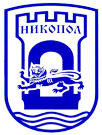 Р Е П У Б Л И К А   Б Ъ Л Г А Р И ЯО Б Л А С Т   П Л Е В Е НО Б Щ И Н А  Н И К О П О ЛГОДИШЕН  ПЛАН  ЗА ПАША  НА ОБЩИНА НИКОПОЛЗА СТОПАНСКАТА 2023/2024 годинаI. ОСНОВАНИЕНастоящият Годишен план за паша за 2023/2024 стопанска  година е разработен на основание чл. 37о, ал. 4 от Закона за собствеността и ползването на земеделските земи (ЗСПЗЗ). Същият се предоставя и актуализира ежегодно, внася се за разглеждане и приемане с решение на Общинския съвет с мнозинство от общия брой на съветниците.II. ОБХВАТГодишният план за паша посочва годишното ползване на мерите, пасищата и ливадите от Общински поземлен фонд в населените места на територията на община Никопол, като определя размера и местоположението за общо и за индивидуално ползване, както и правилата за ползването им на основание чл. 37о, ал. 1, т. 1 и т.2 от ЗСПЗЗ. Обявява се на интернет страницата на Общината.III. ЦЕЛЦелта на годишния план за паша на Община Никопол е да се подобри стопанисването, контрола и реда за ползването на мери, пасища, ливади- общинска собственост, да се повиши положителното въздействие върху околната среда и спазвайки добрите селскостопански практики да се създадат по-добри условия за развитие на животновъдството. IV. СПИСЪК С РАЗМЕРА И МЕСТОПОЛОЖЕНИЕТО НА ПАСИЩАТА, МЕРИТЕ И ЛИВАДИТЕ ОТ ОБЩИНСКИ ПОЗЕМЛЕН ФОНД НА ТЕРИТОРИЯТА НА ОБЩИНА НИКОПОЛ –  Приложения Таблица № 1 „СПИСЪК НА ПАСИЩА, МЕРИ И ЛИВАДИ ЗА ИНДИВИДУАЛНО ПОЛЗВАНЕ“ и Таблица № 2 „СПИСЪК НА ПАСИЩА, МЕРИ И ЛИВАДИ ЗА ОБЩО ПОЛЗВАНЕ“* при установяване на пропуснати имоти, същите да се управляват съобразно разпоредбите на ЗСПЗЗ и Решението на ОбС-Никопол.Кметът на Общината сключва договор за наем, като за имоти, които изцяло или частично не попадат в актуалния към датата на подписване на договора специализиран слой по чл. 5, ал. 2 от Наредба № 2 от 26 март 2018 г. за критериите за допустимост на земеделските площи за подпомагане по схеми и мерки за плащане на площ, не се дължи заплащане на наемна цена за две стопански години от сключването на договора.V. СПИСЪК С ДАННИ НА ЗЕДЕМЕЛСКИТЕ СТОПАНИ ИЛИ ТЕХНИ СДРУЖЕНИЯ, ОТГЛЕЖДАНИТЕ ОТ ТЯХ ПАСИЩНИ ЖИВОТНИ, НА ТЕРИТОРИЯТА НА ОБЩИНА НИКОПОЛНа основание чл. 37о, ал. 5 и ал.6 от ЗСПЗЗ е приложен списък с данни за земеделските стопани или техни сдружения, регистрирани като юридически лица, отглежданите от тях брой и вид пасищни животни на територията на община Никопол, съгласуван с Областна дирекция по безопасност на храните -Плевен. VI. ПОЛЗВАНЕ НА ОБЩИНСКИТЕ МЕРИ И ПАСИЩА ОТ ОБЩИНСКИЯ ПОЗЕМЛЕН ФОНДРазмера и местоположението на мерите, пасищата и ливадите на територията на община Никопол, както и правилата за общо и индивидуално ползване в зависимост от броя и вида на отглежданите пасищни животни на територията на съответното землище се определя от Общинския съвет с решение, прието с мнозинство от общия брой на съветниците. VII. ЗАДЪЛЖЕНИЯ НА ОБЩИНАТА И ПОЛЗВАТЕЛИТЕ1.     Общината e длъжна:1.1. Да предостави и осигури безпрепятствено ползване на мери, пасища и ливади – публична общинска собственост за ползване от земеделските стопани, регистрирани като земеделски производители и желаещите да поддържат мерите и пасищата в добро земеделско и екологично състояние.1.2. При недостиг на мери и пасища в дадено землище да предостави в съседно землище.1.3. Да упражнява контрол за спазване на мерките за опазване, поддържане и подобряване на ползването на пасища, мери и ливади.2.    Ползвателите на пасища, мери и ливади са длъжни:2.1. Да ползват предоставените пасища, мери и ливади за индивидуално или общо ползване единствено за паша на притежаваните и регистрирани тревопасни животни, когато са регистрирани земеделски производители с пасищни животни;2.2.  Да не се събират такса от собствениците на животни;2.3. Да поддържат в добро екологично състояние пасищата, мерите и ливадите, да   предоставят свободен достъп на животни, отглеждани в населеното място. 2.4. Да не събират такса от собствениците на единични  животни, независимо от разходите, които са направили  по почистването на пасищата;2.4. Да не разорават нерегламентирано предоставените им мери и пасища, и да не променят начина на трайно ползване; 2.5. Да опазват постоянно затревените площи в близост до гори от навлизане на дървесна и храстовидна растителност в тях. Провеждането на сеч на отделно стоящи и групи дървета да извършва съгласно Закона за опазване на селскостопанското имущество;2.6. Да използват пасища, мери и ливади щадящо и да районират пашата с оглед на опазването им;2.7. Задължително да почистват пасища, мери и ливади от камъни, битови, строителни,  промишлени и др. отпадъци;2.8. Да поддържат пасища, мери и ливади в добро земеделско и екологично състояние в съответствие с Националните стандарти,  утвърдени със заповеди на Министъра на земеделието, храните и горите, а именно:Задължително е запазването и поддържането на съществуващите трайни тераси.Земеделските стопани, ползващи постоянно затревени площи (пасища и ливади), са длъжни да поддържат минимална гъстота от 0,15 животински единици на хектар (ЖЕ/ха) или да извършват минимум 1 коситба за съответната година - до 15 юли за равнинните райони и до 15 август за планинските райони включени в обхвата на необлагодетелстваните планински райони.Задължително е постоянните пасища и ливади да се почистват от нежелана храстовидна растителност. Да се провежда борба с агресивни и устойчиви растителни видове - орлова папрат (Pteridium aquilinum), чемерика (Veratrum spp.), айлант (Ailanthus altissima), аморфа (Amorpha fruticosa) и къпина (Rubus fruticosus).За земеделски земи (затревени площи) с висока природна стойност, земите попадащи в националната екологична мрежа Натура 2000 и защитените  територии, в зависимост от завареното положение на ливадата или пасището се разрешава да се оставят мозаечно разположени единични или групи дървета храсти и/или синори, до 20 % от общата затревена площ.Задължително е да се запазват съществуващите полски граници.Задължително е опазването на земеделски площи в близост до гори от навлизането на дървесна и храстовидна растителност в тях.2.9. Да поддържат в добро здравословно състояние отглежданите животни със задължителните ваксинации и обезпаразитяване, с оглед  недопускане разпростране-нието на зарази и паразити; 2.10. Да спазват ограниченията на Натура 2000; 2.11. Да не допускат торене и третирането на мерите и пасищата  с препарати за растителна защита;2.12.  Да се ползват като прокари за животните до местата за паша и водопои имотите с начин на трайно ползване „прокар“ и/или съществуващите полски пътища;2.13. Да охраняват и недопускат  преминаването на моторни превозни средства; 2.14. Да провеждат необходимите мероприятия по осигуряване на пожарна безопасност в мерите и пасища.VIII. ОТГОВОРНОСТИ НА ДЛЪЖНОСТНИТЕ ЛИЦА ПРИ ИЗПЪЛНЕНИЕ НА ПЛАНА1. Кмет на Община:1.1. Ръководи и контролира изпълнението на мероприятията по стопанисване и управление на мерите и пасищата от Общинския поземлен фонд на територията на общината, съгласно ЗСПЗЗ; 1.2. Упълномощава длъжностни лица за провеждането на конкретни процедури и мероприятия в изпълнение изискванията на закона; 1.3. Изисква от кметовете на кметства и кметските наместници на населени места, спазването на разписаните правила по отношение ползването на мерите и пасищата на територията на съответното кметство /населено място/. 2. Дирекция „Икономически дейности“ 2.1.   Отговарят за актуализацията на плана; 2.2. Съдействат и подпомагат собствениците на животни в населените места по изпълнението на плана; 2.3.  Изготвят договорите за ползване на пасища, мери и ливади от Общинския поземлен фонд;2.4.   Водят регистър на сключените договори и следят за спазването на техните срокове. 2.5. Ежегодно извършват проверки за спазване на условията по чл.37и, ал.4 по сключените договори за наем или аренда на пасища, мери и ливади от общинския поземлен фонд въз основа на изготвена и предоставена от БАБХ официална справка за всички регистрирани към 1 февруари на текущата година в Интегрираната информационна система на БАБХ:Животновъдни обекти;Собственици и ползватели на регистрирани животновъдни обекти;Пасищни селскостопански животни в животновъдните обекти3. Кметовете на кметства и кметски наместници на населените места: 3.1. Уведомяват всички жители, отглеждащи животни за лична консумация за определените за общо ползване общински пасища, мери и ливади. Писмено уведомяват пастирите на стадата в кои пасища  ще се извършва пашата на общите стада.3.2. Предоставят периодична информация на ползвателите относно необходимите мероприятия по поддържане и опазване на пасища, мери и ливади при настъпила промяна.3.3. Организират и контролират мероприятията по поддържане на пасища, мери и ливади в добро земеделско и екологично състояние. 3.4. Определят местоположението на прокарите и полските пътища на територията на съответното землище, които следва да се спазват от всички ползватели на пасища, мери и ливади. Списъкът се заверява от кмета  или кметският наместник  с подпис и печат и се предоставя на ползвателите на земеделски земи.IX. ВЗАИМОДЕЙСТВИЕПри изпълнение на плана общинската администрация взаимодейства с Общинска служба по земеделие– Никопол, Областна дирекция по безопасност на храните-Плевен. Взаимодейства и с регистрираните сдружения и асоциации на територията на община Никопол. X. ФИНАНСОВО ОСИГУРЯВАНЕ НА ПЛАНАПриходите от наемните и арендните плащания за ползване на пасища, мери и ливади  от общинския поземлен фонд  постъпват в приход на бюджета на общината, съгласно чл.37к, ал.2  и се разходват по решение на Общинския съвет. Финансиране по проекти  Общинската администрация и/ или ползвателите на пасища, мери и ливади могат да кандидатстват по европейски програми за подпомагане по  схемата за единно плащане на площ с цел подобряване екологичното им състояние. ПРИЛОЖЕНИЕ № 2ЗАДЪЛЖЕНИЯ НА ОБЩИНАТА И ПОЛЗВАТЕЛИТЕ НА ПАСИЩА, МЕРИ И ЛИВАДИ ОТ ОБЩИНСКИ ПОЗЕМЛЕН ФОНД/съгласно чл. 37о, ал.4, т.3 от ЗСПЗЗ/Общината e длъжна: 1.1. Да предостави и осигури безпрепятствено ползване на пасища, мери и ливади – общинска собственост за ползване от собственици или ползватели на животновъдни обекти с пасищни селскостопански животни, регистрирани в Интегрираната информационна система на БАБХ.1.2. При недостиг на  пасища, мери и ливади в дадено землище да предостави в съседно землище. 1.3. Да упражнява контрол за спазване на мерките за опазване, поддържане и подобряване на ползването на пасищата, мерите и ливадите. Ползвателите на пасищата, мерите  И ЛИВАДИТЕ са длъжни:2.1. Да ползват предоставените пасища, мери и ливади за индивидуално ползване единствено за паша на притежаваните пасищни селскостопански животни регистрирани в Интегрираната информационна система на БАБХ; 2.2. Да заплащат в срок определения наем за ползване на общинските пасища, мери и ливади;2.3. Да не разорават предоставените им пасища, мери и ливади и да не променят начина на трайно ползване; 2.4. Да опазват постоянно затревените площи в близост до гори от навлизане на дървесна и храстовидна растителност в тях. Провеждането на сеч на отделно стоящи и групи дървета да извършва съгласно Закона за опазване на селскостопанското имущество; 2.5. Да използват пасищата, мерите и ливадите щадящо и да районират пашата с оглед на опазването им; 2.6. Да уведоми  незабавно Общината за появили се недостатъци и за необходимостта от вземане на мерки за предпазване на пасищата, мерите и  ливадите от повреждане или замърсяване, както и от предявени от трети лица права върху имотите; 2.7. При ползването на пасищата, мерите и ливадите е необходимо да се спазват Условията за поддържане на земята в добро земеделско и екологично състояние и Националните стандарти, одобрени и определени със Заповед № РД-09-122/23.02.2015 г. на Министъра на земеделието и храните:Национален стандарт 1. Забранява се използването на минерални и органични азотсъдържащи торове в буферните ивици:- с ширина минимум  на равнинни площи, по протежение на повърхностни водни обекти (реки, потоци, канали, езера, язовири, море), с изключение на оризовите клетки;-  с ширина минимум  на равнинни площи при торене с течна фракция на оборския тор;-  с ширина минимум  при торене на площи с наклон;-  с ширина минимум  при торене на площи с остър наклон.Национален стандарт 2.При използване на вода за напояване, земеделският стопанин трябва да притежава съответния документ за право на ползване (разрешително, договор и др.).Национален стандарт 3.Забранява се пряко и непряко отвеждане на вещества от Списък I и Списък ІI в подземните води (Приложение към НС 3.).Национален стандарт 4.В земеделското стопанство с уникален идентификационен номер и обработваеми площи над 5 ха е задължително в общата сеитбооборотна площ да се включат минимум 30% култури със слята повърхност, с изключение на площи за производство на тютюн.Национален стандарт 5. За ограничаване на ерозията на площи с наклон се прилага:- за обработваеми земи - обработката на почвата се извършва перпендикулярно на склона или по хоризонталите;- за трайни насаждения - укрепване на междуредията чрез затревяване частично/пълно, или засяване/засаждане с други култури, и/или обработката на почвата се извършва перпендикулярно на склона или по хоризонталите.Национален стандарт 6.Забранява се изгарянето на стърнищата.Национален стандарт 7. Задължително е да се запазват и поддържат съществуващите:- полски граници (синори) в блока на земеделското стопанство и/или земеделския парцел;- съществуващите трайни тераси в блока на земеделското стопанство и/или земеделския парцел;- постоянни пасища, мери и ливади от навлизането на нежелана растителност - орлова папрат (Pteridium aquilinum), чемерика (Veratrum spp.), айлант (Ailanthus altissima) и аморфа (Amorpha fruticosa);- живи плетове и дървета, които не се отрязват по време на  размножителния период и периода на отглеждане при птиците (от 1 март до 31 юли).Националните стандарти за добро земеделско и екологично състояние (ДЗЕС) на земята са задължителни за изпълнение от всички земеделски стопани, собственици и/или ползватели на земеделски земи, които са бенефициенти по:- директните плащания; - чл. 46 и чл. 47 от Регламент (ЕС) № 1308/2013 на Европейския парламент и на Съвета от 17 декември 2013 година за установяване на обща организация на пазарите на селскостопански продукти и за отмяна на регламенти (ЕИО) № 922/72, (ЕИО) № 234/79, (ЕО) № 1037/2001 и (ЕО) № 1234/2007;- следните мерки от Програмата за развитие на селските райони (2014-2020): Агроекология и климат; Биологично земеделие; Плащания по „НАТУРА 2000“ и Рамкова директива за водите; Плащания за райони с природни или други специфични ограничения.Националните стандарти за добро земеделско и екологично състояние на земята не отменят задълженията на собствениците или ползвателите на земеделски земи по Закона за опазване на земеделските земи, Закона за собствеността и ползването на земеделските земи и други нормативни актове.2.8. Да поддържат в добро здравословно състояние отглежданите животни /задължителните ваксинации и обезпаразитяване/, с оглед недопускане разпространението на зарази и паразити; 2.9. Да спазват ограниченията на „Натура ; 2.10. Не се допускат торене и третирането на пасищата, мерите и ливадите с препарати за растителна защита;2.11. Да се ползват като прокари за животните до местата за паша и водопои имотите с начин на трайно ползване „прокар“ и/или съществуващите полски пътища; 2.12. Да провеждат необходимите мероприятия по осигуряване на пожарна безопасност в пасищата, мерите и ливадите;2.13. Ползвателите нямат право да заграждат предоставените им ползване пасища, мери и ливади, както и да изграждат в тях временни постройки без знанието и съгласието на общината, освен в изрично разрешени случаи.2.14. Да не извършват паша в горите, граничещи с пасищата, мерите и ливадите;2.15. Да не ги преотстъпват за ползване на трети лица;.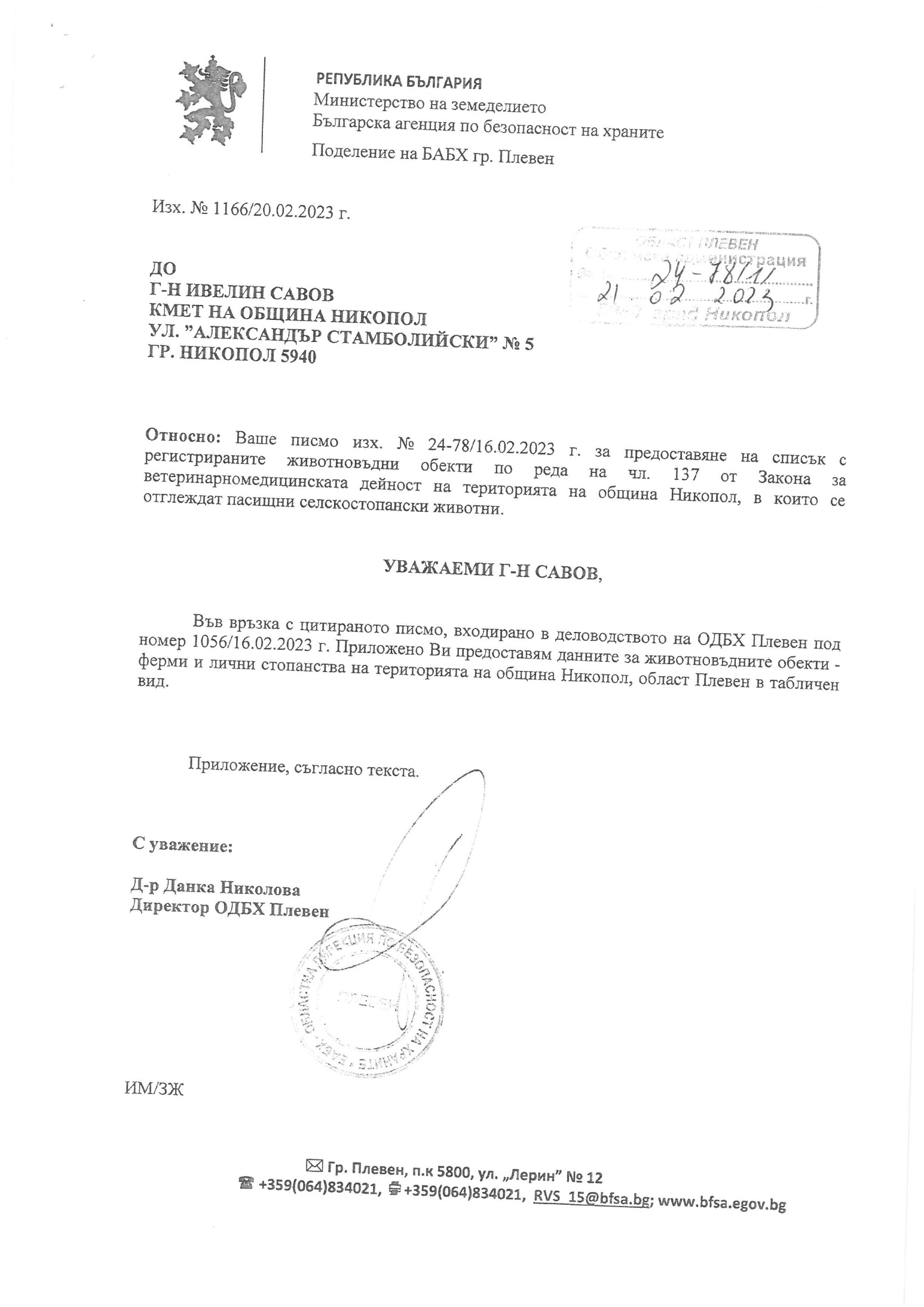 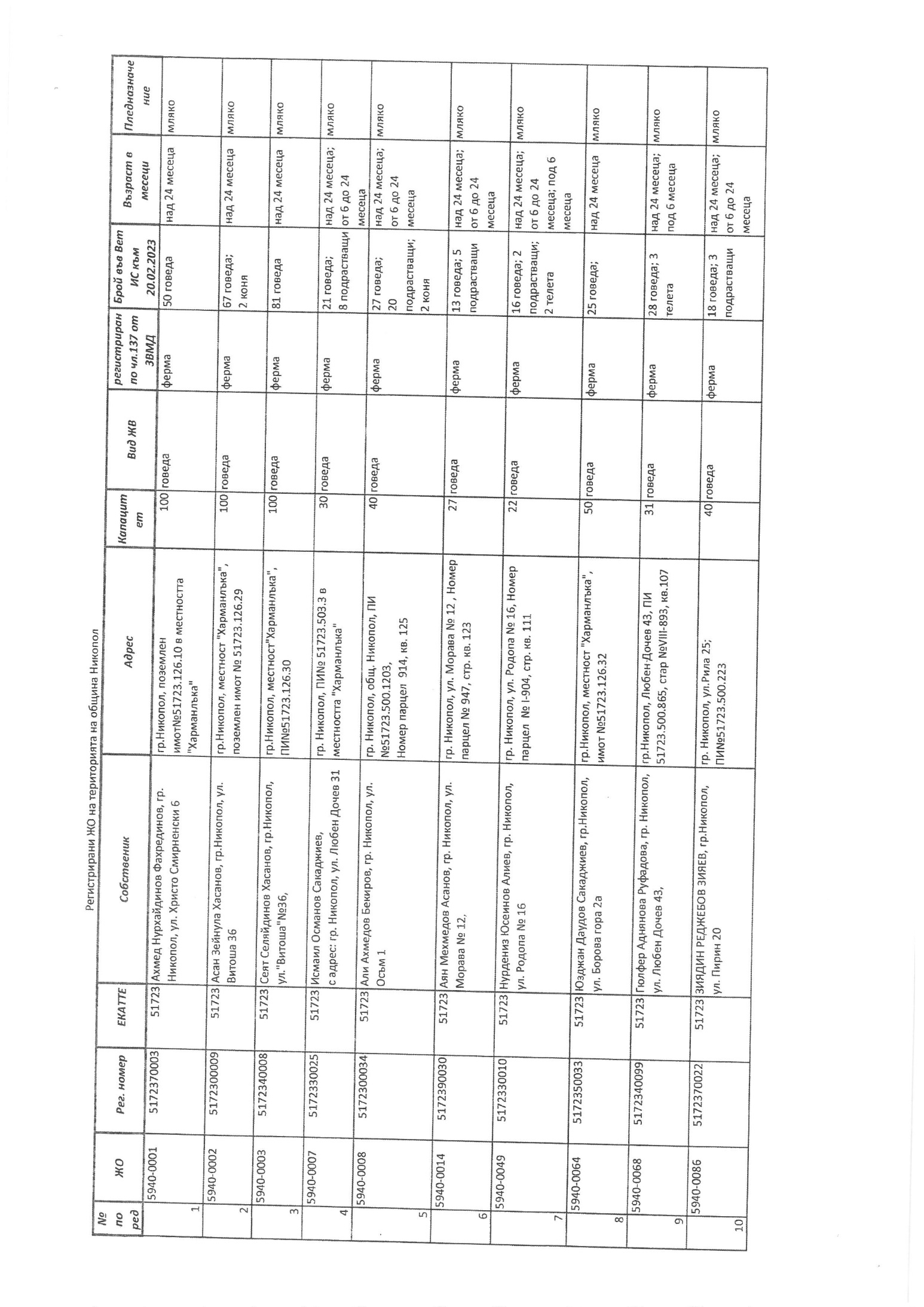 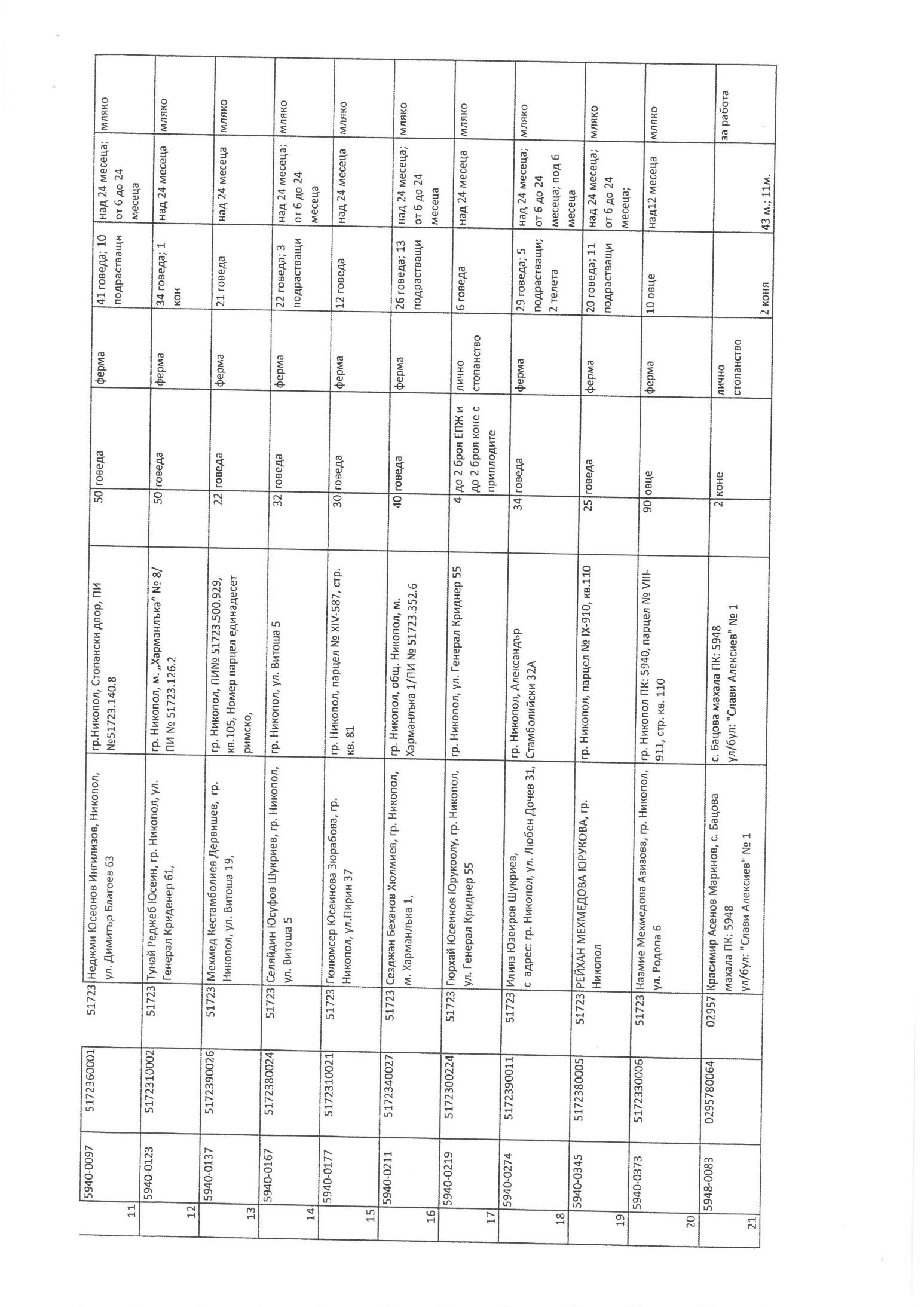 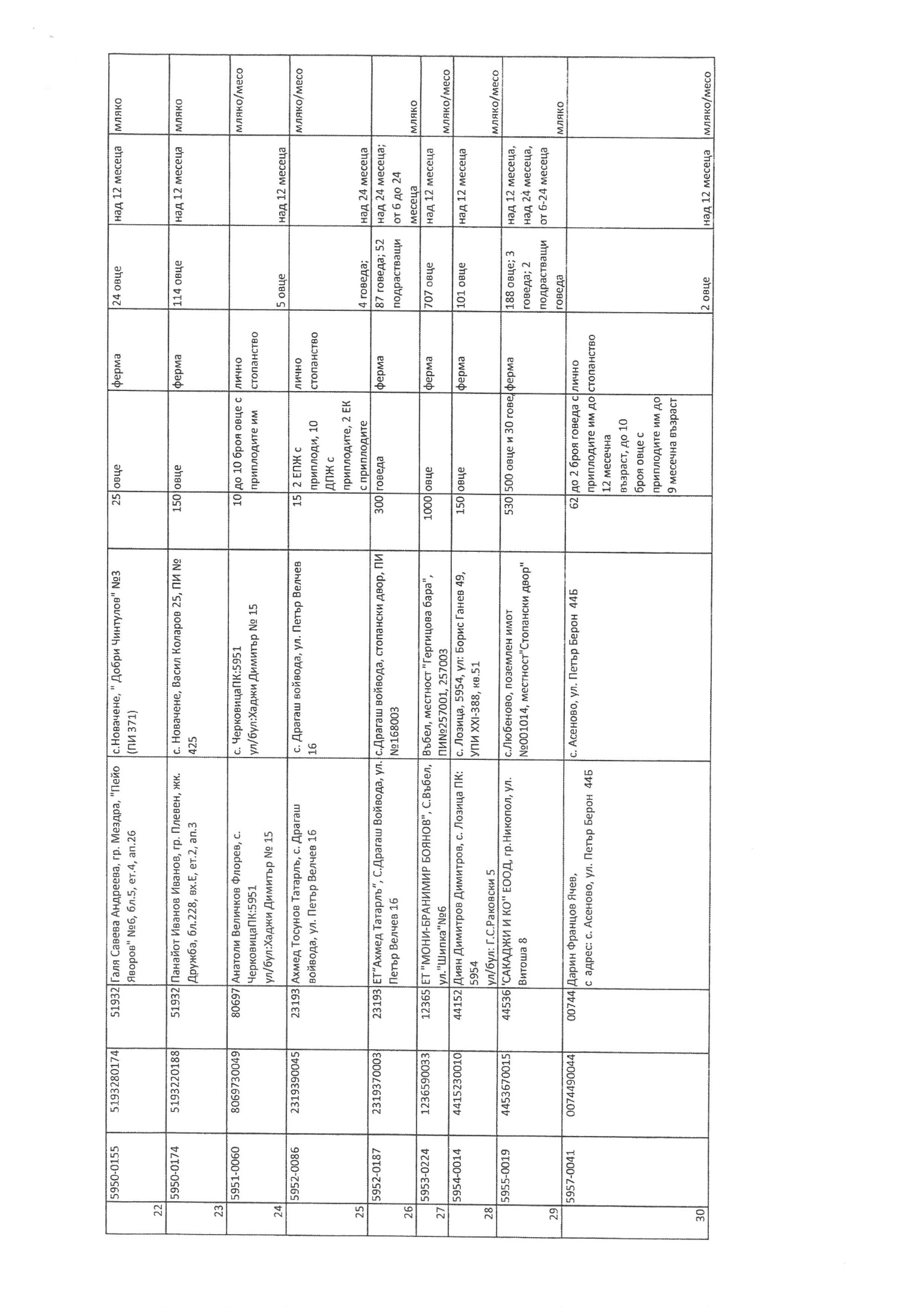 №по редВид дейностСума /лв./I.ОЧАКВАНИ приходиОт управление и разпореждане с имоти-общинска собственост1.Наем жилищни нежилищни имоти35 000.002.Наем земя700 000.003.Продажба ДМА-4.Продажба земя-5.Такса пазари1 000.00СУМА ОБЩО:736 000.00II.ОЧАКВАНИ РАЗХОДИ1.За технически дейности – скици, цифрови модели, ПУП, заснемане на имоти и други3 000.002.За изготвяне на оценки 2 500.003.За обявления2 500.004. За придобиване на имоти10 000.00СУМА ОБЩО:18 000.00№поредИМОТИ1.ЦДГ, АОС № 13/20.07.1994 г  със застроена площ от 342 кв.м. находящо се в село Асеново УПИ II, кв.1а /здравен дом и детска градина/2.Застроен УПИ  I в кв.3 по плана на с .Асеново с площ от 12 000 кв.м. с намиращите се в него сгради /б.училище/  3.Масивна едноетажна сграда със застроена площ 132 кв.м. находяща се в УПИ VII, стр.кв.12 по плана на с.Асеново4.Фурна и баня находящи се в  УПИ VII, кв.1 по плана на с.Асеново5.УЧИЛИЩНА СГРАДА с.Драгаш войвода, УПИ VII-187, кв.1, масивна конструкция6.Б.училище в село Лозица УПИ I, кв.1 с площ от 4000 км.м. и сграда със застроена площ от 500 кв.м.и пристройка със застроена площ 240,60 кв.м., АОС № 1040/2007 г.   7.УПИ VІІІ в квартал 71 по плана на село Новачене, община Никопол, ЗАЕДНО с построените в него: МАСИВНА ДВУЕТАЖНА СГРАДА „ВЕТЕРИНАРНА ЛЕЧЕБНИЦА” със застроена площ от 90 кв.м., ЕДНОЕТАЖНА ПРИСТРОЙКА със застроена площ от 48 кв.м. и СТОПАНСКА ПРИСТРОЙКА от 35 кв.м8.Б.училище застроен УПИ находящ се в село Санадиново с площ от 3 195  кв.м., съставляващ УПИ II в квартал 1, заедно с построените в него: МАСИВНА ДВУЕТАЖАНА СГРАДА „УЧИЛИЩНА СГРАДА”, със застроена площ от 580  кв.м. и МАСИВНА ЕДНОЕТАЖНА СГРАДА със застроена площ 54  кв.м.9.10.Урегулиран поземлен имот, находяща се УПИ I - 95, кв. 21, с площ 6 700 кв.м. /Шест хиляди и седемстотин квадратни метра/ по регулационния план на село Бацова махала, община Никопол, област Плевен, при граници на имота: от четири страни  улици, актуван с Акт за общинска собственост № 491 от 23.05.2003 г.11.12.УПИ II /римско две/, в стр. кв. 42а /четиридесет и две „а“/, с площ 430.00 кв.м. /четиристотин и тридесет квадратни метра/ по регулационния план на с. Драгаш войвода, общ. Никопол, обл. Плевен13.Поземлен имот с идентификатор 51932.169.2 с  площ 3 507 кв.м., в местност: „Край село“, категория пета, находящ се в село Новачене, номер по предходен план: 16900214.Поземлен имот с идентификатор 51723.142.65 с  площ 1 000 кв.м., в местност: „Харманлъка“, категория пета, находящ се в град Никопол, номер по предходен план: 0.36215.Сграда, намираща се на улица „Георги Димитров“ № 8 /ЦДГ „Детелина“/ с площ от 200.00 кв.м. с прилежащ двор от 600.00 кв.м. по регулационния план на с. Черковица, общ. Никопол, обл. Плевен16.Моторно превозно средство /Автобус/ марка „HYUNDAI“, модел „CUNTI“, 15+1 места с регистрационен номер ЕН 5374 ВН17.Моторно превозно средство /Автобус/ марка „ISUZU TURQUOISE“, 32+1 места с регистрационен номер ЕН 5379 ВН18.Парцел между ПИ 494 и ПИ 493, водещ се като улица „Максим Горки“ по кадастралния план на с. Въбел, община Никопол, област Плевен19.Поземлен имот с идентификатор 51932.81.289 с  площ 104 594 кв.м., в местност: „Земл. С. Новачене“, категория пета, находящ се в село Новачене, номер по предходен план: 000289№поредИМОТИ1.1.1. Земеделски земи от Общинския поземлен фонд за землищата в община Никопол за срок от 5 години. 1.2. Земеделски земи от Общинския поземлен фонд за землищата в община Никопол за срок от 10 години, а именно с инвестиционна цел. 2.Свободни дворни места по населени места в Община Никопол.3.Свободни помещения на територията на община Никопол4.Терени определени съгласно схемата за временните съоръжения за отдаване под наем по реда на Наредбата за реда и условията за поставяне на преместваеми съоръжения на територията на Община Никопол4.1.Терен с площ от 15.00 кв.м. с адрес: гр. Никопол, ул. „Васил Левски“, находящ се в поземлен имот с идентификатор 51723.500.1144 за срок от 5 /пет/ години.4.2.Терен с площ от 22.45 кв.м. с адрес: гр. Никопол, ул. „Васил Левски“, находящ се в поземлен имот с идентификатор 51723.500.1182 за срок от 5 /пет/ години.4.3.Терен с площ от 18.50 кв.м. с адрес: гр. Никопол, находящ се в поземлен имот с идентификатор 51723.500.1355, с обща площ от 577 кв.м.4.4.Терен с площ от 1.00 кв.м. с адрес: гр. Никопол, ул. „Александър Стамболийски“ № 1, за разполагане на автомат за кафе, чай и топли напитки, съгласно изготвена схема за разполагане.4.5.Терен с площ от 1.00 кв.м. с адрес: с. Муселиево, ул. „Георги Димитров“ № 26, общ. Никопол, за разполагане на автомат за кафе, чай и топли напитки, съгласно изготвена схема за разполагане.4.6.Терен с площ от 1.00 кв.м. с адрес: с. Новачене, ул. „Георги Димитров“ № 93, общ. Никопол, за разполагане на автомат за кафе, чай и топли напитки, съгласно изготвена схема за разполагане.4.7.Терен с площ  от 24.00 кв.м. с адрес: гр. Никопол, между ул. „Христо Ботев“ и сградата на читалище „Напредък“ – гр. Никопол, находящ се в поземлен имот с идентификатор 51723.500.28, за поставяне на павилион за търговска дейност.4.8.Терен с площ  от 15.00 кв.м. с адрес: гр. Никопол, ул. „Васил Левски“, находящ се в поземлен имот с идентификатор 51723.500.1353 /с нов номер 1407/, за поставяне на павилион за търговска дейност /продажба на сандвичи, закуски, безалкохолни и топли напитки/.№Описание на имотаПлощ в кв.м.Местонахождение на имотаСъседи на имотаАОС № /дата и годинаПазарна оценка в лева без ДДС1Поземлен имот с идентификатор № 80697.91.309  по кадастралната карта и кадастралните регистри село Черковица, Община Никопол37 013 с. Черковица,  община Никопол,  област Плевен, местност „ПОД СЕЛОТО“ПИ 80697.91.349, 80697.89.190, 80697.91.343, 80697.91.341, 80697.91.422, 80697.91.371, 80697.259.332, 80697.800.410, 80697.279.17, 80697.200.99015087 от 10.01.202333 310 х37 013.00ххх33 310№Описание на имотаПлощ в кв.м.Местонахождение на имотаГраници на имотаАОС № /дата и годинаНачална тръжна в лева без ДДС1Поземлен имот с идентификатор № 80697.91.309  по кадастралната карта и кадастралните регистри село Черковица, Община Никопол37 013 с. Черковица,  община Никопол,  област Плевен, местност „ПОД СЕЛОТО“ПИ 80697.91.349, 80697.89.190, 80697.91.343, 80697.91.341, 80697.91.422, 80697.91.371, 80697.259.332, 80697.800.410, 80697.279.17, 80697.200.99015087 от 10.01.202333 310 х37 013.00ххх33 310ЗЕМЛИЩЕ№ НА ИМОТАНТПКАТ.МЕСТНОСТПЛОЩ ПО ЗКИР         /кв. м/ПЛОЩ ПО ЗКИР         /кв. м/ ПЛОЩ ЗА ОТДАВАНЕ /кв.м/ ПЛОЩ ЗА ОТДАВАНЕ /кв.м/Драгаш войвода23193.35.2НИВА3ЗАД СТ. ДВОР138782138782135775135775Драгаш войвода23193.39.2ЗЕЛЕНЧУКОВА ГРАДИНА3ЯЗГЬОЛ63365633655664856648Драгаш войвода23193.39.6ЗЕЛЕНЧУКОВА ГРАДИНА3ЯЗГЬОЛ113431134373337333Драгаш войвода23193.40.2НИВА3ЯЗГЬОЛ20936209361951019510Драгаш войвода23193.40.6НИВА3ЯЗГЬОЛ33645336453170731707Драгаш войвода23193.41.1ЗЕЛЕНЧУКОВА ГРАДИНА3ЯЗГЬОЛ32582325823100131001Драгаш войвода23193.42.1НИВА3ЯЗГЬОЛ59206592065852858528Драгаш войвода23193.42.2НИВА3ЯЗГЬОЛ61818618186181861818Драгаш войвода23193.165.1НЕИЗПОЛЗВАНА НИВА3СТОПАНСКИ ДВОР31022310221657816578Драгаш войвода23193.165.9НЕИЗПОЛЗВАНА НИВА3СТОПАНСКИ ДВОР18698186981218112181Драгаш войвода23193.55.10ДЕГРАДИРАЛА ОРНА ЗЕМЯ10ШУВЕНЯ57275572755053450534Общо:Общо:Общо:Общо:Общо:Общо:528672528672481613                                                        ПРИЛОЖЕНИЕ № 1                                                        ПРИЛОЖЕНИЕ № 1                                                        ПРИЛОЖЕНИЕ № 1                                                        ПРИЛОЖЕНИЕ № 1                                                        ПРИЛОЖЕНИЕ № 1                                                        ПРИЛОЖЕНИЕ № 1                                                        ПРИЛОЖЕНИЕ № 1                                                        ПРИЛОЖЕНИЕ № 1Начални базисни наемни цени за ползване под наем, чрез провеждане на публичен търг или публичен конкурс на земеделските земи по отделни видове  Начални базисни наемни цени за ползване под наем, чрез провеждане на публичен търг или публичен конкурс на земеделските земи по отделни видове  Начални базисни наемни цени за ползване под наем, чрез провеждане на публичен търг или публичен конкурс на земеделските земи по отделни видове  Начални базисни наемни цени за ползване под наем, чрез провеждане на публичен търг или публичен конкурс на земеделските земи по отделни видове  Начални базисни наемни цени за ползване под наем, чрез провеждане на публичен търг или публичен конкурс на земеделските земи по отделни видове  Начални базисни наемни цени за ползване под наем, чрез провеждане на публичен търг или публичен конкурс на земеделските земи по отделни видове  Начални базисни наемни цени за ползване под наем, чрез провеждане на публичен търг или публичен конкурс на земеделските земи по отделни видове  Начални базисни наемни цени за ползване под наем, чрез провеждане на публичен търг или публичен конкурс на земеделските земи по отделни видове  Начални базисни наемни цени за ползване под наем, чрез провеждане на публичен търг или публичен конкурс на земеделските земи по отделни видове  Начални базисни наемни цени за ползване под наем, чрез провеждане на публичен търг или публичен конкурс на земеделските земи по отделни видове  Начални базисни наемни цени за ползване под наем, чрез провеждане на публичен търг или публичен конкурс на земеделските земи по отделни видове  № по редВид на земеделските земи залв./дкалв./дкалв./дкалв./дкалв./дкалв./дкалв./дкалв./дкалв./дка№ по редВид на земеделските земи заНезависимо от категориятаНезависимо от категориятаНезависимо от категориятаНезависимо от категориятаНезависимо от категориятаНезависимо от категориятаНезависимо от категориятаНезависимо от категориятаНезависимо от категорията1Ниви8585858585858585852Водни площи и течения8080808080808080803Изоставени трайни насаждения и пчелини8080808080808080804Други селскостопански територии808080808080808080№ОБЕКТГОДИНА НА ВЪЗЛАГАНЕИЗПЪЛНИТЕЛ НА      ЕНЕРГИЙНИЯ ОДИТРЗПкв.м.1Многофамилна жилищна сграда гр. Никопол, ул „Смолянови“ №22015„Джи Ер Ен Пауър България“ ЕООДгр. София11 614,192Общинска администрация гр. Никопол2016„Супервайзер“ ЕООД гр. Перник18963Читалище „Напредък 1871“ гр.Никопол2016„Супервайзер“ЕООД гр. Перник37204Районно управление на полициятагр. Никопол2016„Супервайзер“ЕООД гр. Перник1593,115Многофамилна жилищна сградагр. Никопол, ул „Раковска“ №102016„Супервайзер“ЕООД гр. Перник1826,706Многофамилна жилищна сградагр. Никопол, ул „Раковска“ №162016Супервайзер“ЕООД гр. Перник1826,707Многофамилна жилищна сградагр. Никопол, пл „Европа“ №132016Супервайзер“ЕООД гр. Перник1723,808Многофамилна жилищна сграда гр. Никопол, ул „Ал.Стамболийски“ №12016Супервайзер“ ЕООД гр. Перник2142,129Многофамилна жилищна сграда гр. Никопол, ул „Васил Левски“№872016Супервайзер“ ЕООД гр. Перник2732,1010Многофамилна жилищна сграда гр. Никопол, ул „Васил Левски“№1072016Супервайзер“ ЕООД гр. Перник2707,7211Сграда на противопожарна охрана, гр. Никопол, пл. „Европа”, №32018Енерджи Про ДМЕ ООД500,006. ИЗБОР НА ПРОГРАМИ, ДЕЙНОСТИ И МЕРКИ6. ИЗБОР НА ПРОГРАМИ, ДЕЙНОСТИ И МЕРКИ6. ИЗБОР НА ПРОГРАМИ, ДЕЙНОСТИ И МЕРКИ6. ИЗБОР НА ПРОГРАМИ, ДЕЙНОСТИ И МЕРКИ6. ИЗБОР НА ПРОГРАМИ, ДЕЙНОСТИ И МЕРКИ6. ИЗБОР НА ПРОГРАМИ, ДЕЙНОСТИ И МЕРКИНаименование на мяркатаОчакван резултатСрокИндикативна ценаИндикатори за резултатПриоритет 1.	Изграждане иразвитие на устойчива енергийна инфраструктура1Приоритет 1.	Изграждане иразвитие на устойчива енергийна инфраструктура1.1Специфична цел 1.1.Повишаване на енергийната ефективност в публичната общинска и държавнаинфраструктура.1.1.1Извършване на обследвания за ЕЕ на сгради общинска и държавнасобственост и многофамилни жилищни сгради, попадащи вобхвата на Националната програма за енергийна ефективност на многофамилни жилищни сгради и Оперативна програма „Региони в растеж”;Идентифициране на енергоспестяващите мерки2020-202280 000 лв.Брой сгради с извършениенергийни обследвания.Доклади от извършено енергийнообследване.1.1.2.Изготвяне на инвестиционни проекти за въвеждане на мерки за ЕЕ;Пълна проектнаготовност за възлагане на дейностите отобследванията2020-2022280 000 лв.Изготвени работни проекти.За сгради в обхвата на Оперативна програма„Региони в растеж”Пълна проектна готовност за възлагане на дейностите от обследванията2020-2022280 000 лв.Изготвени работни проекти.1.1.3.Въвеждане на енергоспестяващи мерки ипредписаните мерки от техническото обследване;Подобряване комфорта,осветлението и отоплението2020-20222 000 000лв..Брой обновени сградиЗа обществени сгради в обхвата на Оперативна програма „Региони в растеж”Подобряване комфорта,осветлението и отоплението2020-20222 000 000лв.Брой обновени сгради1.2.Специфична цел 1.2.1.2.Повишаване на енергийната ефективност науличното осветление1.2.1.Енергийно обследване на системата за улично осветление;Определяне на енергийните характеристики иидентифициране наенергоспестяващите мерки202110 000 лв.Доклад от извършено енергийнообследване.1.2.2.Ремонт на съществуващото и изграждане на ново улично осветление, и въвеждане на мерки за ЕЕ;Намаляване разхода за електроенергия2021-2022100 000 лв.Брой осветителни тела.Спестени разходи – лв1.2.3.Поетапно изграждане на автономно енергоспестяващо улично осветление;Намаляване разхода за електроенергия2021-2022800 000 лв.Брой осветителни тела Спестени разходи – лв2Приоритет 2.2Оползотворяване на енергията от възобновяеми енергийниизточници2.1.Специфична цел 2.1. Повишаване на дела на енергията отВЕИ, използвана в общинските сгради2.1.1.Инсталиране на системи използващи възобновяемиенергийни източници в сгради – общинска собственост/соларни и фотоволтаични инсталации, термопомпи, биомаса/Подобрени енергийни характеристики инамаляване разхода заелектроенергия2020-2022300 000 лв.Спестени разходи – лвОБЩИНАНАСЕЛЕНО МЯСТОИНСТИТУЦИЯНИКОПОЛНИКОПОЛСУ „ ХРИСТО БОТЕВ“НИКОПОЛНОВАЧЕНЕОУ „ПАТРИАРХ ЕВТИМИЙ“НИКОПОЛНИКОПОЛДГ „ЩАСТЛИВО ДЕТСТВО“НИКОПОЛНОВАЧЕНЕДГ „ГЕОРГИ ДИМИТРОВ“НИКОПОЛДЕБОВОДГ „ЩАСТЛИВО ДЕТСТВО“НИКОПОЛМУСЕЛИЕВОДГ „ЗДРАВЕЦ“НИКОПОЛНИКОПОЛЦПЛР-ОДК - НИКОПОЛнаселено място,  училищеУЧЕНИЦИ От I до IV класУЧЕНИЦИОт  V до VІІ класУЧЕНИЦИОт VІІІ до Х класУЧЕНИЦИОт ХІ до ХІІ клас1.гр.Никопол, СУ „Христо Ботев“887468482.с.Новачене ОУ„П.Евтимий“6842община, населено място, детска градинаБрой групиБрой децаБрой децаДГ“ЩАСТЛИВО ДЕТСТВО“ – НИКОПОЛ484ДГ“ЩАСТЛИВО ДЕТСТВО“ – ДЕБОВО 115ДГ“ГЕОРГИ ИВАНОВ“ – НОВАЧЕНЕ 235ДГ“ЗДРАВЕЦ“ – МУСЕЛИЕВО 112No
ДейностСрок за
реализация
Вид на
дейносттаОтговорна
институцияФинансиране на
дейносттаИндикатор и приоритетI.1.1Насърчаване на икономическата активност и кариерното развитие на младите хора.Стратегическа цел:  Създаване на благоприятна, насърчаваща и подкрепяща среда за качествена професионална реализация на младите хораОсигуряване на възможност за придобиване на трудов стаж на безработни младежи, чрез средства от оперативни и национални програми
Януари –
декември
2023 г.
Организиране на срещи и
дискусии за
запознаване
с европейски
и национални
програми за
заетост. Подкрепа за
провеждане
на обучителни
форми особено със зрелостници.
 Д „БТ“, ОбА,
работодатели
, директор
СУ, 
МТСП,Национални и Европейски програмиБрой
стажували
младежи1.2Насърчаване професионалното
ориентиране на младежите
Януари –
декември
2023 г.
Провеждане на среща с работодатели и ученици във връзка с
професионалното
ориентиране
на младежите.
Директорите
на училища,
ОбА,
работодатели
Общински
бюджет,
училища
Брой
участници1.3Проучване на потребностите
на пазара на труда
Януари –
декември
2023 г.
Изготвяне
на справка с
търсените специалисти   в
общината и
промотиране на
тези професии
пред младежите.
Провеждане на
разяснителни
кампании.
специалност
и  провеждане
на разяснителна кампания в
училищата.
ОбА,
училища,
Не е необходимоБрой
участници1.4 Осигуряване на условия и възможности за стаж на студенти и завършили образованието си млади хора в администрацията. Януари –
декември
2023 г.
Изготвяне
на справка с
търсените специалисти   в
общината и кандидатстване пред висшите учебни заведения. Общинска администрация Общински
бюджет,
Брой стажантиII.ПОДОБРЯВАНЕ НА ДОСТЪПА ДО ИНФОРМАЦИЯ И КАЧЕСТВЕНИ УСЛУГИ
Стратегическа цел: Улесняване на достъпа до качествени услуги за специална подкрепа на пълноценното личностно и обществено развитие на младите хора в съответствие с
потребностите и интересите им.
2.1Формиране на информационна политика.Януари –
декември
2023 г.Организиране на
общински
информационни
кампании
ОбА,читалища,
кметства и
кметски
наместничества
 Не е
необходимоБрой
младежи,
ползвали
услугите
2.2Публикуване на
интернет страницата на
общината на информация за национални и
европейски програми,
даващи възможност за
обучение, стажуване и
мобилност на
младите хора.
Януари –
декември
2023 г.
 Изготвяне на
публикации   ОбА, Д „БТНе е
необходимоБрой информирани2.3Организиране на безплатни курсове за компютърна грамотност, достъп до интернет , чрез проект            „ Глобални библиотеки“.Януари –
декември
2023 г.
Организиране на
общински
информационни
кампании
Читалищата в общината Не е
необходимоБрой преминали през курсове.III.НАСЪРЧАВАНЕ НА ЗДРАВОСЛОВНИЯ НАЧИН НА ЖИВОТСтратегическа цел: Осигуряване на равенство в достъпа до качествени здравни услуги и превантивни програми на всички млади хора, младежите с увреждания и от етнически малцинствени групи, насърчаване на здравословния им начин на живот.
3.1 Провеждане на общински училищни игри и участие на победителите в областните кръгове.Февруари – април 2023 г.Стимулиране на детския и младежки спортУчилищата и Общинска администрацияУчилищните и общинския бюджетБрой участници3.2Състезание по риболовЮли 2023 г.Създаване на условия за системни спортни
занимания на младежи в
свободното време
Община Никопол, ЦПЛР- ОбДК МКБППМН,ЦОП.Община Никопол, ЦЛР- ОбДК МКБППМНБрой участници3.3  „За една по-добра
околна среда“ –
 акция за почистване на населените места
    Април- май 2023 г.Превенция
на рискови
факториОбщина
Никопол,
МКБППМН
НЧ” Напредък 1871”
Община
Никопол,
МКБППМН
НЧ” Напредък 1871”
Брой участници и брой почистени обекти3.4 Вело поход   до местни исторически обекти Юли 2023 г.Създаване на условия за системни спортни
занимания на младежи в
свободното време
Община
Никопол, ЦПЛР – ОБДК, ЦОПОбщина
Никопол, ЦПЛР – ОДК, ЦОПБрой участници3.5Турнир по плажен волейболАвгуст 2023 г.Създаване на условия за системни спортни
занимания на младежи в
свободното време
Община
Никопол,Община
Никопол,Брой участници3.6Общински турнир по футбол на малки вратичкиЮли -Август 2023 г.Създаване на условия за системни спортни
занимания на младежи в
свободното време
Община
Никопол,Футболен клуб”Ситомир”Община
Никопол,Брой участници3.7Детска лятна занималняЮли – август 2023 г.Превенция на рискови факториЧиталищата в общината , ЦПЛР – Общ. ДКЧиталищата в общината , ЦПЛР – Общ. ДКБрой участници,Проведени събития с деца3.8Провеждане на Джет скай събор - НикополАвгуст 2023 г.Създаване на условия за системни спортни
занимания на младежи в
свободното време
Община НикополОбщина НикополБрой участници3.9 Детски празник“ Мое слънчево лято“ и посрещане на участниците в най-дългия вело-маршрут „ Дунав Ултра“Септември 2023 г.Създаване на условия за системни спортни
занимания на младежи в
свободното време
Община Никопол,НЧ“ Напредък 1871“ – Никопол, ЦПЛР- ОДК , ЦОП - НикополОбщина Никопол,НЧ“ Напредък 1871“ – Никопол, ЦПЛР- ОДК , ЦОП - НикополБрой участници3.10Отборна надпревара с ATV машини „Летен ATV събор-2023“Август 2023Създаване на условия за системни спортни
занимания на младежи в
свободното време
Община Никопол,НЧ“ Напредък 1871“ – Никопол,Община Никопол,Брой участници3.11Провеждане на акции и кампании, свързани с популяризиране на здравословния начин на живот и борба със заболявания и вредни навици и модели на поведение. Отбелязване на:Световният ден на борбата с наркоманиите;Световен ден без тютюнев дим;Световен ден на борбата със СПИН;Кампании за здравословно храненеДекември 2023 год.Превенция на рискови факториОбщина Никопол,НЧ“ Напредък 1871“ – Никопол, ЦПЛР- ОДК , ЦОП – Никопол, МКБППМНМКБППМН, информационни материали предоставени от организаторите на кампаниите централно.Брой проведени кампании и брой участнициIV. ПРЕВЕНЦИЯ НА СОЦИАЛНОТО ИЗКЛЮЧВАНЕ НА МЛАДИ ХОРА В
НЕРАВНОСТОЙНО ПОЛОЖЕНИЕСтратегическа цел: Превенция на социалното изключване на младежи в неравностойно
положение
4.1Подкрепа на деца от социално слаби семейства , редовно посещаващи училище и показали много добри резултати.Януари – декември 2023 г.Социална
дейностОбА – Никопол, училищата,Д”Социално подпомагане”, ЦОП,ОбА – Никопол,Брой участници4.2Възможност за
активно включване в
обществения животЯнуари-декември 2023 г.Участие в
общински,
регионални,
национални,
международ
ни прояви,
конкурси,
изработване на сувенири,
мартеници и др.
ОбА, ЦПЛР – ОбщДК, НЧ” Напредък- 1871 „, СУ” Хр. Ботев”ОбА, ЦПЛР – ОбщДК, НЧ” Напредък- 1871 „, СУ” Хр. Ботев”Брой участнициV.РАЗВИТИЕ НА МЛАДЕЖКО ДОБРОВОЛЧЕСТВО
Стратегическа цел: Развитие на доброволчеството сред младите хора като движеща сила за
личностно развитие, мобилност, учене, конкурентоспособност, социално сближаване,
солидарност между поколенията и формиране на гражданско самосъзнание.5.1Участие в
доброволчески
кампании :  „Великден
и Коледа“, почистване на обекти, участие в разкопки на археологически обекти и др.
 Май-декември 2023 г.
 Събиране на дарения ОбА, МКБППМННе е необходимо,Брой участници 5.2Информационна кампания за ползите от
доброволчеството
Май 2023Презентация и събеседванеОбА, МКБППМНОбА, МКБППМНБрой информираниVІ.Приоритет 6: Повишаване на гражданската активност
Стратегическа цел: Осигуряване на възможности за пълноценно участие на младите хора в
гражданския живот и за приобщаването им към основните демократични ценности и стандарти.
6.1Ангажиране на младите хора с дейности по решаването на глобалните проблеми на съвремието и формиране на активна  гражданска позиция у тях..Отбелязване  на:Денят на земята;Денят на р. ДунавДенят на Европа;Денят на младежта;Различни еко -инициативи.Януари-декември  2023 г.Възможност
и за участие в
обществения
живот и процеса на вземане на
решения,касаещи
живота на младите хора в
общината, и формиране на активна  гражданска позиция.
 
Община
Никопол,МКБППМНОбщина
Никопол,МКБППМНБрой кампании6.2Седмица на
детската книга и
изкуства за деца
 Април 2023 КонкурсНЧ” Напредък 1871 „Община НикополОбщина Никопол НЧ” Напредък 1871 „Брой участници6.3Участие във празника „Лазарица” и „Великден”Април 2023 г.КонкурсНЧ” Напредък 1871 „Община НикополНЧ” Напредък 1871 „Община НикополБрой участници6.4Ден на ученическото самоуправлениеМай 2023Възможност
и за участие в
гражданския
живот и процеса на вземане на
решения,касаещи
живота на младите хора в
общината
 
Община
Никопол, СУ
„Хр. Бтев”
Не е необходимоБрой
участници6.5Годишен концерт на Детска музикална школа при Читалищата в Никопол и НоваченеЮни 2023 г.Представяне на усвоеното през
годината на различните музикални инструментиОбА, Културен календарОбА, ЧиталищаБрой участнициVII.РАЗВИТИЕ НА МЛАДИТЕ ХОРА В МАЛКИТЕ НАСЕЛЕНИ МЕСТА И СЕЛСКИТЕ РАЙОНИ Стратегическа цел: Създаване на привлекателна среда за развитие на младитехора във всички населените места в Община Никопол.7.1Провеждане на адекватна жилищна политика, като в общински жилища под наем се допускат с предимство млади семейства с деца.Януари- декември 2023 годинаПодпомагане и задържане на младите хора на територията на общината.Общинска администрацияНе е необходимоБрой настанени млади семейства7.2Подпомагане дейността на читалищата, като единствени културни   и информационни центрове. Подпомагане развитието на талантливите млади хора.Януари- декември 2023 годинаВключване в културния живот на населените места и осъществяване на достъп до информацияОбщина Никопол ,Читалищата в общината Община Никопол ,Читалищата в общинатаБой участници и проведени събития.VIII.  РАЗВИТИЕ НА МЕЖДУКУЛТУРНИЯ И МЕЖДУНАРОДНИЯ ДИАЛОГ
Стратегическа цел: Създаване на благоприятна и насърчаваща среда за българските
младежи да участват пълноценно в междукултурното и международното младежко
общуване.
8.1Подпомагане  и стимулиране участието на младежи в международни
образователни програми
През годинатаСъстезанияОбА , СУУчилищен бюджетУчилища, участници8.2Участие в художествени
състави и международни
конкурси и фестивали
Януари- декември 2023Конкурси и фестивалиОбА , СУ, ЧиталищаОбА , СУ, ЧиталищаБрой участници, институции, отличия8.3Участие в тържествата от годишнината на ХолокостаАприл 2023 Културен календарОбА , СУ, ЧиталищаОбА , СУ, ЧиталищаБрой участници,8.4Тържества по повод „Деня на Европа” – Европа- нашият общ домМай 2023Включване в обществения живот на общинатаОбА , СУ, ЧиталищаОбА , СУ, ЧиталищаБрой участници,IX. ПОВИШАВАНЕ РОЛЯТА НА МЛАДИТЕ ХОРА В  ПРЕВЕНЦИЯ НА ПРЕСТЪПНОСТТА Стратегическа цел: Стимулиране на активното участие на младите хора впревенцията на престъпността, особено в превенция на правонарушенията, извършени от млади хора.9.1Превенция на правонарушенията извършени от млади хораПрез годинатаПревенция на риска МКБППМНучилищатаОбщ. . А – Никопол;МКБППМНучилищатаБрой извършени правонарушения9.2Организиране на инициативи свързани с поощряване на добрите постъпки и поведение на децата.През годинатаПревенция на агресията и пропагандиране на доброто отношение и поведение.МКБППМНУчилищата,ЦОП, ЦПЛР МКБППМНУчилищата,ЦОП, ЦПЛРБрой инициативи и участници в тях.9.3 Запознаване на учителската и родителска общност с новите явления и опасности пред младите хора.През годината Превенция на рискаМКБППМНМКБППМНБрой инициативи и участници в тях.Учебна годинаБройдетски градини Брой деца Места  Педагогич. персонал Групи в детските градиниУчебна годинаБройдетски градиниобщообщо   В т.ч.Детски учителки  Групи в детските градини2019/2020414520825 122020/2021412920825122021/2022413320825122022/202341442082512Учебна годинаБрой учи-лищаI – XIII – XIII – XIIУчебна годинаБрой учи-лищаI – XIII – XIII – XIIУчебна годинаБрой учи-лищапаралелкиучителиучащиУчебна годинаБрой учи-лищапаралелкиучителиобщоУчебна годинаБрой учи-лищапаралелкиучителиобщо2019/2020224524152020/2021224524202021/2022223524152022/202322351389Година2019/2020 г.2020/2021 г.2021/2022 г.2022/2023 г.Брой310319309278Силни страниСлаби страни    Осигурен е равен достъп до качествена предучилищна подготовка и училищно образование.  Въведена задължителна предучилищна подготовка две години преди постъпване в  първи клас.  Утвърдени правила за прием в първи клас и създадена организация за целодневно обучение.  Нов модел на финансиране,основан на единни разходни стандарти за издръжка на 1 ученик, делегирани бюджети във всички училища.  Разработена система от мерки за осигуряване на достъпа до образование - организиран безплатен транспорт за учениците от селата, безплатни учебници за всички ученици от I до VII клас, безплатни закуски I-IVклас, безплатни учебници за всички ученици.  Наличие на ПИГ 1-6 клас.  Много добри постижения при участие в олимпиади, конкурси и състезания в различни области, включително и Национални.  Наличие на квалифициран педагогически персонал.  Голям брой преподаватели, преминали обучение в различни обучителни курсове и семинари.  Реализирани проекти по ОП на ЕС за прилагане на мерки за енергийна ефективност, обновена материална база в част от детските градини и училища.  Изградена подкрепяща среда за ученици със СОП.  Действащи Координационен съвет за справяне с насилието и Комисия за борба с противообществените прояви.  Популяризиране на специфични за общината празници и ритуали.  Въведени основни компоненти на системата за национално стандартизирано външно оценяване –поетапно провеждане на външно оценяване в края на всеки етап; провеждане на задължителни  държавни зрелостни изпити за всички ученици, които завършват XII клас.  Наличие на изградена система за охрана.  Неблагоприятна демографска ситуация и миграционни процеси,поради икономически проблеми.  Намалява пълняемостта на паралелките.  Смесени възрастови групи от деца в детските градини от селата.  Влошена дисциплина на учители и ученици.  Недостатъчни възможности за избор на професии и специалности.   Отсъствие на нормативни условия за допълнително обучение на децата, за които българският език не е майчин. Необходимост от повишаване грамотността на учениците.  Трудности при поддържане на мотивация сред ученици и родители за образование, адекватно на нуждите на местния бизнес.   Не е изградено ефективно ученическо самоуправление.  Необходимост от по-нататъшно модернизиране на МТБВъзможностиЗаплахи  Сформиране на паралелки с конкретна насоченост към дадена културно-образователна област.  Провеждане на рекламни кампании- начални и поддържащи.  Изграждане на обекти за отдих,спорт и туризъм.  Повишаване квалификацията на персонала.  Провеждане на по-ефективни квалификационни форми/дискусии, работа в групи, споделяне на добри практики/.  Разработване и управление на проекти.  Подобряване на здравословното хранене при ползване на безплатни закуски.  Осигуряване на столово хранене за            социално-слаби ученици.  Развитие на приобщаващото образование за децата и учениците със СОП и изграждане на подкрепяща среда.   Подкрепа за даровитите деца.  Включване на родителите в съвместни дейности.  Достъп до национални програми.  Увеличаване на ролята на извънкласните и извънучилищните дейности, по-разнообразни извънкласни форми на работа.  Популяризиране на дейностите в училище.  Саниране на сградите на училищата, подмяна на осветление, ВИК и ел. и отоплителна инсталация.  Неразвита и изоставаща икономика.  Недостиг на финансиране, липса на инвестиции.  Липса на перспективи за работа и развитие на младите хора.  Намаляване броя на учениците.  Кандидатстване на ученици след 7-ми клас в специализирани училища.  Намаляване мотивацията за учене у учениците.  Безработни родители и семейства .  Негативно отношение на обществото към образованието.  Недостатъчно използване на възможностите за привличане на средства чрез Училищното настоятелство.Таблица № 1 "СПИСЪК НА ПАСИЩА, МЕРИ И ЛИВАДИ ЗА ИНДИВИДУАЛНО ПОЛЗВАНЕ"Таблица № 1 "СПИСЪК НА ПАСИЩА, МЕРИ И ЛИВАДИ ЗА ИНДИВИДУАЛНО ПОЛЗВАНЕ"Таблица № 1 "СПИСЪК НА ПАСИЩА, МЕРИ И ЛИВАДИ ЗА ИНДИВИДУАЛНО ПОЛЗВАНЕ"Таблица № 1 "СПИСЪК НА ПАСИЩА, МЕРИ И ЛИВАДИ ЗА ИНДИВИДУАЛНО ПОЛЗВАНЕ"Таблица № 1 "СПИСЪК НА ПАСИЩА, МЕРИ И ЛИВАДИ ЗА ИНДИВИДУАЛНО ПОЛЗВАНЕ"Таблица № 1 "СПИСЪК НА ПАСИЩА, МЕРИ И ЛИВАДИ ЗА ИНДИВИДУАЛНО ПОЛЗВАНЕ"Таблица № 1 "СПИСЪК НА ПАСИЩА, МЕРИ И ЛИВАДИ ЗА ИНДИВИДУАЛНО ПОЛЗВАНЕ"№ЗЕМЛИЩЕПИ в КККРМЕСТНОСТНТПКАТ.ПЛОЩ НА ИМОТА /КВ.М./1АСЕНОВО00744.160.1КЕРЕМЕТЛИ ЗАПАДПАСИЩЕ571252АСЕНОВО00744.163.1КРАЙ СЕЛОПАСИЩЕ538653АСЕНОВО00744.171.1МЕДНА ВОДАПАСИЩЕ6350644АСЕНОВО00744.35.2КЕРЕМЕТЛИ ЗАПАДПАСИЩЕ5282035АСЕНОВО00744.35.3КЕРЕМЕТЛИ ЗАПАДПАСИЩЕ529386АСЕНОВО00744.35.4КЕРЕМЕТЛИ ЗАПАДПАСИЩЕ5733967АСЕНОВО00744.40.1КЕРЕМЕТЛИ ЗАПАДПАСИЩЕ5337968АСЕНОВО00744.49.1КЕРЕМЕТЛИ ИЗТОКПАСИЩЕ64422399АСЕНОВО00744.52.1КРАЙ СЕЛОПАСИЩЕ52401510АСЕНОВО00744.56.1КЕРЕМЕТЛИ ЗАПАДПАСИЩЕ51374311АСЕНОВО00744.58.1КЕРЕМЕТЛИ ЗАПАДПАСИЩЕ58392712АСЕНОВО00744.62.1КРАЙ СЕЛОПАСИЩЕ56514213АСЕНОВО00744.81.1МЕДНА ВОДАПАСИЩЕ69179714АСЕНОВО00744.83.1МЕДНА ВОДАПАСИЩЕ628345315БАЦОВА МАХАЛА02957.70.61-ПАСИЩЕ318627116БАЦОВА МАХАЛА02957.77.79ДО ШОСЕТОПАСИЩЕ34142317ВЪБЕЛ12365.206.10ЛАПАТИЦАПАСИЩЕ690687218ВЪБЕЛ12365.203.20КАМЪКА ПАСИЩЕ647785619ДЕБОВО20314.189.101НАД РЕЗЕРВОАРАПАСИЩЕ715033120ДЕБОВО20314.19.101ЛОЗЯТА ПАСИЩЕ73296021ДЕБОВО20314.23.101ВТОРО СЕВЕРНО ПОЛЕПАСИЩЕ62595322ДЕБОВО20314.278.2ЛОЗЯТА ПАСИЩЕ71500223ДЕБОВО20314.278.3ЛОЗЯТА ПАСИЩЕ71500224ДЕБОВО20314.278.4ЛОЗЯТА ПАСИЩЕ716490225ДЕБОВО20314.280.1ЛОЗЯТА ПАСИЩЕ72489426ДЕБОВО20314.281.1ЛОЗЯТА ПАСИЩЕ42755927ДЕБОВО20314.290.1НАД РЕЗЕРВОАРАПАСИЩЕ76503928ДЕБОВО20314.295.1МАЛЪК МЕДОВИЧПАСИЩЕ4924629ДЕБОВО20314.296.2МАЛЪК МЕДОВИЧПАСИЩЕ42907830ДЕБОВО20314.328.1НАД РЕЗЕРВОАРАПАСИЩЕ736360231ДЕБОВО20314.368.101ПОД ЧАСТНИТЕ ЛОЗЯПАСИЩЕ62763232ДЕБОВО20314.378.1КАНТОНА ПАСИЩЕ77959733ДЕБОВО20314.378.2КАНТОНА ПАСИЩЕ71218934ДЕБОВО20314.49.12ПОД ЧАСТНИТЕ ЛОЗЯПАСИЩЕ61217435ДЕБОВО20314.51.102ЛОЗЯТА ПАСИЩЕ61451736ДЕБОВО20314.72.27ГОЛЯМ МЕДОВИЧПАСИЩЕ5397237ДЕБОВО20314.81.101ГОЛЯМ МЕДОВИЧПАСИЩЕ728905738ДРАГАШ ВОЙВОДА23193.30.3ШУВЕНЯПАСИЩЕ33793939ДРАГАШ ВОЙВОДА23193.47.7БАБИНА БАРАПАСИЩЕ31785640ДРАГАШ ВОЙВОДА23193.56.56ШУВЕНЯПАСИЩЕ102008841ДРАГАШ ВОЙВОДА23193.114.1БАРАНИЦАПАСИЩЕ610945042ДРАГАШ ВОЙВОДА23193.114.12БАРАНИЦАПАСИЩЕ611081243ДРАГАШ ВОЙВОДА23193.114.30БАРАНИЦАПАСИЩЕ612402544ДРАГАШ ВОЙВОДА23193.120.1ДЪЛГА ШУМАПАСИЩЕ63632345ДРАГАШ ВОЙВОДА23193.121.1ДЪЛГА ШУМАПАСИЩЕ611245146ДРАГАШ ВОЙВОДА23193.131.3ПАЧУРОВ ДОЛПАСИЩЕ610191147ДРАГАШ ВОЙВОДА23193.133.1ЕРМИЛИ БАИРПАСИЩЕ612144048ЛОЗИЦА44152.107.4УДЖАКАПАСИЩЕ615900649ЛОЗИЦА44152.137.1МАРТАЛОВ ДОЛПАСИЩЕ626672450ЛОЗИЦА44152.138.2НАД СЕЛОПАСИЩЕ61083351ЛОЗИЦА44152.15.11ЧЕШМИЧКАТАПАСИЩЕ6884552ЛОЗИЦА44152.155.1НАД РАДИН ДОЛПАСИЩЕ630617553ЛОЗИЦА44152.162.3ПОД ШИШКОВ ВРЪХПАСИЩЕ616339654ЛОЗИЦА44152.184.1РАДИН ДОЛПАСИЩЕ643721955ЛОЗИЦА44152.185.2ШИШКОВ ВРЪХПАСИЩЕ611263556ЛОЗИЦА44152.19.1ЦЕЛЕНИТЕ ПАСИЩЕ63803857ЛОЗИЦА44152.278.11НАД БАЛТАДЖИЕВИ ОРЕХПАСИЩЕ6865958ЛОЗИЦА44152.39.5БАЛТАДЖИЕВИ ОРЕХИПАСИЩЕ610485259ЛОЗИЦА44152.83.7МОНКОВ ОРМАНПАСИЩЕ617934460ЛОЗИЦА44152.9.24ДЕНЕВ БРЯСТПАСИЩЕ63122061ЛОЗИЦА44152.93.1БЕЛИ ПЪТЕКИПАСИЩЕ612996762ЛОЗИЦА44152.93.3БЕЛИ ПЪТЕКИПАСИЩЕ619066063МУСЕЛИЕВО49415.106.5БЪЗОВ ДОЛЛИВАДА4800164МУСЕЛИЕВО49415.162.3ДОЛНО БРАНИЩЕПАСИЩЕ413345365МУСЕЛИЕВО49415.180.2ЛИВАДИТЕ-ПРИПЕКАЛИВАДА4310266МУСЕЛИЕВО49415.2.237ДОЛНО БРАНИЩЕПАСИЩЕ6567367МУСЕЛИЕВО49415.30.102ЛАЧЕВА ЧЕШМАПАСИЩЕ710162168МУСЕЛИЕВО49415.391.1ГОРНИ БОСТАНИПАСИЩЕ7463369МУСЕЛИЕВО49415.391.2ГОРНИ БОСТАНИПАСИЩЕ7514370МУСЕЛИЕВО49415.46.217БЕРБЕЧАПАСИЩЕ412707071МУСЕЛИЕВО49415.56.179КАМЪКА ПАСИЩЕ713500772МУСЕЛИЕВО49415.56.75ГОРНИ БОСТАНИПАСИЩЕ7772073МУСЕЛИЕВО49415.76.269КАЧИЦАПАСИЩЕ78827274НИКОПОЛ51723.30.15-ПАСИЩЕ671196775НИКОПОЛ51723.105.2-ПАСИЩЕ63202576НИКОПОЛ51723.89.1-частАЯЗ ГЬОЛЛИВАДА34100077НИКОПОЛ51723.142.57ХАРМАНЛЪКАПАСИЩЕ102181378НИКОПОЛ51723.68.40КАРАЧ ДЕРЕПАСИЩЕ653179НИКОПОЛ51723.116.10КАРАЧ ДЕРЕПАСИЩЕ620597680НИКОПОЛ51723.139.25ДАНА БАРДАНПАСИЩЕ614993481НИКОПОЛ51723.141.13МЕРДЖАНЛЪКПАСИЩЕ5245182НОВАЧЕНЕ51932.11.14ЗЕМЛ.С.НОВАЧЕНЕПАСИЩЕ732884783НОВАЧЕНЕ51932.111.375ЗЕМЛ.С.НОВАЧЕНЕПАСИЩЕ516459984НОВАЧЕНЕ51932.111.382ЗЕМЛ.С.НОВАЧЕНЕПАСИЩЕ625988785НОВАЧЕНЕ51932.12.33МЪРШОВЯНСКОПАСИЩЕ7300486НОВАЧЕНЕ51932.148.482ЗЕМЛ.С.НОВАЧЕНЕПАСИЩЕ51892187НОВАЧЕНЕ51932.149.392ЗЕМЛ.С.НОВАЧЕНЕПАСИЩЕ54058988НОВАЧЕНЕ51932.149.483ЗЕМЛ.С.НОВАЧЕНЕПАСИЩЕ53397489НОВАЧЕНЕ51932.150.407ЗЕМЛ.С.НОВАЧЕНЕПАСИЩЕ54184690НОВАЧЕНЕ51932.150.485ЗЕМЛ.С.НОВАЧЕНЕПАСИЩЕ52382191НОВАЧЕНЕ51932.151.486ЗЕМЛ.С.НОВАЧЕНЕПАСИЩЕ52197192НОВАЧЕНЕ51932.151.488ЗЕМЛ.С.НОВАЧЕНЕПАСИЩЕ51896793НОВАЧЕНЕ51932.2.566ЗЕМЛ.С.НОВАЧЕНЕПАСИЩЕ515795494НОВАЧЕНЕ51932.30.54ЗЕМЛ.С.НОВАЧЕНЕПАСИЩЕ755706995НОВАЧЕНЕ51932.31.6ВЪРТИЛОВЕЦЛИВАДА4300096НОВАЧЕНЕ51932.509.467ЗЕМЛ.С.НОВАЧЕНЕПАСИЩЕ511684297НОВАЧЕНЕ51932.68.224ЗЕМЛ.С.НОВАЧЕНЕПАСИЩЕ46791098НОВАЧЕНЕ51932.68.238ЗЕМЛ.С.НОВАЧЕНЕПАСИЩЕ45411699НОВАЧЕНЕ51932.96.342ЗЕМЛ.С.НОВАЧЕНЕПАСИЩЕ5210419100НОВАЧЕНЕ51932.96.567ЗЕМЛ.С.НОВАЧЕНЕПАСИЩЕ5105008101ЧЕРКОВИЦА80697.85.116САРАЕР ПАСИЩЕ7178421Таблица № 2 - Списък на пасища, мери и ливади за общо ползванеТаблица № 2 - Списък на пасища, мери и ливади за общо ползванеТаблица № 2 - Списък на пасища, мери и ливади за общо ползванеТаблица № 2 - Списък на пасища, мери и ливади за общо ползване№ по редЗЕМЛИЩЕ№ НА ИМОТПЛОЩ НА ИМОТА1Асеново00744.16.1341672Асеново00744.19.1187613Асеново00744.31.7915974Асеново00744.32.818905Асеново00744.43.133956Асеново00744.46.241627Асеново00744.46.327018Асеново00744.48.1122369Асеново00744.67.1866310Асеново00744.70.1297111Асеново00744.94.12921712Асеново00744.96.112416113Асеново00744.99.11011614Асеново00744.101.1393715Асеново00744.102.2403316Асеново00744.106.1499717Асеново00744.153.1520518Асеново00744.154.1470419Асеново00744.155.1827820Асеново00744.153.1411521Асеново00744.167.176722Асеново00744.168.1185023Асеново00744.169.190824Асеново00744.170.1252025Асеново00744.174.1347126Асеново00744.175.11970327Асеново00744.257.1727528Бацова махала02957.50.76738229Бацова махала02957.70.931652130Бацова махала02957.70.2221831Бацова махала02957.70.5374432Бацова махала02957.70.7274433Бацова махала02957.70.9464434Бацова махала02957.70.10160135Въбел12365.31.1344036Въбел12365.36.61.76837Въбел12365.40.3777238Въбел12365.40.3768039Въбел12365.41.60172040Въбел12365.54.11272941Въбел12365.69.12186342Въбел12365.78.2762743Въбел12365.211.310260644Въбел12365.125.52480345Въбел12365.135.651746Въбел12365.137.30100047Въбел12365.137.312477248Въбел12365.143.11213549Въбел12365.148.1514850Въбел12365.200.322399851Въбел12365.200.33954852Въбел12365.200.56866853Въбел12365.200.62390654Въбел12365.200.74389855Въбел12365.200.90207056Въбел12365.200.108416657Въбел12365.24.11194758Въбел12365.201.6718859Въбел12365.203.1071572860Въбел12365.203.11318661Въбел12365.204.5346162Въбел12365.204.66085763Въбел12365.204.10574264Въбел12365.204.111392065Въбел12365.204.312839366Въбел12365.204.32595367Въбел12365.204.3411259868Въбел12365.205.41515369Въбел12365.130.130870370Въбел12365.207.12351171Въбел12365.143.114266672Въбел12365.143.116119473Въбел12365.208.14178174Въбел12365.208.296037275Въбел12365.208.311187276Въбел12365.208.901348577Въбел12365.208.93523778Въбел12365.208.942018979Въбел12365.208.992220680Въбел12365.209.9837781Въбел12365.209.11177682Въбел12365.209.12845183Въбел12365.209.267969684Въбел12365.210.4551085Въбел12365.210.195286Въбел12365.211.10227887Въбел12365.211.261249088Въбел12365.211.36766489Въбел12365.211.41100090Въбел12365.211.45393591Въбел12365.211.76760792Въбел12365.211.86390193Въбел12365.211.87442894Въбел12365.211.96391295Въбел12365.211.105523296Въбел12365.211.10713375297Въбел12365.211.1236682998Въбел12365.211.125154599Въбел12365.211.1298467100Въбел12365.211.13838566101Въбел12365.211.14064901102Въбел12365.229.14312169103Въбел12365.211.14413033104Въбел12365.212.123415105Въбел12365.212.814666106Въбел12365.212.114392107Въбел12365.212.2820026108Въбел12365.212.608101109Въбел12365.212.6248241110Въбел12365.212.645804111Въбел12365.213.122580112Въбел12365.213.1696921113Въбел12365.213.3811701114Въбел12365.213.5617827115Въбел12365.213.7958363116Въбел12365.213.813217117Въбел12365.213.8413072118Въбел12365.213.896496119Въбел12365.213.941742120Въбел12365.213.1095212121Въбел12365.213.1121614122Въбел12365.213.1141453123Въбел12365.213.1152398124Въбел12365.213.11617365125Въбел12365.213.1182168126Въбел12365.213.11911461127Въбел12365.213.14229116128Въбел12365.154.112477129Въбел12365.214.24172130Въбел12365.214.311580131Въбел12365.214.2346460132Въбел12365.214.384383133Въбел12365.214.5614869134Въбел12365.214.684893135Въбел12365.214.9510998136Въбел12365.200.328583137Въбел12365.213.4189592138Дебово20314.95.1910985139Дебово20314.2.10220805140Дебово20314.223.28388141Дебово20314.223.32256142Дебово20314.223.4355143Дебово20314.231.115268144Дебово20314.13.10222637145Дебово20314.250.646210146Дебово20314.22.10617615147Дебово20314.22.112863148Дебово20314.22.1033277149Дебово20314.22.1051927150Дебово20314.251.1019621151Дебово20314.296.10135711152Дебово20314.53.24779153Дебово20314.307.21015154Дебово20314.307.312184155Дебово20314.46.10227004156Дебово20314.63.1016744157Дебово20314.360.126137158Дебово20314.374.22475159Дебово20314.72.309159160Дебово20314.21.1011469161Дебово20314.73.10153660162Драгаш войвода23193.33.46383163Драгаш войвода23193.36.38370164Драгаш войвода23193.43.6310165Драгаш войвода23193.54.136820166Драгаш войвода23193.55.481468167Драгаш войвода23193.58.52816168Драгаш войвода23193.58.67152169Драгаш войвода23193.63.11505170Драгаш войвода23193.68.1816762171Драгаш войвода23193.71.16112172Драгаш войвода23193.71.515215173Драгаш войвода23193.78.415526174Драгаш войвода23193.82.119851175Драгаш войвода23193.83.1714761176Драгаш войвода23193.85.25670177Драгаш войвода23193.89.145995178Драгаш войвода23193.92.14474179Драгаш войвода23193.93.11101180Драгаш войвода23193.93.316551181Драгаш войвода23193.93.131609182Драгаш войвода23193.94.512690183Драгаш войвода23193.96.92241184Драгаш войвода23193.97.71494185Драгаш войвода23193.104.11802186Драгаш войвода23193.105.326534187Драгаш войвода23193.109.110815188Драгаш войвода23193.111.11562189Драгаш войвода23193.112.13390190Драгаш войвода23193.113.116835191Драгаш войвода23193.113.53023192Драгаш войвода23193.114.64604193Драгаш войвода23193.117.77293194Драгаш войвода23193.118.25064195Драгаш войвода23193.120.324434196Драгаш войвода23193.123.94182197Драгаш войвода23193.135.45639198Драгаш войвода23193.137.12186199Драгаш войвода23193.138.152240200Драгаш войвода23193.138.310012201Драгаш войвода23193.139.44825202Драгаш войвода23193.141.16128203Драгаш войвода23193.141.31717204Драгаш войвода23193.142.110889205Драгаш войвода23193.143.115652206Драгаш войвода23193.144.156669207Драгаш войвода23193.147.11743208Драгаш войвода23193.150.4874209Драгаш войвода23193.150.206289210Драгаш войвода23193.152.128559211Драгаш войвода23193.155.1819232212Драгаш войвода23193.155.2029567213Драгаш войвода23193.160.16791214Драгаш войвода23193.163.15687215Драгаш войвода23193.164.91600216Драгаш войвода23193.169.61058217Драгаш войвода23193.172.303337218Драгаш войвода23193.173.124482219Драгаш войвода23193.147.1334903220Драгаш войвода23193.88.12008221Драгаш войвода23193.98.76218222Евлогиево27019.59.2829562223Евлогиево27019.20.11115169224Евлогиево27019.24.2554651225Евлогиево27019.20.1102114226Евлогиево27019.67.2994873227Евлогиево27019.20.1125411228Евлогиево27019.37.364295229Евлогиево27019.48.4312608230Евлогиево27019.48.475036231Евлогиево27019.45.501849232Евлогиево27019.54.5510221233Евлогиево27019.66.11495835234Евлогиево27019.300.637214235Евлогиево27019.300.648773236Евлогиево27019.78.8571106237Евлогиево27019.71.704527238Евлогиево27019.71.7342023239Евлогиево27019.78.8224026240Евлогиево27019.301.814594241Евлогиево27019.83.874815242Евлогиево27019.78.1053979243Евлогиево27019.110.10925332244Евлогиево27019.159.11616051245Евлогиево27019.302.11735711246Евлогиево27019.302.1192895247Евлогиево27019.300.1228828248Евлогиево27019.300.1246609249Евлогиево27019.300.12522805250Евлогиево27019.71.14110232251Евлогиево27019.159.15320479252Евлогиево27019.166.15633903253Евлогиево27019.166.1575992254Евлогиево27019.260.1758843255Евлогиево27019.166.18525184256Евлогиево27019.166.18690220257Евлогиево27019.166.191140979258Евлогиево27019.299.1934101259Евлогиево27019.261.19556224260Евлогиево27019.166.20244234261Евлогиево27019.227.20717464262Евлогиево27019.211.2081599263Евлогиево27019.211.20947244264Евлогиево27019.213.21431391265Евлогиево27019.211.21522935266Евлогиево27019.168.22381465267Евлогиево27019.174.22457328268Евлогиево27019.225.2263647269Евлогиево27019.299.2293277270Евлогиево27019.228.231675271Евлогиево27019.227.23212023272Евлогиево27019.227.2346467273Евлогиево27019.227.2355879274Евлогиево27019.72.309812275Евлогиево27019.303.1028568276Евлогиево27019.46.16329277Евлогиево27019.249.1013571278Евлогиево27019.72.187438279Евлогиево27019.72.332217280Евлогиево27019.301.119536281Евлогиево27019.96.1017725282Евлогиево27019.147.118316283Евлогиево27019.147.1987284Евлогиево27019.147.32175285Евлогиево27019.147.51212286Евлогиево27019.204.23005287Евлогиево27019.228.216721288Жернов29310.1.11346289Жернов29310.1.21173290Жернов29310.1.31190291Жернов29310.1.111129292Жернов29310.1.161519293Жернов29310.1.181313294Жернов29310.1.201199295Жернов29310.1.222860296Жернов29310.1.231411297Жернов293101.241518298Жернов29310.1.251433299Жернов29310.1.271463300Жернов29310.1.351070301Жернов29310.45.112918302Жернов29310.45.39982303Жернов29310.49.115418304Жернов29310.60.1877804305Жернов29310.67.751450306Жернов29310.67.802800307Жернов29310.67.952406308Жернов29310.67.9721854309Жернов29310.67.1011142310Жернов29310.67.10321414311Жернов29310.67.1083487312Жернов29310.60.646899313Жернов29310.60.689980314Жернов29310.60.7413634315Жернов29310.60.806010316Жернов29310.66.7118952317Жернов29310.68.9320963318Жернов29310.68.9528552319Лозица44152.1.375858320Лозица44152.1.3915833321Лозица44152.42.1418091322Лозица44152.68.116370323Лозица44152.73.1591712324Лозица44152.74.867785325Лозица44152.76.139503326Лозица44152.77.3011999327Лозица44152.82.7173161328Лозица44152.82.1035154329Лозица44152.83.315463330Лозица44152.88.629869331Лозица44152.90.411549332Лозица44152.90.514425333Лозица44152.90.91216334Лозица44152.90.132868335Лозица44152.96.111642336Лозица44152.104.12577337Лозица44152.104.612719338Лозица44152.118.12076339Лозица44152.128.35410340Лозица44152.142.11083341Лозица44152.143.107023342Лозица44152.143.163936343Лозица44152.143.1758236344Лозица44152.143.266264345Лозица44152.144.144169346Лозица44152.145.214610347Лозица44152.147.831417348Лозица44152.148.74460349Лозица44152.148.1116830350Лозица44152.150.137936351Лозица44152.152.1967352Лозица44152.152.27003353Лозица44152.153.37768354Лозица44152.162.2100777355Лозица44152.162.614266356Лозица44152.163.116648357Лозица44152.163.379953358Лозица44152.165.15427359Лозица44152.166.11389360Лозица44152.168.112512361Лозица44152.169.256633362Лозица44152.170.14902363Лозица44152.171.115337364Лозица44152.172.14749365Лозица44152.173.119364366Лозица44152.174.110492367Лозица44152.175.12914368Лозица44152.176.1354444369Лозица44152.177.16694370Лозица44152.177.265464371Лозица44152.178.110948372Лозица44152.183.36671373Лозица44152.186.1753374Лозица44152.278.13640375Лозица44152.290.45593376Лозица44152.290.62649377Лозица44152.290.74119378Лозица44152.291.6634379Лозица44152.291.74250380Лозица44152.291.111107381Лозица44152.107.19401382Лозица44152.119.15459383Лозица44152.127.278367384Лозица44152.136.3579385Лозица44152.149.113461386Лозица44152.15.15536387Лозица44152.15.22538388Лозица44152.15.44114389Лозица44152.151.26435390Лозица44152.153.260702391Лозица44152.154.120237392Лозица44152.154.329538393Лозица44152.157.17063394Лозица44152.25.16710395Лозица44152.41.878517396Любеново44536.243.5325037397Любеново44536.73.542931398Любеново44536.246.556103399Любеново44536.246.561994400Любеново44536.264.6011145401Любеново44536.247.822018402Любеново44536.247.834182403Любеново44536.85.1645228404Любеново44536.249.861422405Любеново44536.58.9016328406Любеново44536.263.9210198407Любеново44536.264.933203408Любеново44536.255.10134559409Любеново44536.255.10319634410Любеново44536.114.11338220411Любеново44536.142.1431730412Любеново44536.142.1442894413Любеново44536.160.1581810414Любеново44536.160.16128344415Любеново44536.160.16256871416Любеново44536.255.1729261417Любеново44536.254.18232689418Любеново44536.256.19825261419Любеново44536.261.200115885420Любеново44536.190.2029534421Любеново44536.256.20614410422Любеново44536.181.2495193423Любеново44536.181.252220045424Любеново44536.164.28846425Любеново44536.178.212503426Любеново44536.122.8212595427Любеново44536.109.10819425428Любеново44536.114.1872429Любеново44536.114.41201430Любеново44536.114.670313431Любеново44536.115.5210924432Любеново44536.131.111465433Любеново44536.131.45043434Любеново44536.149.10123581435Любеново44536.190.1953697436Любеново44536.242.1021050437Любеново44536.249.15116065438Любеново44536.262.20435157439Любеново44536.3.66854440Любеново44536.3.71461441Любеново44536.72.1811165442Любеново44536.122.22000443Любеново44536.210.2750083444Любеново44536.249.157161575445Любеново44536.249.8747096446Муселиево49415.13.23.5600447Муселиево49415.35.664807448Муселиево49415.36.673039449Муселиево49415.233.712105450Муселиево49415.76.746654451Муселиево49415.92.882921452Муселиево49415.314.101707453Муселиево49415.57.1071482454Муселиево49415.107.1083145455Муселиево49415.115.113292456Муселиево49415.105.12112615457Муселиево49415.56.5294458Муселиево49415.12.3393780459Муселиево49415.12.3356537460Муселиево49415.56.3477726461Муселиево49415.57.167694462Муселиево49415.64.1951504463Муселиево49415.385.2271636464Муселиево49415.32.23415253465Муселиево49415.37.2393668466Муселиево49415.34.2405275467Муселиево49415.105.2475013468Муселиево49415.274.2563068469Муселиево49415.75.2752208470Муселиево49415.74.296611471Муселиево49415.63.3263773472Муселиево49415.287.3371239473Муселиево49415.63.3412175474Муселиево49415.90.34616728475Муселиево49415.81.3792000476Муселиево49415.393.3864443477Муселиево49415.9.38714050478Муселиево49415.9.3895762479Муселиево49415.183.4017512480Муселиево49415.96.41926716481Муселиево49415.95.42224049482Муселиево49415.296.428738483Муселиево49415.100.4357072484Муселиево49415.100.43713393485Муселиево49415.203.43815242486Муселиево49415.104.1535863487Муселиево49415.104.231841488Муселиево49415.106.125000489Муселиево49415.162.48942490Муселиево49415.162.718854491Муселиево49415.172.84000492Муселиево49415.172.172479493Муселиево49415.172.183450494Муселиево49415.172.195000495Муселиево49415.180.403031496Муселиево49415.183.17000497Муселиево49415.210.236108498Муселиево49415.210.132700499Муселиево49415.210.142100500Муселиево49415.210.282535501Муселиево49415.210.301500502Муселиево49415.313.14413503Муселиево49415.391.14127324504Никопол51723.100.876070505Никопол51723.101.1711166506Никопол51723.101.337002507Никопол51723.103.161855508Никопол51723.104.228510509Никопол51723.104.48472510Никопол51723.104.71218511Никопол51723.104.81308512Никопол51723.107.413060513Никопол51723.111.6350514Никопол51723.113.3412352515Никопол51723.113.3919627516Никопол51723.113.432533517Никопол51723.114.482733518Никопол51723.114.532526519Никопол51723.114.551275520Никопол51723.114.565458521Никопол51723.114.59756522Никопол51723.116.17135523Никопол51723.116.206356524Никопол51723.117.134445525Никопол51723.119.1003694526Никопол51723.119.1021546527Никопол51723.119.1145613528Никопол51723.119.66297529Никопол51723.119.75781530Никопол51723.119.92484531Никопол51723.119.941590532Никопол51723.119.972325533Никопол51723.12.537656534Никопол51723.12.6027798535Никопол51723.12.6128552536Никопол51723.12.625803537Никопол51723.12.631034538Никопол51723.12.65265539Никопол51723.122.32000540Никопол51723.122.57502541Никопол51723.122.63379542Никопол51723.122.91208543Никопол51723.126.211999544Никопол51723.126.272322545Никопол51723.126.284186546Никопол51723.128.444332547Никопол51723.129.185999548Никопол51723.129.2013437549Никопол51723.13.85061550Никопол51723.131.521155551Никопол51723.133.332421552Никопол51723.133.341510553Никопол51723.133.426171554Никопол51723.133.4511447555Никопол51723.135.223916556Никопол51723.139.16161984557Никопол51723.139.19547558Никопол51723.139.395869559Никопол51723.139.43519560Никопол51723.139.45266561Никопол51723.14.18742562Никопол51723.140.477053563Никопол51723.142.544487564Никопол51723.29.52505565Никопол51723.30.141286566Никопол51723.30.246713567Никопол51723.30.302110568Никопол51723.352.724403569Никопол51723.37.10548570Никопол51723.37.81142571Никопол51723.37.915224572Никопол51723.39.62364573Никопол51723.41.410701574Никопол51723.62.454408575Никопол51723.68.3816483576Никопол51723.74.356718577Никопол51723.78.502699578Никопол51723.81.333636579Никопол51723.81.35838580Никопол51723.81.3638132581Никопол51723.81.37188582Никопол51723.82.27215583Никопол51723.82.308394584Никопол51723.83.101244585Никопол51723.83.13134586Никопол51723.83.207372587Никопол51723.83.214128588Никопол51723.83.63845589Никопол51723.85.24578590Никопол51723.86.183408591Никопол51723.86.20581592Никопол51723.86.216309593Никопол51723.86.23642594Никопол51723.88.411039595Никопол51723.89.226009596Никопол51723.89.44470597Никопол51723.89.8577598Никопол51723.90.213944599Никопол51723.90.2317223600Никопол51723.91.216843601Никопол51723.91.237608602Никопол51723.91.247820603Никопол51723.91.257440604Никопол51723.92.12221605Никопол51723.94.15515606Никопол51723.94.141278607Никопол51723.94.34374608Никопол51723.95.62022609Никопол51723.96.187008610Никопол51723.97.131538611Никопол51723.97.162803612Никопол51723.126.3760675613Новачене51932.11.1138809614Новачене51932.28.3486312615Новачене51932.28.337975616Новачене51932.28.322461617Новачене51932.28.31967618Новачене51932.19.3472959619Новачене51932.19.34614210620Новачене51932.19.3444142621Новачене51932.26.2077386622Новачене51932.15.1614142623Новачене51932.13.4658561624Новачене51932.13.4735115625Новачене51932.30.59220691626Новачене51932.32.622191627Новачене51932.32.6619824628Новачене51932.65.9112183629Новачене51932.247.10618400630Новачене51932.30.6583459631Новачене51932.30.6276099632Новачене51932.30.64106915633Новачене51932.30.115140920634Новачене51932.419.11711324635Новачене51932.47.12229024636Новачене51932.47.1275093637Новачене51932.49.716296638Новачене51932.48.1333455639Новачене51932.48.1341418640Новачене51932.21.1354463641Новачене51932.21.1364048642Новачене51932.49.7323280643Новачене51932.49.6949285644Новачене51932.49.6616827645Новачене51932.49.709273646Новачене51932.49.67682647Новачене51932.49.267745648Новачене51932.49.396153649Новачене51932.55.175327650Новачене51932.53.245713651Новачене51932.55.184505652Новачене51932.59.19047453653Новачене51932.61.19142368654Новачене51932.62.2012348655Новачене51932.62.224976656Новачене51932.62.2033024657Новачене51932.30.205134964658Новачене51932.30.206321149659Новачене51932.30.2076374660Новачене51932.57.1358997661Новачене51932.59.21321147662Новачене51932.66.23316222663Новачене51932.169.237434664Новачене51932.529.23913430665Новачене51932.597.2408542666Новачене51932.595.24522380667Новачене51932.247.25414758668Новачене51932.247.25517273669Новачене51932.247.261766670Новачене51932.1.265108273671Новачене51932.75.2681406672Новачене51932.75.26911958673Новачене51932.79.28372185674Новачене51932.83.2956296675Новачене51932.87.3132847676Новачене51932.89.3173065677Новачене51932.92.3207241678Новачене51932.92.32114663679Новачене51932.407.32215009680Новачене51932.414.32434169681Новачене51932.89.3266066682Новачене51932.89.327165186683Новачене51932.91.3371021684Новачене51932.91.3386539685Новачене51932.100.3592522686Новачене51932.99.3625550687Новачене51932.111.38076097688Новачене51932.137.3908463689Новачене51932.27.4485028690Новачене51932.27.4492474691Новачене51932.72.46110119692Новачене51932.72.46510754693Новачене51932.169.478952694Новачене51932.417.703120438695Новачене51932.407.808952696Новачене51932.410.8091128697Новачене51932.411.8101094698Новачене51932.12.501396699Новачене51932.12.3001301700Новачене51932.15.2521129701Новачене51932.47.1039398702Новачене51932.47.1063998703Новачене51932.52.554033704Новачене51932.52.4008996705Новачене51932.55.3042999706Новачене51932.55.3076099707Новачене51932.55.3087401708Новачене51932.55.3096735709Новачене51932.57.2084027710Новачене51932.57.2104100711Новачене51932.57.3054200712Новачене51932.57.700200713Новачене51932.98.41379714Новачене51932.30.5648865715Новачене51932.31.930479716Новачене51932.529.70060468717Новачене51932.96.3439099718Санадиново65320.56.405413719Санадиново65320.24.22295529720Санадиново65320.22.932810721Санадиново65320.189.387684722Санадиново65320.22.924024723Санадиново65320.27.452127724Санадиново65320.21.67150786725Санадиново65320.13.611714726Санадиново65320.187.7420617727Санадиново65320.76.8311544728Санадиново65320.188.8610492729Санадиново65320.181.886473730Санадиново65320.177.972222731Санадиново65320.177.9817866732Санадиново65320.92.1021517733Санадиново65320.71.793780734Санадиново65320.141.1209650735Санадиново65320.180.12311882736Санадиново65320.62.1456093737Санадиново65320.103.245212616738Санадиново65320.92.25414466739Санадиново65320.180.25738008740Санадиново65320.107.26411180741Санадиново65320.108.26712032742Санадиново65320.178.26910185743Санадиново65320.178.2724891744Санадиново65320.103.29316070745Санадиново65320.177.2963231746Санадиново65320.178.3271982747Санадиново65320.124.3365709748Санадиново65320.118.3439994749Санадиново65320.140.351476750Санадиново65320.118.35250689751Санадиново65320.187.4539866752Санадиново65320.187.4545075753Санадиново65320.53.519419754Санадиново65320.56.6023514755Санадиново65320.149.652314756Санадиново65320.142.6782767757Санадиново65320.10.138757758Санадиново65320.10.64000759Санадиново65320.10.1841742760Санадиново65320.11.149661761Санадиново65320.12.1120330762Санадиново65320.20.723690763Санадиново65320.20.731000764Санадиново65320.24.1918261765Санадиново65320.25.147485766Санадиново65320.28.217064767Санадиново65320.28.497601768Санадиново65320.42.452617769Санадиново65320.57.19005770Санадиново65320.57.215027771Санадиново65320.58.1121085772Санадиново65320.65.743641773Санадиново65320.68.211089774Санадиново65320.68.573469775Санадиново65320.68.592548776Санадиново65320.68.6113799777Санадиново65320.72.13437778Санадиново65320.76.66001779Санадиново65320.76.1012457780Санадиново65320.93.196698781Санадиново65320.93.2614745782Санадиново65320.93.322400783Санадиново65320.94.403751784Санадиново65320.95.6153038785Санадиново65320.149.2626072786Санадиново65320.293.121996787Санадиново65320.25.22113104788Санадиново65320.118.192801789Черковица80697.54.92366790Черковица80697.72.23399791Черковица80697.85.11716930792Черковица80697.88.1602032793Черковица80697.88.184317794Черковица80697.89.1832389795Черковица80697.89.1957047796Черковица80697.89.19615379797Черковица80697.89.19920748798Черковица80697.89.2023082799Черковица80697.89.2083491800Черковица80697.89.2142229801Черковица80697.89.22012036802Черковица80697.89.22313251803Черковица80697.89.2271336804Черковица80697.91.30812878805Черковица80697.91.31510080806Черковица80697.91.33113023807Черковица80697.91.34413543808Черковица80697.91.34512993809Черковица80697.91.34814329810Черковица80697.91.3992444811Черковица80697.91.42716991812Черковица80697.91.42919821813Черковица80697.140.1462190814Черковица80697.140.147782815Черковица80697.140.14922816Черковица80697.150.263660817Черковица80697.225.13003818Черковица80697.225.24321819Черковица80697.227.48113820Черковица80697.248.12000821Черковица80697.248.43200822Черковица80697.248.53967823Черковица80697.248.64200824Черковица80697.248.821085825Черковица80697.259.201638826Черковица80697.400.249200827Черковица80697.400.250989828Черковица80697.500.256372829Черковица80697.500.258500830Черковица80697.500.2702116831Черковица80697.690.2266893832Черковица80697.760.3723487833Черковица80697.760.373262834Черковица80697.225.32634835Черковица80697.231.16201836Черковица80697.231.64000837Черковица80697.231.74001838Черковица80697.231.93984839Черковица80697.251.133740840Черковица80697.252.36716841Черковица80697.252.98709842Черковица80697.259.38001843Черковица80697.275.83129844Черковица80697.275.93178845Черковица80697.87.124414846Черковица80697.87.1287267847Черковица80697.87.1301142848Черковица80697.88.1441525849Черковица80697.88.148871850Черковица80697.88.1491026851Черковица80697.88.1672287852Черковица80697.88.169178853Черковица80697.88.1722256854Черковица80697.88.173461855Черковица80697.88.17452856Черковица80697.88.17554857Черковица80697.90.3006188858Черковица80697.91.36430119859Черковица80697.91.3939997